CXEMA ПРИЛЕГАЮЩЕЙ ТЕРРИТОРИИИспользуемые условные знаки и обозначения :Элементы благоустройства (при наличии) расположенных на прилегающей территории, их описание:Используемые условные знаки и обозначения :Озеленение                                                                                                                        Тротуар                                                                                                                              1 Указывается проектная площадь прилегающей территории, вычисленная с использованием технологических и программных средств, в том числе размещенных на официальном сайте, с округлением до 1 квадратного метра.2  Указываются     значения    координат,     полученные     с    использованием    технологических и программных средств, в том числе размещенья на официальном сайте, с округлением до 0,01 метра.3  Указываются в соответствии с Методическими рекомендациями по условным знакам для отображения кадастровых сведений на кадастровых картах и иных кадастровых документах.CXEMA ПРИЛЕГАЮЩЕЙ ТЕРРИТОРИИИспользуемые условные знаки и обозначения :Элементы благоустройства (при наличии) расположенных на прилегающей территории, их описание:Используемые условные знаки и обозначения :Озеленение                                                                                                                        Тротуар                                                                                                                              1 Указывается проектная площадь прилегающей территории, вычисленная с использованием технологических и программных средств, в том числе размещенных на официальном сайте, с округлением до 1 квадратного метра.2  Указываются     значения    координат,     полученные     с    использованием    технологических и программных средств, в том числе размещенья на официальном сайте, с округлением до 0,01 метра.3  Указываются в соответствии с Методическими рекомендациями по условным знакам для отображения кадастровых сведений на кадастровых картах и иных кадастровых документах.CXEMA ПРИЛЕГАЮЩЕЙ ТЕРРИТОРИИИспользуемые условные знаки и обозначения :Элементы благоустройства (при наличии) расположенных на прилегающей территории, их описание:Используемые условные знаки и обозначения :Озеленение                                                                                                                        Тротуар                                                                                                                              1 Указывается проектная площадь прилегающей территории, вычисленная с использованием технологических и программных средств, в том числе размещенных на официальном сайте, с округлением до 1 квадратного метра.2  Указываются     значения    координат,     полученные     с    использованием    технологических и программных средств, в том числе размещенья на официальном сайте, с округлением до 0,01 метра.3  Указываются в соответствии с Методическими рекомендациями по условным знакам для отображения кадастровых сведений на кадастровых картах и иных кадастровых документах.CXEMA ПРИЛЕГАЮЩЕЙ ТЕРРИТОРИИИспользуемые условные знаки и обозначения :Элементы благоустройства (при наличии) расположенных на прилегающей территории, их описание:Используемые условные знаки и обозначения :Озеленение                                                                                                                        Тротуар                                                                                                                              1 Указывается проектная площадь прилегающей территории, вычисленная с использованием технологических и программных средств, в том числе размещенных на официальном сайте, с округлением до 1 квадратного метра.2  Указываются     значения    координат,     полученные     с    использованием    технологических и программных средств, в том числе размещенья на официальном сайте, с округлением до 0,01 метра.3  Указываются в соответствии с Методическими рекомендациями по условным знакам для отображения кадастровых сведений на кадастровых картах и иных кадастровых документах.CXEMA ПРИЛЕГАЮЩЕЙ ТЕРРИТОРИИИспользуемые условные знаки и обозначения :Элементы благоустройства (при наличии) расположенных на прилегающей территории, их описание:Используемые условные знаки и обозначения :Озеленение                                                                                                                        Тротуар                                                                                                                              1 Указывается проектная площадь прилегающей территории, вычисленная с использованием технологических и программных средств, в том числе размещенных на официальном сайте, с округлением до 1 квадратного метра.2  Указываются     значения    координат,     полученные     с    использованием    технологических и программных средств, в том числе размещенья на официальном сайте, с округлением до 0,01 метра.3  Указываются в соответствии с Методическими рекомендациями по условным знакам для отображения кадастровых сведений на кадастровых картах и иных кадастровых документах.CXEMA ПРИЛЕГАЮЩЕЙ ТЕРРИТОРИИИспользуемые условные знаки и обозначения :Элементы благоустройства (при наличии) расположенных на прилегающей территории, их описание:Используемые условные знаки и обозначения :Озеленение                                                                                                                        Тротуар                                                                                                                              1 Указывается проектная площадь прилегающей территории, вычисленная с использованием технологических и программных средств, в том числе размещенных на официальном сайте, с округлением до 1 квадратного метра.2  Указываются     значения    координат,     полученные     с    использованием    технологических и программных средств, в том числе размещенья на официальном сайте, с округлением до 0,01 метра.3  Указываются в соответствии с Методическими рекомендациями по условным знакам для отображения кадастровых сведений на кадастровых картах и иных кадастровых документах.CXEMA ПРИЛЕГАЮЩЕЙ ТЕРРИТОРИИИспользуемые условные знаки и обозначения :Элементы благоустройства (при наличии) расположенных на прилегающей территории, их описание:Используемые условные знаки и обозначения :Озеленение                                                                                                                        Тротуар                                                                                                                              1 Указывается проектная площадь прилегающей территории, вычисленная с использованием технологических и программных средств, в том числе размещенных на официальном сайте, с округлением до 1 квадратного метра.2  Указываются     значения    координат,     полученные     с    использованием    технологических и программных средств, в том числе размещенья на официальном сайте, с округлением до 0,01 метра.3  Указываются в соответствии с Методическими рекомендациями по условным знакам для отображения кадастровых сведений на кадастровых картах и иных кадастровых документах.CXEMA ПРИЛЕГАЮЩЕЙ ТЕРРИТОРИИИспользуемые условные знаки и обозначения :Элементы благоустройства (при наличии) расположенных на прилегающей территории, их описание:Используемые условные знаки и обозначения :Озеленение                                                                                                                        Тротуар                                                                                                                              1 Указывается проектная площадь прилегающей территории, вычисленная с использованием технологических и программных средств, в том числе размещенных на официальном сайте, с округлением до 1 квадратного метра.2  Указываются     значения    координат,     полученные     с    использованием    технологических и программных средств, в том числе размещенья на официальном сайте, с округлением до 0,01 метра.3  Указываются в соответствии с Методическими рекомендациями по условным знакам для отображения кадастровых сведений на кадастровых картах и иных кадастровых документах.CXEMA ПРИЛЕГАЮЩЕЙ ТЕРРИТОРИИИспользуемые условные знаки и обозначения :Элементы благоустройства (при наличии) расположенных на прилегающей территории, их описание:Используемые условные знаки и обозначения :Озеленение                                                                                                                        Тротуар                                                                                                                              1 Указывается проектная площадь прилегающей территории, вычисленная с использованием технологических и программных средств, в том числе размещенных на официальном сайте, с округлением до 1 квадратного метра.2  Указываются     значения    координат,     полученные     с    использованием    технологических и программных средств, в том числе размещенья на официальном сайте, с округлением до 0,01 метра.3  Указываются в соответствии с Методическими рекомендациями по условным знакам для отображения кадастровых сведений на кадастровых картах и иных кадастровых документах.CXEMA ПРИЛЕГАЮЩЕЙ ТЕРРИТОРИИИспользуемые условные знаки и обозначения :Элементы благоустройства (при наличии) расположенных на прилегающей территории, их описание:Используемые условные знаки и обозначения :Озеленение                                                                                                                        Тротуар                                                                                                                              1 Указывается проектная площадь прилегающей территории, вычисленная с использованием технологических и программных средств, в том числе размещенных на официальном сайте, с округлением до 1 квадратного метра.2  Указываются     значения    координат,     полученные     с    использованием    технологических и программных средств, в том числе размещенья на официальном сайте, с округлением до 0,01 метра.3  Указываются в соответствии с Методическими рекомендациями по условным знакам для отображения кадастровых сведений на кадастровых картах и иных кадастровых документах.CXEMA ПРИЛЕГАЮЩЕЙ ТЕРРИТОРИИИспользуемые условные знаки и обозначения :Элементы благоустройства (при наличии) расположенных на прилегающей территории, их описание:Используемые условные знаки и обозначения :Озеленение                                                                                                                        Тротуар                                                                                                                              1 Указывается проектная площадь прилегающей территории, вычисленная с использованием технологических и программных средств, в том числе размещенных на официальном сайте, с округлением до 1 квадратного метра.2  Указываются     значения    координат,     полученные     с    использованием    технологических и программных средств, в том числе размещенья на официальном сайте, с округлением до 0,01 метра.3  Указываются в соответствии с Методическими рекомендациями по условным знакам для отображения кадастровых сведений на кадастровых картах и иных кадастровых документах.CXEMA ПРИЛЕГАЮЩЕЙ ТЕРРИТОРИИИспользуемые условные знаки и обозначения :Элементы благоустройства (при наличии) расположенных на прилегающей территории, их описание:Используемые условные знаки и обозначения :Озеленение                                                                                                                        Тротуар                                                                                                                              1 Указывается проектная площадь прилегающей территории, вычисленная с использованием технологических и программных средств, в том числе размещенных на официальном сайте, с округлением до 1 квадратного метра.2  Указываются     значения    координат,     полученные     с    использованием    технологических и программных средств, в том числе размещенья на официальном сайте, с округлением до 0,01 метра.3  Указываются в соответствии с Методическими рекомендациями по условным знакам для отображения кадастровых сведений на кадастровых картах и иных кадастровых документах.CXEMA ПРИЛЕГАЮЩЕЙ ТЕРРИТОРИИИспользуемые условные знаки и обозначения :Элементы благоустройства (при наличии) расположенных на прилегающей территории, их описание:Используемые условные знаки и обозначения :Озеленение                                                                                                                        Тротуар                                                                                                                              1 Указывается проектная площадь прилегающей территории, вычисленная с использованием технологических и программных средств, в том числе размещенных на официальном сайте, с округлением до 1 квадратного метра.2  Указываются     значения    координат,     полученные     с    использованием    технологических и программных средств, в том числе размещенья на официальном сайте, с округлением до 0,01 метра.3  Указываются в соответствии с Методическими рекомендациями по условным знакам для отображения кадастровых сведений на кадастровых картах и иных кадастровых документах.CXEMA ПРИЛЕГАЮЩЕЙ ТЕРРИТОРИИИспользуемые условные знаки и обозначения :Элементы благоустройства (при наличии) расположенных на прилегающей территории, их описание:Используемые условные знаки и обозначения :Озеленение                                                                                                                        Тротуар                                                                                                                              1 Указывается проектная площадь прилегающей территории, вычисленная с использованием технологических и программных средств, в том числе размещенных на официальном сайте, с округлением до 1 квадратного метра.2  Указываются     значения    координат,     полученные     с    использованием    технологических и программных средств, в том числе размещенья на официальном сайте, с округлением до 0,01 метра.3  Указываются в соответствии с Методическими рекомендациями по условным знакам для отображения кадастровых сведений на кадастровых картах и иных кадастровых документах.CXEMA ПРИЛЕГАЮЩЕЙ ТЕРРИТОРИИИспользуемые условные знаки и обозначения :Элементы благоустройства (при наличии) расположенных на прилегающей территории, их описание:Используемые условные знаки и обозначения :Озеленение                                                                                                                        Тротуар                                                                                                                              1 Указывается проектная площадь прилегающей территории, вычисленная с использованием технологических и программных средств, в том числе размещенных на официальном сайте, с округлением до 1 квадратного метра.2  Указываются     значения    координат,     полученные     с    использованием    технологических и программных средств, в том числе размещенья на официальном сайте, с округлением до 0,01 метра.3  Указываются в соответствии с Методическими рекомендациями по условным знакам для отображения кадастровых сведений на кадастровых картах и иных кадастровых документах.CXEMA ПРИЛЕГАЮЩЕЙ ТЕРРИТОРИИИспользуемые условные знаки и обозначения :Элементы благоустройства (при наличии) расположенных на прилегающей территории, их описание:Используемые условные знаки и обозначения :Озеленение                                                                                                                        Тротуар                                                                                                                              1 Указывается проектная площадь прилегающей территории, вычисленная с использованием технологических и программных средств, в том числе размещенных на официальном сайте, с округлением до 1 квадратного метра.2  Указываются     значения    координат,     полученные     с    использованием    технологических и программных средств, в том числе размещенья на официальном сайте, с округлением до 0,01 метра.3  Указываются в соответствии с Методическими рекомендациями по условным знакам для отображения кадастровых сведений на кадастровых картах и иных кадастровых документах.CXEMA ПРИЛЕГАЮЩЕЙ ТЕРРИТОРИИИспользуемые условные знаки и обозначения :Элементы благоустройства (при наличии) расположенных на прилегающей территории, их описание:Используемые условные знаки и обозначения :Озеленение                                                                                                                        Тротуар                                                                                                                              1 Указывается проектная площадь прилегающей территории, вычисленная с использованием технологических и программных средств, в том числе размещенных на официальном сайте, с округлением до 1 квадратного метра.2  Указываются     значения    координат,     полученные     с    использованием    технологических и программных средств, в том числе размещенья на официальном сайте, с округлением до 0,01 метра.3  Указываются в соответствии с Методическими рекомендациями по условным знакам для отображения кадастровых сведений на кадастровых картах и иных кадастровых документах.CXEMA ПРИЛЕГАЮЩЕЙ ТЕРРИТОРИИИспользуемые условные знаки и обозначения :Элементы благоустройства (при наличии) расположенных на прилегающей территории, их описание:Используемые условные знаки и обозначения :Озеленение                                                                                                                        Тротуар                                                                                                                              1 Указывается проектная площадь прилегающей территории, вычисленная с использованием технологических и программных средств, в том числе размещенных на официальном сайте, с округлением до 1 квадратного метра.2  Указываются     значения    координат,     полученные     с    использованием    технологических и программных средств, в том числе размещенья на официальном сайте, с округлением до 0,01 метра.3  Указываются в соответствии с Методическими рекомендациями по условным знакам для отображения кадастровых сведений на кадастровых картах и иных кадастровых документах.CXEMA ПРИЛЕГАЮЩЕЙ ТЕРРИТОРИИИспользуемые условные знаки и обозначения :Элементы благоустройства (при наличии) расположенных на прилегающей территории, их описание:Используемые условные знаки и обозначения :Озеленение                                                                                                                        Тротуар                                                                                                                              1 Указывается проектная площадь прилегающей территории, вычисленная с использованием технологических и программных средств, в том числе размещенных на официальном сайте, с округлением до 1 квадратного метра.2  Указываются     значения    координат,     полученные     с    использованием    технологических и программных средств, в том числе размещенья на официальном сайте, с округлением до 0,01 метра.3  Указываются в соответствии с Методическими рекомендациями по условным знакам для отображения кадастровых сведений на кадастровых картах и иных кадастровых документах.CXEMA ПРИЛЕГАЮЩЕЙ ТЕРРИТОРИИИспользуемые условные знаки и обозначения :Элементы благоустройства (при наличии) расположенных на прилегающей территории, их описание:Используемые условные знаки и обозначения :Озеленение                                                                                                                        Тротуар                                                                                                                              1 Указывается проектная площадь прилегающей территории, вычисленная с использованием технологических и программных средств, в том числе размещенных на официальном сайте, с округлением до 1 квадратного метра.2  Указываются     значения    координат,     полученные     с    использованием    технологических и программных средств, в том числе размещенья на официальном сайте, с округлением до 0,01 метра.3  Указываются в соответствии с Методическими рекомендациями по условным знакам для отображения кадастровых сведений на кадастровых картах и иных кадастровых документах.CXEMA ПРИЛЕГАЮЩЕЙ ТЕРРИТОРИИИспользуемые условные знаки и обозначения :Элементы благоустройства (при наличии) расположенных на прилегающей территории, их описание:Используемые условные знаки и обозначения :Озеленение                                                                                                                        Тротуар                                                                                                                              1 Указывается проектная площадь прилегающей территории, вычисленная с использованием технологических и программных средств, в том числе размещенных на официальном сайте, с округлением до 1 квадратного метра.2  Указываются     значения    координат,     полученные     с    использованием    технологических и программных средств, в том числе размещенья на официальном сайте, с округлением до 0,01 метра.3  Указываются в соответствии с Методическими рекомендациями по условным знакам для отображения кадастровых сведений на кадастровых картах и иных кадастровых документах.CXEMA ПРИЛЕГАЮЩЕЙ ТЕРРИТОРИИИспользуемые условные знаки и обозначения :Элементы благоустройства (при наличии) расположенных на прилегающей территории, их описание:Используемые условные знаки и обозначения :Озеленение                                                                                                                        Тротуар                                                                                                                              1 Указывается проектная площадь прилегающей территории, вычисленная с использованием технологических и программных средств, в том числе размещенных на официальном сайте, с округлением до 1 квадратного метра.2  Указываются     значения    координат,     полученные     с    использованием    технологических и программных средств, в том числе размещенья на официальном сайте, с округлением до 0,01 метра.3  Указываются в соответствии с Методическими рекомендациями по условным знакам для отображения кадастровых сведений на кадастровых картах и иных кадастровых документах.CXEMA ПРИЛЕГАЮЩЕЙ ТЕРРИТОРИИИспользуемые условные знаки и обозначения :Элементы благоустройства (при наличии) расположенных на прилегающей территории, их описание:Используемые условные знаки и обозначения :Озеленение                                                                                                                        Тротуар                                                                                                                              1 Указывается проектная площадь прилегающей территории, вычисленная с использованием технологических и программных средств, в том числе размещенных на официальном сайте, с округлением до 1 квадратного метра.2  Указываются     значения    координат,     полученные     с    использованием    технологических и программных средств, в том числе размещенья на официальном сайте, с округлением до 0,01 метра.3  Указываются в соответствии с Методическими рекомендациями по условным знакам для отображения кадастровых сведений на кадастровых картах и иных кадастровых документах.CXEMA ПРИЛЕГАЮЩЕЙ ТЕРРИТОРИИИспользуемые условные знаки и обозначения :Элементы благоустройства (при наличии) расположенных на прилегающей территории, их описание:Используемые условные знаки и обозначения :Озеленение                                                                                                                        Тротуар                                                                                                                              1 Указывается проектная площадь прилегающей территории, вычисленная с использованием технологических и программных средств, в том числе размещенных на официальном сайте, с округлением до 1 квадратного метра.2  Указываются     значения    координат,     полученные     с    использованием    технологических и программных средств, в том числе размещенья на официальном сайте, с округлением до 0,01 метра.3  Указываются в соответствии с Методическими рекомендациями по условным знакам для отображения кадастровых сведений на кадастровых картах и иных кадастровых документах.CXEMA ПРИЛЕГАЮЩЕЙ ТЕРРИТОРИИИспользуемые условные знаки и обозначения :Элементы благоустройства (при наличии) расположенных на прилегающей территории, их описание:Используемые условные знаки и обозначения :Озеленение                                                                                                                        Тротуар                                                                                                                              1 Указывается проектная площадь прилегающей территории, вычисленная с использованием технологических и программных средств, в том числе размещенных на официальном сайте, с округлением до 1 квадратного метра.2  Указываются     значения    координат,     полученные     с    использованием    технологических и программных средств, в том числе размещенья на официальном сайте, с округлением до 0,01 метра.3  Указываются в соответствии с Методическими рекомендациями по условным знакам для отображения кадастровых сведений на кадастровых картах и иных кадастровых документах.CXEMA ПРИЛЕГАЮЩЕЙ ТЕРРИТОРИИИспользуемые условные знаки и обозначения :Элементы благоустройства (при наличии) расположенных на прилегающей территории, их описание:Используемые условные знаки и обозначения :Озеленение                                                                                                                        Тротуар                                                                                                                              1 Указывается проектная площадь прилегающей территории, вычисленная с использованием технологических и программных средств, в том числе размещенных на официальном сайте, с округлением до 1 квадратного метра.2  Указываются     значения    координат,     полученные     с    использованием    технологических и программных средств, в том числе размещенья на официальном сайте, с округлением до 0,01 метра.3  Указываются в соответствии с Методическими рекомендациями по условным знакам для отображения кадастровых сведений на кадастровых картах и иных кадастровых документах.CXEMA ПРИЛЕГАЮЩЕЙ ТЕРРИТОРИИИспользуемые условные знаки и обозначения :Элементы благоустройства (при наличии) расположенных на прилегающей территории, их описание:Используемые условные знаки и обозначения :Озеленение                                                                                                                        Тротуар                                                                                                                              1 Указывается проектная площадь прилегающей территории, вычисленная с использованием технологических и программных средств, в том числе размещенных на официальном сайте, с округлением до 1 квадратного метра.2  Указываются     значения    координат,     полученные     с    использованием    технологических и программных средств, в том числе размещенья на официальном сайте, с округлением до 0,01 метра.3  Указываются в соответствии с Методическими рекомендациями по условным знакам для отображения кадастровых сведений на кадастровых картах и иных кадастровых документах.CXEMA ПРИЛЕГАЮЩЕЙ ТЕРРИТОРИИИспользуемые условные знаки и обозначения :Элементы благоустройства (при наличии) расположенных на прилегающей территории, их описание:Используемые условные знаки и обозначения :Озеленение                                                                                                                        Тротуар                                                                                                                              1 Указывается проектная площадь прилегающей территории, вычисленная с использованием технологических и программных средств, в том числе размещенных на официальном сайте, с округлением до 1 квадратного метра.2  Указываются     значения    координат,     полученные     с    использованием    технологических и программных средств, в том числе размещенья на официальном сайте, с округлением до 0,01 метра.3  Указываются в соответствии с Методическими рекомендациями по условным знакам для отображения кадастровых сведений на кадастровых картах и иных кадастровых документах.CXEMA ПРИЛЕГАЮЩЕЙ ТЕРРИТОРИИИспользуемые условные знаки и обозначения :Элементы благоустройства (при наличии) расположенных на прилегающей территории, их описание:Используемые условные знаки и обозначения :Озеленение                                                                                                                        Тротуар                                                                                                                              1 Указывается проектная площадь прилегающей территории, вычисленная с использованием технологических и программных средств, в том числе размещенных на официальном сайте, с округлением до 1 квадратного метра.2  Указываются     значения    координат,     полученные     с    использованием    технологических и программных средств, в том числе размещенья на официальном сайте, с округлением до 0,01 метра.3  Указываются в соответствии с Методическими рекомендациями по условным знакам для отображения кадастровых сведений на кадастровых картах и иных кадастровых документах.CXEMA ПРИЛЕГАЮЩЕЙ ТЕРРИТОРИИИспользуемые условные знаки и обозначения :Элементы благоустройства (при наличии) расположенных на прилегающей территории, их описание:Используемые условные знаки и обозначения :Озеленение                                                                                                                        Тротуар                                                                                                                              1 Указывается проектная площадь прилегающей территории, вычисленная с использованием технологических и программных средств, в том числе размещенных на официальном сайте, с округлением до 1 квадратного метра.2  Указываются     значения    координат,     полученные     с    использованием    технологических и программных средств, в том числе размещенья на официальном сайте, с округлением до 0,01 метра.3  Указываются в соответствии с Методическими рекомендациями по условным знакам для отображения кадастровых сведений на кадастровых картах и иных кадастровых документах.CXEMA ПРИЛЕГАЮЩЕЙ ТЕРРИТОРИИИспользуемые условные знаки и обозначения :Элементы благоустройства (при наличии) расположенных на прилегающей территории, их описание:Используемые условные знаки и обозначения :Озеленение                                                                                                                        Тротуар                                                                                                                              1 Указывается проектная площадь прилегающей территории, вычисленная с использованием технологических и программных средств, в том числе размещенных на официальном сайте, с округлением до 1 квадратного метра.2  Указываются     значения    координат,     полученные     с    использованием    технологических и программных средств, в том числе размещенья на официальном сайте, с округлением до 0,01 метра.3  Указываются в соответствии с Методическими рекомендациями по условным знакам для отображения кадастровых сведений на кадастровых картах и иных кадастровых документах.CXEMA ПРИЛЕГАЮЩЕЙ ТЕРРИТОРИИИспользуемые условные знаки и обозначения :Элементы благоустройства (при наличии) расположенных на прилегающей территории, их описание:Используемые условные знаки и обозначения :Озеленение                                                                                                                        Тротуар                                                                                                                              1 Указывается проектная площадь прилегающей территории, вычисленная с использованием технологических и программных средств, в том числе размещенных на официальном сайте, с округлением до 1 квадратного метра.2  Указываются     значения    координат,     полученные     с    использованием    технологических и программных средств, в том числе размещенья на официальном сайте, с округлением до 0,01 метра.3  Указываются в соответствии с Методическими рекомендациями по условным знакам для отображения кадастровых сведений на кадастровых картах и иных кадастровых документах.CXEMA ПРИЛЕГАЮЩЕЙ ТЕРРИТОРИИИспользуемые условные знаки и обозначения :Элементы благоустройства (при наличии) расположенных на прилегающей территории, их описание:Используемые условные знаки и обозначения :Озеленение                                                                                                                        Тротуар                                                                                                                              1 Указывается проектная площадь прилегающей территории, вычисленная с использованием технологических и программных средств, в том числе размещенных на официальном сайте, с округлением до 1 квадратного метра.2  Указываются     значения    координат,     полученные     с    использованием    технологических и программных средств, в том числе размещенья на официальном сайте, с округлением до 0,01 метра.3  Указываются в соответствии с Методическими рекомендациями по условным знакам для отображения кадастровых сведений на кадастровых картах и иных кадастровых документах.CXEMA ПРИЛЕГАЮЩЕЙ ТЕРРИТОРИИИспользуемые условные знаки и обозначения :Элементы благоустройства (при наличии) расположенных на прилегающей территории, их описание:Используемые условные знаки и обозначения :Озеленение                                                                                                                        Тротуар                                                                                                                              1 Указывается проектная площадь прилегающей территории, вычисленная с использованием технологических и программных средств, в том числе размещенных на официальном сайте, с округлением до 1 квадратного метра.2  Указываются     значения    координат,     полученные     с    использованием    технологических и программных средств, в том числе размещенья на официальном сайте, с округлением до 0,01 метра.3  Указываются в соответствии с Методическими рекомендациями по условным знакам для отображения кадастровых сведений на кадастровых картах и иных кадастровых документах.CXEMA ПРИЛЕГАЮЩЕЙ ТЕРРИТОРИИИспользуемые условные знаки и обозначения :Элементы благоустройства (при наличии) расположенных на прилегающей территории, их описание:Используемые условные знаки и обозначения :Озеленение                                                                                                                        Тротуар                                                                                                                              1 Указывается проектная площадь прилегающей территории, вычисленная с использованием технологических и программных средств, в том числе размещенных на официальном сайте, с округлением до 1 квадратного метра.2  Указываются     значения    координат,     полученные     с    использованием    технологических и программных средств, в том числе размещенья на официальном сайте, с округлением до 0,01 метра.3  Указываются в соответствии с Методическими рекомендациями по условным знакам для отображения кадастровых сведений на кадастровых картах и иных кадастровых документах.CXEMA ПРИЛЕГАЮЩЕЙ ТЕРРИТОРИИИспользуемые условные знаки и обозначения :Элементы благоустройства (при наличии) расположенных на прилегающей территории, их описание:Используемые условные знаки и обозначения :Озеленение                                                                                                                        Тротуар                                                                                                                              1 Указывается проектная площадь прилегающей территории, вычисленная с использованием технологических и программных средств, в том числе размещенных на официальном сайте, с округлением до 1 квадратного метра.2  Указываются     значения    координат,     полученные     с    использованием    технологических и программных средств, в том числе размещенья на официальном сайте, с округлением до 0,01 метра.3  Указываются в соответствии с Методическими рекомендациями по условным знакам для отображения кадастровых сведений на кадастровых картах и иных кадастровых документах.CXEMA ПРИЛЕГАЮЩЕЙ ТЕРРИТОРИИИспользуемые условные знаки и обозначения :Элементы благоустройства (при наличии) расположенных на прилегающей территории, их описание:Используемые условные знаки и обозначения :Озеленение                                                                                                                        Тротуар                                                                                                                              1 Указывается проектная площадь прилегающей территории, вычисленная с использованием технологических и программных средств, в том числе размещенных на официальном сайте, с округлением до 1 квадратного метра.2  Указываются     значения    координат,     полученные     с    использованием    технологических и программных средств, в том числе размещенья на официальном сайте, с округлением до 0,01 метра.3  Указываются в соответствии с Методическими рекомендациями по условным знакам для отображения кадастровых сведений на кадастровых картах и иных кадастровых документах.CXEMA ПРИЛЕГАЮЩЕЙ ТЕРРИТОРИИИспользуемые условные знаки и обозначения :Элементы благоустройства (при наличии) расположенных на прилегающей территории, их описание:Используемые условные знаки и обозначения :Озеленение                                                                                                                        Тротуар                                                                                                                              1 Указывается проектная площадь прилегающей территории, вычисленная с использованием технологических и программных средств, в том числе размещенных на официальном сайте, с округлением до 1 квадратного метра.2  Указываются     значения    координат,     полученные     с    использованием    технологических и программных средств, в том числе размещенья на официальном сайте, с округлением до 0,01 метра.3  Указываются в соответствии с Методическими рекомендациями по условным знакам для отображения кадастровых сведений на кадастровых картах и иных кадастровых документах.CXEMA ПРИЛЕГАЮЩЕЙ ТЕРРИТОРИИИспользуемые условные знаки и обозначения :Элементы благоустройства (при наличии) расположенных на прилегающей территории, их описание:Используемые условные знаки и обозначения :Озеленение                                                                                                                        Тротуар                                                                                                                              1 Указывается проектная площадь прилегающей территории, вычисленная с использованием технологических и программных средств, в том числе размещенных на официальном сайте, с округлением до 1 квадратного метра.2  Указываются     значения    координат,     полученные     с    использованием    технологических и программных средств, в том числе размещенья на официальном сайте, с округлением до 0,01 метра.3  Указываются в соответствии с Методическими рекомендациями по условным знакам для отображения кадастровых сведений на кадастровых картах и иных кадастровых документах.CXEMA ПРИЛЕГАЮЩЕЙ ТЕРРИТОРИИИспользуемые условные знаки и обозначения :Элементы благоустройства (при наличии) расположенных на прилегающей территории, их описание:Используемые условные знаки и обозначения :Озеленение                                                                                                                        Тротуар                                                                                                                              1 Указывается проектная площадь прилегающей территории, вычисленная с использованием технологических и программных средств, в том числе размещенных на официальном сайте, с округлением до 1 квадратного метра.2  Указываются     значения    координат,     полученные     с    использованием    технологических и программных средств, в том числе размещенья на официальном сайте, с округлением до 0,01 метра.3  Указываются в соответствии с Методическими рекомендациями по условным знакам для отображения кадастровых сведений на кадастровых картах и иных кадастровых документах.CXEMA ПРИЛЕГАЮЩЕЙ ТЕРРИТОРИИИспользуемые условные знаки и обозначения :Элементы благоустройства (при наличии) расположенных на прилегающей территории, их описание:Используемые условные знаки и обозначения :Озеленение                                                                                                                        Тротуар                                                                                                                              1 Указывается проектная площадь прилегающей территории, вычисленная с использованием технологических и программных средств, в том числе размещенных на официальном сайте, с округлением до 1 квадратного метра.2  Указываются     значения    координат,     полученные     с    использованием    технологических и программных средств, в том числе размещенья на официальном сайте, с округлением до 0,01 метра.3  Указываются в соответствии с Методическими рекомендациями по условным знакам для отображения кадастровых сведений на кадастровых картах и иных кадастровых документах.CXEMA ПРИЛЕГАЮЩЕЙ ТЕРРИТОРИИИспользуемые условные знаки и обозначения :Элементы благоустройства (при наличии) расположенных на прилегающей территории, их описание:Используемые условные знаки и обозначения :Озеленение                                                                                                                        Тротуар                                                                                                                              1 Указывается проектная площадь прилегающей территории, вычисленная с использованием технологических и программных средств, в том числе размещенных на официальном сайте, с округлением до 1 квадратного метра.2  Указываются     значения    координат,     полученные     с    использованием    технологических и программных средств, в том числе размещенья на официальном сайте, с округлением до 0,01 метра.3  Указываются в соответствии с Методическими рекомендациями по условным знакам для отображения кадастровых сведений на кадастровых картах и иных кадастровых документах.CXEMA ПРИЛЕГАЮЩЕЙ ТЕРРИТОРИИИспользуемые условные знаки и обозначения :Элементы благоустройства (при наличии) расположенных на прилегающей территории, их описание:Используемые условные знаки и обозначения :Озеленение                                                                                                                        Тротуар                                                                                                                              1 Указывается проектная площадь прилегающей территории, вычисленная с использованием технологических и программных средств, в том числе размещенных на официальном сайте, с округлением до 1 квадратного метра.2  Указываются     значения    координат,     полученные     с    использованием    технологических и программных средств, в том числе размещенья на официальном сайте, с округлением до 0,01 метра.3  Указываются в соответствии с Методическими рекомендациями по условным знакам для отображения кадастровых сведений на кадастровых картах и иных кадастровых документах.CXEMA ПРИЛЕГАЮЩЕЙ ТЕРРИТОРИИИспользуемые условные знаки и обозначения :Элементы благоустройства (при наличии) расположенных на прилегающей территории, их описание:Используемые условные знаки и обозначения :Озеленение                                                                                                                        Тротуар                                                                                                                              1 Указывается проектная площадь прилегающей территории, вычисленная с использованием технологических и программных средств, в том числе размещенных на официальном сайте, с округлением до 1 квадратного метра.2  Указываются     значения    координат,     полученные     с    использованием    технологических и программных средств, в том числе размещенья на официальном сайте, с округлением до 0,01 метра.3  Указываются в соответствии с Методическими рекомендациями по условным знакам для отображения кадастровых сведений на кадастровых картах и иных кадастровых документах.CXEMA ПРИЛЕГАЮЩЕЙ ТЕРРИТОРИИИспользуемые условные знаки и обозначения :Элементы благоустройства (при наличии) расположенных на прилегающей территории, их описание:Используемые условные знаки и обозначения :Озеленение                                                                                                                        Тротуар                                                                                                                              1 Указывается проектная площадь прилегающей территории, вычисленная с использованием технологических и программных средств, в том числе размещенных на официальном сайте, с округлением до 1 квадратного метра.2  Указываются     значения    координат,     полученные     с    использованием    технологических и программных средств, в том числе размещенья на официальном сайте, с округлением до 0,01 метра.3  Указываются в соответствии с Методическими рекомендациями по условным знакам для отображения кадастровых сведений на кадастровых картах и иных кадастровых документах.CXEMA ПРИЛЕГАЮЩЕЙ ТЕРРИТОРИИИспользуемые условные знаки и обозначения :Элементы благоустройства (при наличии) расположенных на прилегающей территории, их описание:Используемые условные знаки и обозначения :Озеленение                                                                                                                        Тротуар                                                                                                                              1 Указывается проектная площадь прилегающей территории, вычисленная с использованием технологических и программных средств, в том числе размещенных на официальном сайте, с округлением до 1 квадратного метра.2  Указываются     значения    координат,     полученные     с    использованием    технологических и программных средств, в том числе размещенья на официальном сайте, с округлением до 0,01 метра.3  Указываются в соответствии с Методическими рекомендациями по условным знакам для отображения кадастровых сведений на кадастровых картах и иных кадастровых документах.CXEMA ПРИЛЕГАЮЩЕЙ ТЕРРИТОРИИИспользуемые условные знаки и обозначения :Элементы благоустройства (при наличии) расположенных на прилегающей территории, их описание:Используемые условные знаки и обозначения :Озеленение                                                                                                                        Тротуар                                                                                                                              1 Указывается проектная площадь прилегающей территории, вычисленная с использованием технологических и программных средств, в том числе размещенных на официальном сайте, с округлением до 1 квадратного метра.2  Указываются     значения    координат,     полученные     с    использованием    технологических и программных средств, в том числе размещенья на официальном сайте, с округлением до 0,01 метра.3  Указываются в соответствии с Методическими рекомендациями по условным знакам для отображения кадастровых сведений на кадастровых картах и иных кадастровых документах.CXEMA ПРИЛЕГАЮЩЕЙ ТЕРРИТОРИИИспользуемые условные знаки и обозначения :Элементы благоустройства (при наличии) расположенных на прилегающей территории, их описание:Используемые условные знаки и обозначения :Озеленение                                                                                                                        Тротуар                                                                                                                              1 Указывается проектная площадь прилегающей территории, вычисленная с использованием технологических и программных средств, в том числе размещенных на официальном сайте, с округлением до 1 квадратного метра.2  Указываются     значения    координат,     полученные     с    использованием    технологических и программных средств, в том числе размещенья на официальном сайте, с округлением до 0,01 метра.3  Указываются в соответствии с Методическими рекомендациями по условным знакам для отображения кадастровых сведений на кадастровых картах и иных кадастровых документах.CXEMA ПРИЛЕГАЮЩЕЙ ТЕРРИТОРИИИспользуемые условные знаки и обозначения :Элементы благоустройства (при наличии) расположенных на прилегающей территории, их описание:Используемые условные знаки и обозначения :Озеленение                                                                                                                        Тротуар                                                                                                                              1 Указывается проектная площадь прилегающей территории, вычисленная с использованием технологических и программных средств, в том числе размещенных на официальном сайте, с округлением до 1 квадратного метра.2  Указываются     значения    координат,     полученные     с    использованием    технологических и программных средств, в том числе размещенья на официальном сайте, с округлением до 0,01 метра.3  Указываются в соответствии с Методическими рекомендациями по условным знакам для отображения кадастровых сведений на кадастровых картах и иных кадастровых документах.CXEMA ПРИЛЕГАЮЩЕЙ ТЕРРИТОРИИИспользуемые условные знаки и обозначения :Элементы благоустройства (при наличии) расположенных на прилегающей территории, их описание:Используемые условные знаки и обозначения :Озеленение                                                                                                                        Тротуар                                                                                                                              1 Указывается проектная площадь прилегающей территории, вычисленная с использованием технологических и программных средств, в том числе размещенных на официальном сайте, с округлением до 1 квадратного метра.2  Указываются     значения    координат,     полученные     с    использованием    технологических и программных средств, в том числе размещенья на официальном сайте, с округлением до 0,01 метра.3  Указываются в соответствии с Методическими рекомендациями по условным знакам для отображения кадастровых сведений на кадастровых картах и иных кадастровых документах.CXEMA ПРИЛЕГАЮЩЕЙ ТЕРРИТОРИИИспользуемые условные знаки и обозначения :Элементы благоустройства (при наличии) расположенных на прилегающей территории, их описание:Используемые условные знаки и обозначения :Озеленение                                                                                                                        Тротуар                                                                                                                              1 Указывается проектная площадь прилегающей территории, вычисленная с использованием технологических и программных средств, в том числе размещенных на официальном сайте, с округлением до 1 квадратного метра.2  Указываются     значения    координат,     полученные     с    использованием    технологических и программных средств, в том числе размещенья на официальном сайте, с округлением до 0,01 метра.3  Указываются в соответствии с Методическими рекомендациями по условным знакам для отображения кадастровых сведений на кадастровых картах и иных кадастровых документах.CXEMA ПРИЛЕГАЮЩЕЙ ТЕРРИТОРИИИспользуемые условные знаки и обозначения :Элементы благоустройства (при наличии) расположенных на прилегающей территории, их описание:Используемые условные знаки и обозначения :Озеленение                                                                                                                        Тротуар                                                                                                                              1 Указывается проектная площадь прилегающей территории, вычисленная с использованием технологических и программных средств, в том числе размещенных на официальном сайте, с округлением до 1 квадратного метра.2  Указываются     значения    координат,     полученные     с    использованием    технологических и программных средств, в том числе размещенья на официальном сайте, с округлением до 0,01 метра.3  Указываются в соответствии с Методическими рекомендациями по условным знакам для отображения кадастровых сведений на кадастровых картах и иных кадастровых документах.CXEMA ПРИЛЕГАЮЩЕЙ ТЕРРИТОРИИИспользуемые условные знаки и обозначения :Элементы благоустройства (при наличии) расположенных на прилегающей территории, их описание:Используемые условные знаки и обозначения :Озеленение                                                                                                                        Тротуар                                                                                                                              1 Указывается проектная площадь прилегающей территории, вычисленная с использованием технологических и программных средств, в том числе размещенных на официальном сайте, с округлением до 1 квадратного метра.2  Указываются     значения    координат,     полученные     с    использованием    технологических и программных средств, в том числе размещенья на официальном сайте, с округлением до 0,01 метра.3  Указываются в соответствии с Методическими рекомендациями по условным знакам для отображения кадастровых сведений на кадастровых картах и иных кадастровых документах.CXEMA ПРИЛЕГАЮЩЕЙ ТЕРРИТОРИИИспользуемые условные знаки и обозначения :Элементы благоустройства (при наличии) расположенных на прилегающей территории, их описание:Используемые условные знаки и обозначения :Озеленение                                                                                                                        Тротуар                                                                                                                              1 Указывается проектная площадь прилегающей территории, вычисленная с использованием технологических и программных средств, в том числе размещенных на официальном сайте, с округлением до 1 квадратного метра.2  Указываются     значения    координат,     полученные     с    использованием    технологических и программных средств, в том числе размещенья на официальном сайте, с округлением до 0,01 метра.3  Указываются в соответствии с Методическими рекомендациями по условным знакам для отображения кадастровых сведений на кадастровых картах и иных кадастровых документах.CXEMA ПРИЛЕГАЮЩЕЙ ТЕРРИТОРИИИспользуемые условные знаки и обозначения :Элементы благоустройства (при наличии) расположенных на прилегающей территории, их описание:Используемые условные знаки и обозначения :Озеленение                                                                                                                        Тротуар                                                                                                                              1 Указывается проектная площадь прилегающей территории, вычисленная с использованием технологических и программных средств, в том числе размещенных на официальном сайте, с округлением до 1 квадратного метра.2  Указываются     значения    координат,     полученные     с    использованием    технологических и программных средств, в том числе размещенья на официальном сайте, с округлением до 0,01 метра.3  Указываются в соответствии с Методическими рекомендациями по условным знакам для отображения кадастровых сведений на кадастровых картах и иных кадастровых документах.CXEMA ПРИЛЕГАЮЩЕЙ ТЕРРИТОРИИИспользуемые условные знаки и обозначения :Элементы благоустройства (при наличии) расположенных на прилегающей территории, их описание:Используемые условные знаки и обозначения :Озеленение                                                                                                                        Тротуар                                                                                                                              1 Указывается проектная площадь прилегающей территории, вычисленная с использованием технологических и программных средств, в том числе размещенных на официальном сайте, с округлением до 1 квадратного метра.2  Указываются     значения    координат,     полученные     с    использованием    технологических и программных средств, в том числе размещенья на официальном сайте, с округлением до 0,01 метра.3  Указываются в соответствии с Методическими рекомендациями по условным знакам для отображения кадастровых сведений на кадастровых картах и иных кадастровых документах.CXEMA ПРИЛЕГАЮЩЕЙ ТЕРРИТОРИИИспользуемые условные знаки и обозначения :Элементы благоустройства (при наличии) расположенных на прилегающей территории, их описание:Используемые условные знаки и обозначения :Озеленение                                                                                                                        Тротуар                                                                                                                              1 Указывается проектная площадь прилегающей территории, вычисленная с использованием технологических и программных средств, в том числе размещенных на официальном сайте, с округлением до 1 квадратного метра.2  Указываются     значения    координат,     полученные     с    использованием    технологических и программных средств, в том числе размещенья на официальном сайте, с округлением до 0,01 метра.3  Указываются в соответствии с Методическими рекомендациями по условным знакам для отображения кадастровых сведений на кадастровых картах и иных кадастровых документах.CXEMA ПРИЛЕГАЮЩЕЙ ТЕРРИТОРИИИспользуемые условные знаки и обозначения :Элементы благоустройства (при наличии) расположенных на прилегающей территории, их описание:Используемые условные знаки и обозначения :Озеленение                                                                                                                        Тротуар                                                                                                                              1 Указывается проектная площадь прилегающей территории, вычисленная с использованием технологических и программных средств, в том числе размещенных на официальном сайте, с округлением до 1 квадратного метра.2  Указываются     значения    координат,     полученные     с    использованием    технологических и программных средств, в том числе размещенья на официальном сайте, с округлением до 0,01 метра.3  Указываются в соответствии с Методическими рекомендациями по условным знакам для отображения кадастровых сведений на кадастровых картах и иных кадастровых документах.CXEMA ПРИЛЕГАЮЩЕЙ ТЕРРИТОРИИИспользуемые условные знаки и обозначения :Элементы благоустройства (при наличии) расположенных на прилегающей территории, их описание:Используемые условные знаки и обозначения :Озеленение                                                                                                                        Тротуар                                                                                                                              1 Указывается проектная площадь прилегающей территории, вычисленная с использованием технологических и программных средств, в том числе размещенных на официальном сайте, с округлением до 1 квадратного метра.2  Указываются     значения    координат,     полученные     с    использованием    технологических и программных средств, в том числе размещенья на официальном сайте, с округлением до 0,01 метра.3  Указываются в соответствии с Методическими рекомендациями по условным знакам для отображения кадастровых сведений на кадастровых картах и иных кадастровых документах.CXEMA ПРИЛЕГАЮЩЕЙ ТЕРРИТОРИИИспользуемые условные знаки и обозначения :Элементы благоустройства (при наличии) расположенных на прилегающей территории, их описание:Используемые условные знаки и обозначения :Озеленение                                                                                                                        Тротуар                                                                                                                              1 Указывается проектная площадь прилегающей территории, вычисленная с использованием технологических и программных средств, в том числе размещенных на официальном сайте, с округлением до 1 квадратного метра.2  Указываются     значения    координат,     полученные     с    использованием    технологических и программных средств, в том числе размещенья на официальном сайте, с округлением до 0,01 метра.3  Указываются в соответствии с Методическими рекомендациями по условным знакам для отображения кадастровых сведений на кадастровых картах и иных кадастровых документах.CXEMA ПРИЛЕГАЮЩЕЙ ТЕРРИТОРИИИспользуемые условные знаки и обозначения :Элементы благоустройства (при наличии) расположенных на прилегающей территории, их описание:Используемые условные знаки и обозначения :Озеленение                                                                                                                        Тротуар                                                                                                                              1 Указывается проектная площадь прилегающей территории, вычисленная с использованием технологических и программных средств, в том числе размещенных на официальном сайте, с округлением до 1 квадратного метра.2  Указываются     значения    координат,     полученные     с    использованием    технологических и программных средств, в том числе размещенья на официальном сайте, с округлением до 0,01 метра.3  Указываются в соответствии с Методическими рекомендациями по условным знакам для отображения кадастровых сведений на кадастровых картах и иных кадастровых документах.CXEMA ПРИЛЕГАЮЩЕЙ ТЕРРИТОРИИИспользуемые условные знаки и обозначения :Элементы благоустройства (при наличии) расположенных на прилегающей территории, их описание:Используемые условные знаки и обозначения :Озеленение                                                                                                                        Тротуар                                                                                                                              1 Указывается проектная площадь прилегающей территории, вычисленная с использованием технологических и программных средств, в том числе размещенных на официальном сайте, с округлением до 1 квадратного метра.2  Указываются     значения    координат,     полученные     с    использованием    технологических и программных средств, в том числе размещенья на официальном сайте, с округлением до 0,01 метра.3  Указываются в соответствии с Методическими рекомендациями по условным знакам для отображения кадастровых сведений на кадастровых картах и иных кадастровых документах.CXEMA ПРИЛЕГАЮЩЕЙ ТЕРРИТОРИИИспользуемые условные знаки и обозначения :Элементы благоустройства (при наличии) расположенных на прилегающей территории, их описание:Используемые условные знаки и обозначения :Озеленение                                                                                                                        Тротуар                                                                                                                              1 Указывается проектная площадь прилегающей территории, вычисленная с использованием технологических и программных средств, в том числе размещенных на официальном сайте, с округлением до 1 квадратного метра.2  Указываются     значения    координат,     полученные     с    использованием    технологических и программных средств, в том числе размещенья на официальном сайте, с округлением до 0,01 метра.3  Указываются в соответствии с Методическими рекомендациями по условным знакам для отображения кадастровых сведений на кадастровых картах и иных кадастровых документах.CXEMA ПРИЛЕГАЮЩЕЙ ТЕРРИТОРИИИспользуемые условные знаки и обозначения :Элементы благоустройства (при наличии) расположенных на прилегающей территории, их описание:Используемые условные знаки и обозначения :Озеленение                                                                                                                        Тротуар                                                                                                                              1 Указывается проектная площадь прилегающей территории, вычисленная с использованием технологических и программных средств, в том числе размещенных на официальном сайте, с округлением до 1 квадратного метра.2  Указываются     значения    координат,     полученные     с    использованием    технологических и программных средств, в том числе размещенья на официальном сайте, с округлением до 0,01 метра.3  Указываются в соответствии с Методическими рекомендациями по условным знакам для отображения кадастровых сведений на кадастровых картах и иных кадастровых документах.Местоположение прилегающей территории (адресные ориентиры)   Ростовская обл., р-н Белокалитвинский, с. Литвиновка, ул. Центральная, 55Местоположение прилегающей территории (адресные ориентиры)   Ростовская обл., р-н Белокалитвинский, с. Литвиновка, ул. Центральная, 55Местоположение прилегающей территории (адресные ориентиры)   Ростовская обл., р-н Белокалитвинский, с. Литвиновка, ул. Центральная, 55Местоположение прилегающей территории (адресные ориентиры)   Ростовская обл., р-н Белокалитвинский, с. Литвиновка, ул. Центральная, 55Кадастровый номер и адрес здания, строения, сооружения, земельного участка, в отношении которого устанавливаются границы прилегающей территории, либо обозначение местоположения данных объектов с указанием наименования(наименований) и вида (видов) объекта (объектов) 61:04:0060104:253,   Земельные участки под личным подсобным хозяйствомКадастровый номер и адрес здания, строения, сооружения, земельного участка, в отношении которого устанавливаются границы прилегающей территории, либо обозначение местоположения данных объектов с указанием наименования(наименований) и вида (видов) объекта (объектов) 61:04:0060104:253,   Земельные участки под личным подсобным хозяйствомКадастровый номер и адрес здания, строения, сооружения, земельного участка, в отношении которого устанавливаются границы прилегающей территории, либо обозначение местоположения данных объектов с указанием наименования(наименований) и вида (видов) объекта (объектов) 61:04:0060104:253,   Земельные участки под личным подсобным хозяйствомКадастровый номер и адрес здания, строения, сооружения, земельного участка, в отношении которого устанавливаются границы прилегающей территории, либо обозначение местоположения данных объектов с указанием наименования(наименований) и вида (видов) объекта (объектов) 61:04:0060104:253,   Земельные участки под личным подсобным хозяйствомУсловный номер прилегающей территории   61:04:0060104:1 (У)Условный номер прилегающей территории   61:04:0060104:1 (У)Условный номер прилегающей территории   61:04:0060104:1 (У)Условный номер прилегающей территории   61:04:0060104:1 (У)Площадь прилегающей территории 1  495Площадь прилегающей территории 1  495Площадь прилегающей территории 1  495Площадь прилегающей территории 1  495КООРДИНАТЫ 2, МКООРДИНАТЫ 2, ММетод определенияОбозначениеКООРДИНАТЫ 2, МКООРДИНАТЫ 2, Мкоординат и средняяОбозначение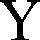 координат и средняяхарактерныхточек границХквадратическаяпогрешность положенияхарактерной точки (Mt), м1.2.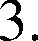 4.1551076.322292789.03МСК612551077.422292787.243551113.242292807.854551086.642292851.415551079.422292846.936551105.022292805.851551076.322292789.03План границ прилегающей территории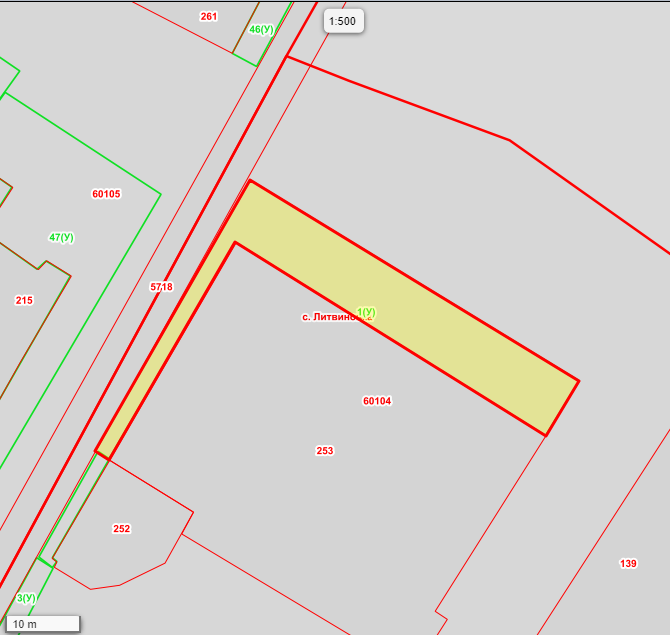 Масштаб 1: 500План границ прилегающей территорииМасштаб 1: 500План границ прилегающей территорииМасштаб 1: 500План границ прилегающей территорииМасштаб 1: 500Местоположение прилегающей территории (адресные ориентиры)   Ростовская обл., р-н Белокалитвинский, с. Литвиновка, ул. Центральная, 55аМестоположение прилегающей территории (адресные ориентиры)   Ростовская обл., р-н Белокалитвинский, с. Литвиновка, ул. Центральная, 55аМестоположение прилегающей территории (адресные ориентиры)   Ростовская обл., р-н Белокалитвинский, с. Литвиновка, ул. Центральная, 55аМестоположение прилегающей территории (адресные ориентиры)   Ростовская обл., р-н Белокалитвинский, с. Литвиновка, ул. Центральная, 55аКадастровый номер и адрес здания, строения, сооружения, земельного участка, в отношении которого устанавливаются границы прилегающей территории, либо обозначение местоположения данных объектов с указанием наименования(наименований) и вида (видов) объекта (объектов) 61:04:0060104:252,   Земельные участки под личным подсобным хозяйствомКадастровый номер и адрес здания, строения, сооружения, земельного участка, в отношении которого устанавливаются границы прилегающей территории, либо обозначение местоположения данных объектов с указанием наименования(наименований) и вида (видов) объекта (объектов) 61:04:0060104:252,   Земельные участки под личным подсобным хозяйствомКадастровый номер и адрес здания, строения, сооружения, земельного участка, в отношении которого устанавливаются границы прилегающей территории, либо обозначение местоположения данных объектов с указанием наименования(наименований) и вида (видов) объекта (объектов) 61:04:0060104:252,   Земельные участки под личным подсобным хозяйствомКадастровый номер и адрес здания, строения, сооружения, земельного участка, в отношении которого устанавливаются границы прилегающей территории, либо обозначение местоположения данных объектов с указанием наименования(наименований) и вида (видов) объекта (объектов) 61:04:0060104:252,   Земельные участки под личным подсобным хозяйствомУсловный номер прилегающей территории   61:04:0060104:2 (У)Условный номер прилегающей территории   61:04:0060104:2 (У)Условный номер прилегающей территории   61:04:0060104:2 (У)Условный номер прилегающей территории   61:04:0060104:2 (У)Площадь прилегающей территории 1  28Площадь прилегающей территории 1  28Площадь прилегающей территории 1  28Площадь прилегающей территории 1  28КООРДИНАТЫ 2, МКООРДИНАТЫ 2, ММетод определенияОбозначениеКООРДИНАТЫ 2, МКООРДИНАТЫ 2, Мкоординат и средняяОбозначениекоординат и средняяхарактерныхточек границХквадратическаяпогрешность положенияхарактерной точки (Mt), м1.2.4.1551063.462292779.77МСК612551062.072292781.563551062.872292782.164551063.362292781.565551076.422292789.136551077.422292787.641551063.462292779.77План границ прилегающей территории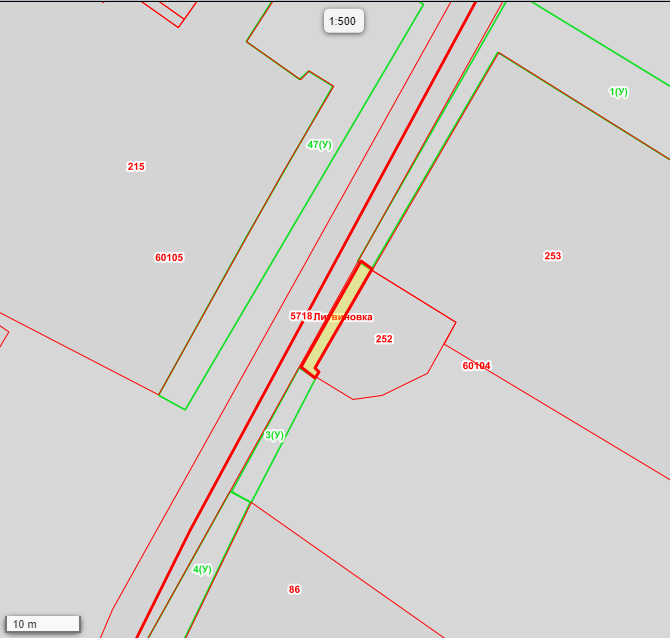 Масштаб 1: 500План границ прилегающей территорииМасштаб 1: 500План границ прилегающей территорииМасштаб 1: 500План границ прилегающей территорииМасштаб 1: 500Местоположение прилегающей территории (адресные ориентиры)   Ростовская обл., р-н Белокалитвинский, с. Литвиновка, ул. Центральная, 57Местоположение прилегающей территории (адресные ориентиры)   Ростовская обл., р-н Белокалитвинский, с. Литвиновка, ул. Центральная, 57Местоположение прилегающей территории (адресные ориентиры)   Ростовская обл., р-н Белокалитвинский, с. Литвиновка, ул. Центральная, 57Местоположение прилегающей территории (адресные ориентиры)   Ростовская обл., р-н Белокалитвинский, с. Литвиновка, ул. Центральная, 57Земельные участки под личным подсобным хозяйствомЗемельные участки под личным подсобным хозяйствомЗемельные участки под личным подсобным хозяйствомЗемельные участки под личным подсобным хозяйствомУсловный номер прилегающей территории   61:04:0060104:3 (У)Условный номер прилегающей территории   61:04:0060104:3 (У)Условный номер прилегающей территории   61:04:0060104:3 (У)Условный номер прилегающей территории   61:04:0060104:3 (У)Площадь прилегающей территории 1  52Площадь прилегающей территории 1  52Площадь прилегающей территории 1  52Площадь прилегающей территории 1  52КООРДИНАТЫ 2, МКООРДИНАТЫ 2, ММетод определенияОбозначениеКООРДИНАТЫ 2, МКООРДИНАТЫ 2, Мкоординат и средняяОбозначениекоординат и средняяхарактерныхточек границХквадратическаяпогрешность положенияхарактерной точки (Mt), м1.2.4.1551061.982292781.66МСК612551045.552292773.103551047.042292770.514551063.362292779.471551061.982292781.66План границ прилегающей территории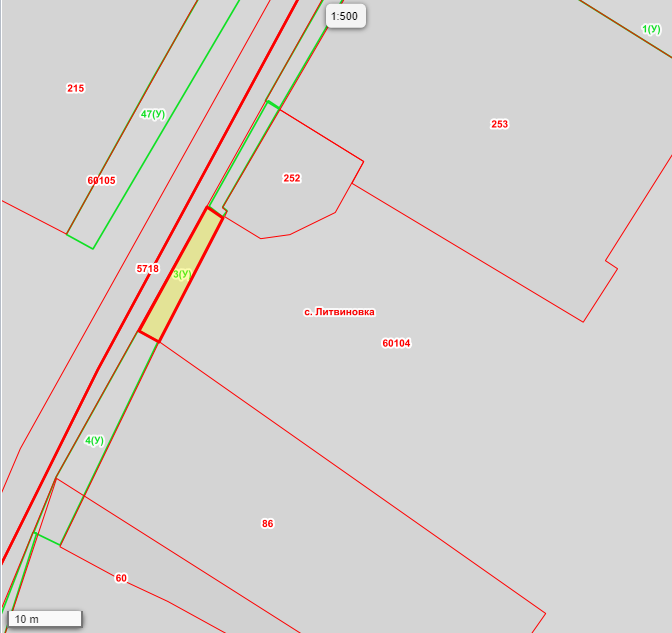 Масштаб 1: 500План границ прилегающей территорииМасштаб 1: 500План границ прилегающей территорииМасштаб 1: 500План границ прилегающей территорииМасштаб 1: 500Местоположение прилегающей территории (адресные ориентиры)   Ростовская обл., р-н Белокалитвинский, с. Литвиновка, ул. Центральная, 59Местоположение прилегающей территории (адресные ориентиры)   Ростовская обл., р-н Белокалитвинский, с. Литвиновка, ул. Центральная, 59Местоположение прилегающей территории (адресные ориентиры)   Ростовская обл., р-н Белокалитвинский, с. Литвиновка, ул. Центральная, 59Местоположение прилегающей территории (адресные ориентиры)   Ростовская обл., р-н Белокалитвинский, с. Литвиновка, ул. Центральная, 59Кадастровый номер и адрес здания, строения, сооружения, земельного участка, в отношении которого устанавливаются границы прилегающей территории, либо обозначение местоположения данных объектов с указанием наименования(наименований) и вида (видов) объекта (объектов) 61:04:0060104:86,   Земельные участки под личным подсобным хозяйствомКадастровый номер и адрес здания, строения, сооружения, земельного участка, в отношении которого устанавливаются границы прилегающей территории, либо обозначение местоположения данных объектов с указанием наименования(наименований) и вида (видов) объекта (объектов) 61:04:0060104:86,   Земельные участки под личным подсобным хозяйствомКадастровый номер и адрес здания, строения, сооружения, земельного участка, в отношении которого устанавливаются границы прилегающей территории, либо обозначение местоположения данных объектов с указанием наименования(наименований) и вида (видов) объекта (объектов) 61:04:0060104:86,   Земельные участки под личным подсобным хозяйствомКадастровый номер и адрес здания, строения, сооружения, земельного участка, в отношении которого устанавливаются границы прилегающей территории, либо обозначение местоположения данных объектов с указанием наименования(наименований) и вида (видов) объекта (объектов) 61:04:0060104:86,   Земельные участки под личным подсобным хозяйствомУсловный номер прилегающей территории   61:04:0060104:4 (У)Условный номер прилегающей территории   61:04:0060104:4 (У)Условный номер прилегающей территории   61:04:0060104:4 (У)Условный номер прилегающей территории   61:04:0060104:4 (У)Площадь прилегающей территории 1  114Площадь прилегающей территории 1  114Площадь прилегающей территории 1  114Площадь прилегающей территории 1  114КООРДИНАТЫ 2, МКООРДИНАТЫ 2, ММетод определенияОбозначениеКООРДИНАТЫ 2, МКООРДИНАТЫ 2, Мкоординат и средняяОбозначениекоординат и средняяхарактерныхточек границХквадратическаяпогрешность положенияхарактерной точки (Mt), м1.2.4.1551047.042292770.32МСК612551045.652292773.003551018.732292759.954551020.422292756.485551027.742292759.471551047.042292770.32План границ прилегающей территории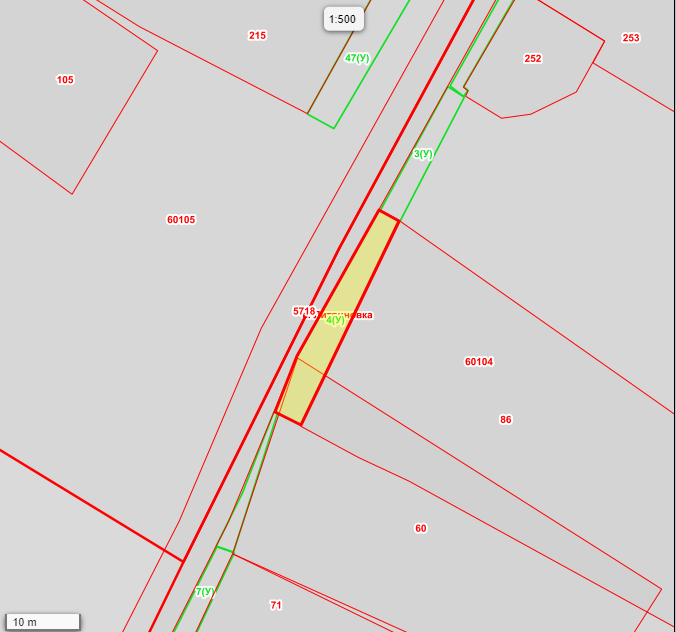 Масштаб 1: 500План границ прилегающей территорииМасштаб 1: 500План границ прилегающей территорииМасштаб 1: 500План границ прилегающей территорииМасштаб 1: 500Местоположение прилегающей территории (адресные ориентиры)   Ростовская обл., р-н Белокалитвинский, с. Литвиновка, ул. Центральная, 61Местоположение прилегающей территории (адресные ориентиры)   Ростовская обл., р-н Белокалитвинский, с. Литвиновка, ул. Центральная, 61Местоположение прилегающей территории (адресные ориентиры)   Ростовская обл., р-н Белокалитвинский, с. Литвиновка, ул. Центральная, 61Местоположение прилегающей территории (адресные ориентиры)   Ростовская обл., р-н Белокалитвинский, с. Литвиновка, ул. Центральная, 61Кадастровый номер и адрес здания, строения, сооружения, земельного участка, в отношении которого устанавливаются границы прилегающей территории, либо обозначение местоположения данных объектов с указанием наименования(наименований) и вида (видов) объекта (объектов) 61:04:0060104:60,   Земельные участки под личным подсобным хозяйствомКадастровый номер и адрес здания, строения, сооружения, земельного участка, в отношении которого устанавливаются границы прилегающей территории, либо обозначение местоположения данных объектов с указанием наименования(наименований) и вида (видов) объекта (объектов) 61:04:0060104:60,   Земельные участки под личным подсобным хозяйствомКадастровый номер и адрес здания, строения, сооружения, земельного участка, в отношении которого устанавливаются границы прилегающей территории, либо обозначение местоположения данных объектов с указанием наименования(наименований) и вида (видов) объекта (объектов) 61:04:0060104:60,   Земельные участки под личным подсобным хозяйствомКадастровый номер и адрес здания, строения, сооружения, земельного участка, в отношении которого устанавливаются границы прилегающей территории, либо обозначение местоположения данных объектов с указанием наименования(наименований) и вида (видов) объекта (объектов) 61:04:0060104:60,   Земельные участки под личным подсобным хозяйствомУсловный номер прилегающей территории   61:04:0060104:5 (У)Условный номер прилегающей территории   61:04:0060104:5 (У)Условный номер прилегающей территории   61:04:0060104:5 (У)Условный номер прилегающей территории   61:04:0060104:5 (У)Площадь прилегающей территории 1  114Площадь прилегающей территории 1  114Площадь прилегающей территории 1  114Площадь прилегающей территории 1  114КООРДИНАТЫ 2, МКООРДИНАТЫ 2, ММетод определенияОбозначениеКООРДИНАТЫ 2, МКООРДИНАТЫ 2, Мкоординат и средняяОбозначениекоординат и средняяхарактерныхточек границХквадратическаяпогрешность положенияхарактерной точки (Mt), м1.2.4.1551002.702292748.71МСК612551009.732292752.193551020.422292756.384551020.322292756.875551001.912292750.991551002.702292748.71План границ прилегающей территории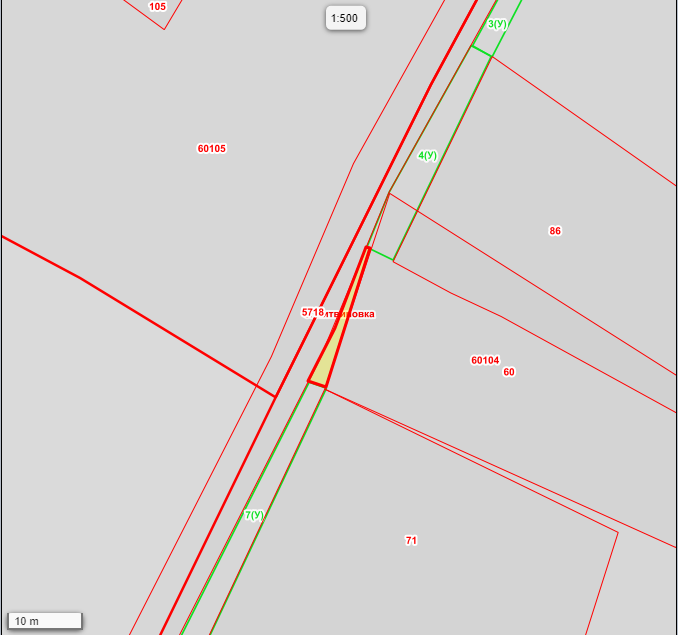 Масштаб 1: 500План границ прилегающей территорииМасштаб 1: 500План границ прилегающей территорииМасштаб 1: 500План границ прилегающей территорииМасштаб 1: 500Местоположение прилегающей территории (адресные ориентиры)   Ростовская обл., р-н Белокалитвинский, с. Литвиновка, ул. Центральная, 63Местоположение прилегающей территории (адресные ориентиры)   Ростовская обл., р-н Белокалитвинский, с. Литвиновка, ул. Центральная, 63Местоположение прилегающей территории (адресные ориентиры)   Ростовская обл., р-н Белокалитвинский, с. Литвиновка, ул. Центральная, 63Местоположение прилегающей территории (адресные ориентиры)   Ростовская обл., р-н Белокалитвинский, с. Литвиновка, ул. Центральная, 63Кадастровый номер и адрес здания, строения, сооружения, земельного участка, в отношении которого устанавливаются границы прилегающей территории, либо обозначение местоположения данных объектов с указанием наименования(наименований) и вида (видов) объекта (объектов) 61:04:0060104:71,   Земельные участки под личным подсобным хозяйствомКадастровый номер и адрес здания, строения, сооружения, земельного участка, в отношении которого устанавливаются границы прилегающей территории, либо обозначение местоположения данных объектов с указанием наименования(наименований) и вида (видов) объекта (объектов) 61:04:0060104:71,   Земельные участки под личным подсобным хозяйствомКадастровый номер и адрес здания, строения, сооружения, земельного участка, в отношении которого устанавливаются границы прилегающей территории, либо обозначение местоположения данных объектов с указанием наименования(наименований) и вида (видов) объекта (объектов) 61:04:0060104:71,   Земельные участки под личным подсобным хозяйствомКадастровый номер и адрес здания, строения, сооружения, земельного участка, в отношении которого устанавливаются границы прилегающей территории, либо обозначение местоположения данных объектов с указанием наименования(наименований) и вида (видов) объекта (объектов) 61:04:0060104:71,   Земельные участки под личным подсобным хозяйствомУсловный номер прилегающей территории   61:04:0060104:6 (У)Условный номер прилегающей территории   61:04:0060104:6 (У)Условный номер прилегающей территории   61:04:0060104:6 (У)Условный номер прилегающей территории   61:04:0060104:6 (У)Площадь прилегающей территории 1  145Площадь прилегающей территории 1  145Площадь прилегающей территории 1  145Площадь прилегающей территории 1  145КООРДИНАТЫ 2, МКООРДИНАТЫ 2, ММетод определенияОбозначениеКООРДИНАТЫ 2, МКООРДИНАТЫ 2, Мкоординат и средняяОбозначениекоординат и средняяхарактерныхточек границХквадратическаяпогрешность положенияхарактерной точки (Mt), м1.2.4.1551001.812292751.09МСК612551002.602292748.813550960.252292727.304550958.762292730.671551001.812292751.09План границ прилегающей территории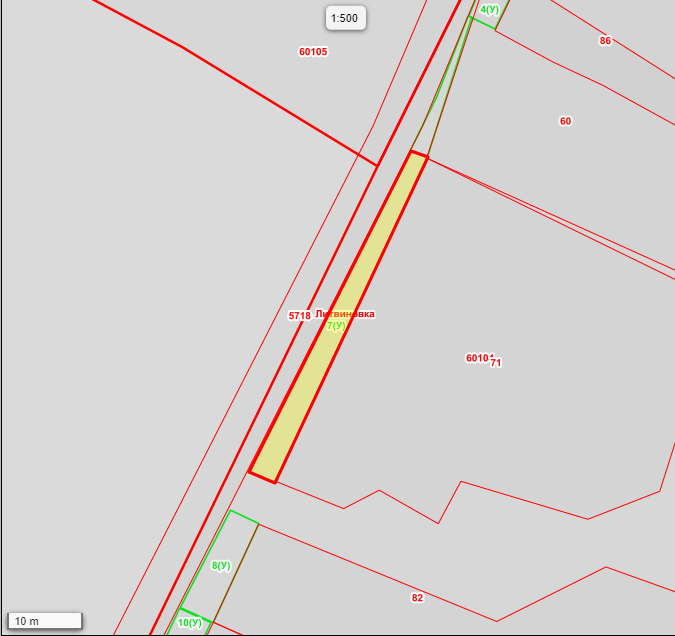 Масштаб 1: 500План границ прилегающей территорииМасштаб 1: 500План границ прилегающей территорииМасштаб 1: 500План границ прилегающей территорииМасштаб 1: 500Местоположение прилегающей территории (адресные ориентиры)   Ростовская обл., р-н Белокалитвинский, с. Литвиновка, ул. Центральная, 65Местоположение прилегающей территории (адресные ориентиры)   Ростовская обл., р-н Белокалитвинский, с. Литвиновка, ул. Центральная, 65Местоположение прилегающей территории (адресные ориентиры)   Ростовская обл., р-н Белокалитвинский, с. Литвиновка, ул. Центральная, 65Местоположение прилегающей территории (адресные ориентиры)   Ростовская обл., р-н Белокалитвинский, с. Литвиновка, ул. Центральная, 65Земельные участки под личным подсобным хозяйствомЗемельные участки под личным подсобным хозяйствомЗемельные участки под личным подсобным хозяйствомЗемельные участки под личным подсобным хозяйствомУсловный номер прилегающей территории   61:04:0060104:7 (У)Условный номер прилегающей территории   61:04:0060104:7 (У)Условный номер прилегающей территории   61:04:0060104:7 (У)Условный номер прилегающей территории   61:04:0060104:7 (У)Площадь прилегающей территории 1  217Площадь прилегающей территории 1  217Площадь прилегающей территории 1  217Площадь прилегающей территории 1  217КООРДИНАТЫ 2, МКООРДИНАТЫ 2, ММетод определенияОбозначениеКООРДИНАТЫ 2, МКООРДИНАТЫ 2, Мкоординат и средняяОбозначениекоординат и средняяхарактерныхточек границХквадратическаяпогрешность положенияхарактерной точки (Mt), м1.2.4.1550948.862292798.40МСК612550957.082292801.883550970.732292813.124550974.602292804.695550961.542292794.946550953.232292791.751550948.862292798.40План границ прилегающей территории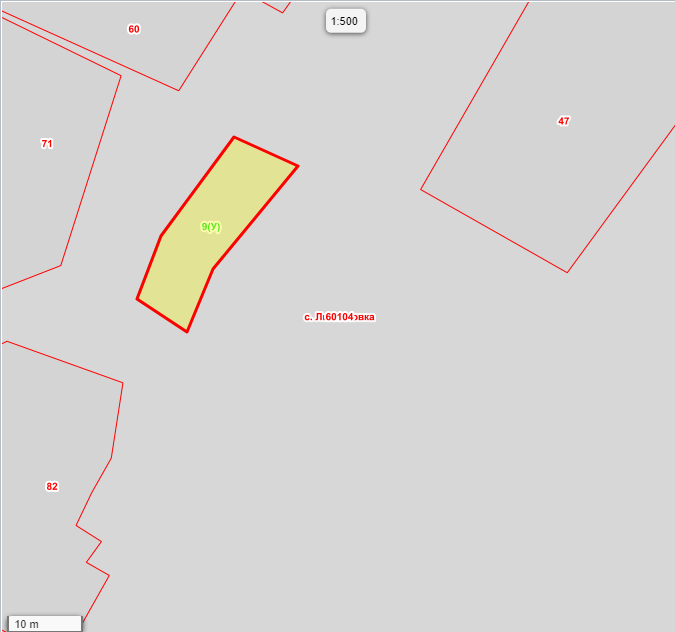 Масштаб 1: 500План границ прилегающей территорииМасштаб 1: 500План границ прилегающей территорииМасштаб 1: 500План границ прилегающей территорииМасштаб 1: 500Местоположение прилегающей территории (адресные ориентиры)   Ростовская обл., р-н Белокалитвинский, с. Литвиновка, ул. Центральная, 67Местоположение прилегающей территории (адресные ориентиры)   Ростовская обл., р-н Белокалитвинский, с. Литвиновка, ул. Центральная, 67Местоположение прилегающей территории (адресные ориентиры)   Ростовская обл., р-н Белокалитвинский, с. Литвиновка, ул. Центральная, 67Местоположение прилегающей территории (адресные ориентиры)   Ростовская обл., р-н Белокалитвинский, с. Литвиновка, ул. Центральная, 67Кадастровый номер и адрес здания, строения, сооружения, земельного участка, в отношении которого устанавливаются границы прилегающей территории, либо обозначение местоположения данных объектов с указанием наименования(наименований) и вида (видов) объекта (объектов) 61:04:0060104:82,   Земельные участки под личным подсобным хозяйствомКадастровый номер и адрес здания, строения, сооружения, земельного участка, в отношении которого устанавливаются границы прилегающей территории, либо обозначение местоположения данных объектов с указанием наименования(наименований) и вида (видов) объекта (объектов) 61:04:0060104:82,   Земельные участки под личным подсобным хозяйствомКадастровый номер и адрес здания, строения, сооружения, земельного участка, в отношении которого устанавливаются границы прилегающей территории, либо обозначение местоположения данных объектов с указанием наименования(наименований) и вида (видов) объекта (объектов) 61:04:0060104:82,   Земельные участки под личным подсобным хозяйствомКадастровый номер и адрес здания, строения, сооружения, земельного участка, в отношении которого устанавливаются границы прилегающей территории, либо обозначение местоположения данных объектов с указанием наименования(наименований) и вида (видов) объекта (объектов) 61:04:0060104:82,   Земельные участки под личным подсобным хозяйствомУсловный номер прилегающей территории   61:04:0060104:8 (У)Условный номер прилегающей территории   61:04:0060104:8 (У)Условный номер прилегающей территории   61:04:0060104:8 (У)Условный номер прилегающей территории   61:04:0060104:8 (У)Площадь прилегающей территории 1  65Площадь прилегающей территории 1  65Площадь прилегающей территории 1  65Площадь прилегающей территории 1  65КООРДИНАТЫ 2, МКООРДИНАТЫ 2, ММетод определенияОбозначениеКООРДИНАТЫ 2, МКООРДИНАТЫ 2, Мкоординат и средняяОбозначениекоординат и средняяхарактерныхточек границХквадратическаяпогрешность положенияхарактерной точки (Mt), м1.2.4.1550940.352292722.50МСК612550942.332292718.143550955.202292724.814550953.412292728.581550940.352292722.50План границ прилегающей территории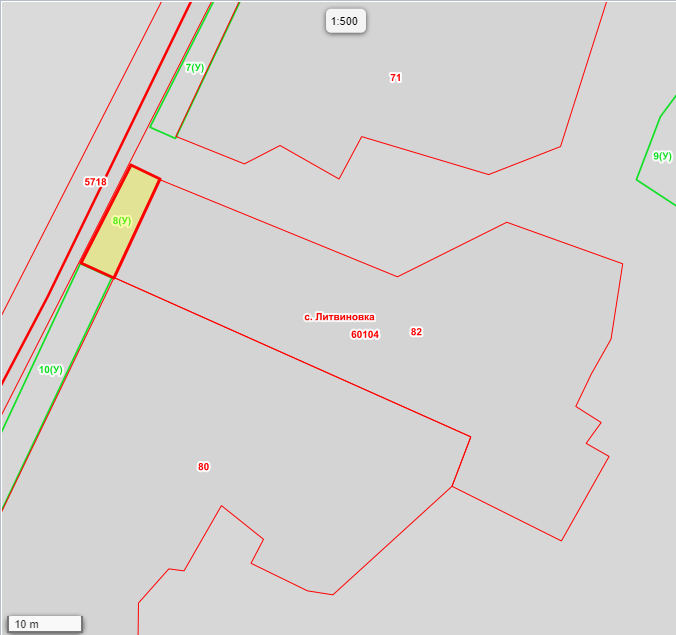 Масштаб 1: 500План границ прилегающей территорииМасштаб 1: 500План границ прилегающей территорииМасштаб 1: 500План границ прилегающей территорииМасштаб 1: 500Местоположение прилегающей территории (адресные ориентиры)   Ростовская обл., р-н Белокалитвинский, с. Литвиновка, ул. Центральная, 71Местоположение прилегающей территории (адресные ориентиры)   Ростовская обл., р-н Белокалитвинский, с. Литвиновка, ул. Центральная, 71Местоположение прилегающей территории (адресные ориентиры)   Ростовская обл., р-н Белокалитвинский, с. Литвиновка, ул. Центральная, 71Местоположение прилегающей территории (адресные ориентиры)   Ростовская обл., р-н Белокалитвинский, с. Литвиновка, ул. Центральная, 71Кадастровый номер и адрес здания, строения, сооружения, земельного участка, в отношении которого устанавливаются границы прилегающей территории, либо обозначение местоположения данных объектов с указанием наименования(наименований) и вида (видов) объекта (объектов) 61:04:0060104:80,   Земельные участки под личным подсобным хозяйствомКадастровый номер и адрес здания, строения, сооружения, земельного участка, в отношении которого устанавливаются границы прилегающей территории, либо обозначение местоположения данных объектов с указанием наименования(наименований) и вида (видов) объекта (объектов) 61:04:0060104:80,   Земельные участки под личным подсобным хозяйствомКадастровый номер и адрес здания, строения, сооружения, земельного участка, в отношении которого устанавливаются границы прилегающей территории, либо обозначение местоположения данных объектов с указанием наименования(наименований) и вида (видов) объекта (объектов) 61:04:0060104:80,   Земельные участки под личным подсобным хозяйствомКадастровый номер и адрес здания, строения, сооружения, земельного участка, в отношении которого устанавливаются границы прилегающей территории, либо обозначение местоположения данных объектов с указанием наименования(наименований) и вида (видов) объекта (объектов) 61:04:0060104:80,   Земельные участки под личным подсобным хозяйствомУсловный номер прилегающей территории   61:04:0060104:9 (У)Условный номер прилегающей территории   61:04:0060104:9 (У)Условный номер прилегающей территории   61:04:0060104:9 (У)Условный номер прилегающей территории   61:04:0060104:9 (У)Площадь прилегающей территории 1  366Площадь прилегающей территории 1  366Площадь прилегающей территории 1  366Площадь прилегающей территории 1  366КООРДИНАТЫ 2, МКООРДИНАТЫ 2, ММетод определенияОбозначениеКООРДИНАТЫ 2, МКООРДИНАТЫ 2, Мкоординат и средняяОбозначениекоординат и средняяхарактерныхточек границХквадратическаяпогрешность положенияхарактерной точки (Mt), м1.2.4.1550940.352292722.21МСК612550942.242292718.043550890.182292693.534550874.202292722.325550877.862292723.916550891.462292698.901550940.352292722.21План границ прилегающей территории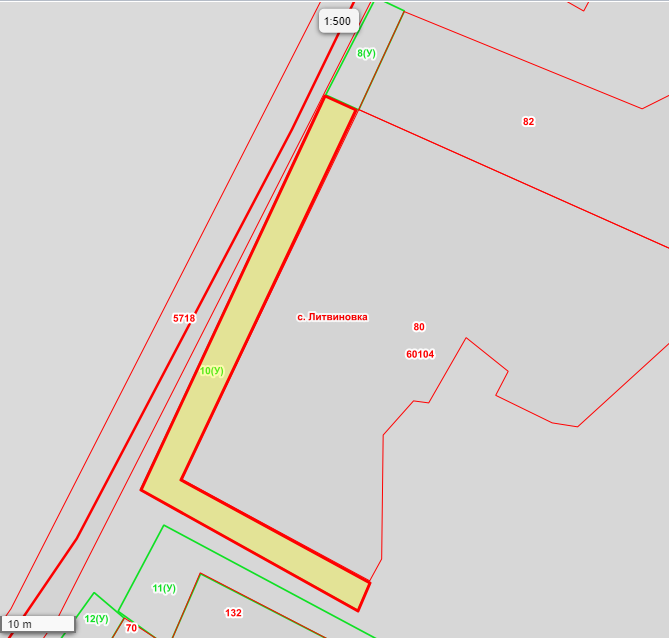 Масштаб 1: 500План границ прилегающей территорииМасштаб 1: 500План границ прилегающей территорииМасштаб 1: 500План границ прилегающей территорииМасштаб 1: 500Местоположение прилегающей территории (адресные ориентиры)   Ростовская обл., р-н Белокалитвинский, с. Литвиновка,  пер Казачий, 15Местоположение прилегающей территории (адресные ориентиры)   Ростовская обл., р-н Белокалитвинский, с. Литвиновка,  пер Казачий, 15Местоположение прилегающей территории (адресные ориентиры)   Ростовская обл., р-н Белокалитвинский, с. Литвиновка,  пер Казачий, 15Местоположение прилегающей территории (адресные ориентиры)   Ростовская обл., р-н Белокалитвинский, с. Литвиновка,  пер Казачий, 15Кадастровый номер и адрес здания, строения, сооружения, земельного участка, в отношении которого устанавливаются границы прилегающей территории, либо обозначение местоположения данных объектов с указанием наименования(наименований) и вида (видов) объекта (объектов) 61:04:0060104:132,   Земельные участки под личным подсобным хозяйствомКадастровый номер и адрес здания, строения, сооружения, земельного участка, в отношении которого устанавливаются границы прилегающей территории, либо обозначение местоположения данных объектов с указанием наименования(наименований) и вида (видов) объекта (объектов) 61:04:0060104:132,   Земельные участки под личным подсобным хозяйствомКадастровый номер и адрес здания, строения, сооружения, земельного участка, в отношении которого устанавливаются границы прилегающей территории, либо обозначение местоположения данных объектов с указанием наименования(наименований) и вида (видов) объекта (объектов) 61:04:0060104:132,   Земельные участки под личным подсобным хозяйствомКадастровый номер и адрес здания, строения, сооружения, земельного участка, в отношении которого устанавливаются границы прилегающей территории, либо обозначение местоположения данных объектов с указанием наименования(наименований) и вида (видов) объекта (объектов) 61:04:0060104:132,   Земельные участки под личным подсобным хозяйствомУсловный номер прилегающей территории   61:04:0060104:10 (У)Условный номер прилегающей территории   61:04:0060104:10 (У)Условный номер прилегающей территории   61:04:0060104:10 (У)Условный номер прилегающей территории   61:04:0060104:10 (У)Площадь прилегающей территории 1  279Площадь прилегающей территории 1  279Площадь прилегающей территории 1  279Площадь прилегающей территории 1  279КООРДИНАТЫ 2, МКООРДИНАТЫ 2, ММетод определенияОбозначениеКООРДИНАТЫ 2, МКООРДИНАТЫ 2, Мкоординат и средняяОбозначениекоординат и средняяхарактерныхточек границХквадратическаяпогрешность положенияхарактерной точки (Mt), м1.2.4.1550851.302292755.33МСК612550849.242292754.183550834.332292745.434550820.242292737.285550813.452292733.516550804.432292727.817550805.172292726.708550808.222292722.319550814.932292712.7910550816.942292710.9911550818.542292707.9912550832.032292715.3013550839.472292702.5114550843.772292694.8715550855.062292700.8016550858.412292694.2117550867.342292700.5418550869.462292697.2519550879.212292701.4220550871.822292715.5921550861.802292734.9522550860.672292735.2523550860.892292736.7324550854.102292750.021550851.302292755.33План границ прилегающей территории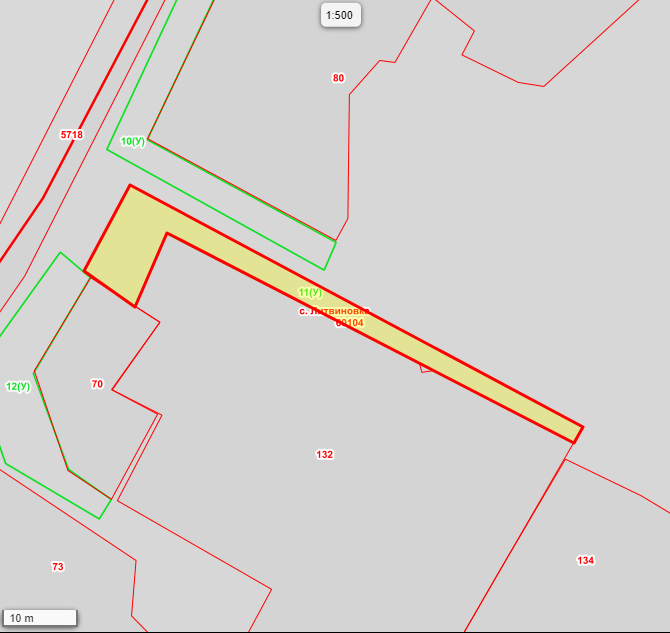 Масштаб 1: 500План границ прилегающей территорииМасштаб 1: 500План границ прилегающей территорииМасштаб 1: 500План границ прилегающей территорииМасштаб 1: 500Местоположение прилегающей территории (адресные ориентиры)   Ростовская обл., р-н Белокалитвинский, с. Литвиновка, ул. Центральная, 73Местоположение прилегающей территории (адресные ориентиры)   Ростовская обл., р-н Белокалитвинский, с. Литвиновка, ул. Центральная, 73Местоположение прилегающей территории (адресные ориентиры)   Ростовская обл., р-н Белокалитвинский, с. Литвиновка, ул. Центральная, 73Местоположение прилегающей территории (адресные ориентиры)   Ростовская обл., р-н Белокалитвинский, с. Литвиновка, ул. Центральная, 73Кадастровый номер и адрес здания, строения, сооружения, земельного участка, в отношении которого устанавливаются границы прилегающей территории, либо обозначение местоположения данных объектов с указанием наименования(наименований) и вида (видов) объекта (объектов) 61:04:0060104:70,   Банковская и страховая деятельностьКадастровый номер и адрес здания, строения, сооружения, земельного участка, в отношении которого устанавливаются границы прилегающей территории, либо обозначение местоположения данных объектов с указанием наименования(наименований) и вида (видов) объекта (объектов) 61:04:0060104:70,   Банковская и страховая деятельностьКадастровый номер и адрес здания, строения, сооружения, земельного участка, в отношении которого устанавливаются границы прилегающей территории, либо обозначение местоположения данных объектов с указанием наименования(наименований) и вида (видов) объекта (объектов) 61:04:0060104:70,   Банковская и страховая деятельностьКадастровый номер и адрес здания, строения, сооружения, земельного участка, в отношении которого устанавливаются границы прилегающей территории, либо обозначение местоположения данных объектов с указанием наименования(наименований) и вида (видов) объекта (объектов) 61:04:0060104:70,   Банковская и страховая деятельностьУсловный номер прилегающей территории   61:04:0060104:11 (У)Условный номер прилегающей территории   61:04:0060104:11 (У)Условный номер прилегающей территории   61:04:0060104:11 (У)Условный номер прилегающей территории   61:04:0060104:11 (У)Площадь прилегающей территории 1 235Площадь прилегающей территории 1 235Площадь прилегающей территории 1 235Площадь прилегающей территории 1 235КООРДИНАТЫ 2, МКООРДИНАТЫ 2, ММетод определенияОбозначениеКООРДИНАТЫ 2, МКООРДИНАТЫ 2, Мкоординат и средняяОбозначениекоординат и средняяхарактерныхточек границХквадратическаяпогрешность положенияхарактерной точки (Mt), м1.2.4.1550873.252292691.33МСК612550876.622292687.363550860.792292675.924550848.702292680.075550841.362292692.486550843.932292694.077550847.902292688.418550860.582292683.761550873.252292691.33План границ прилегающей территории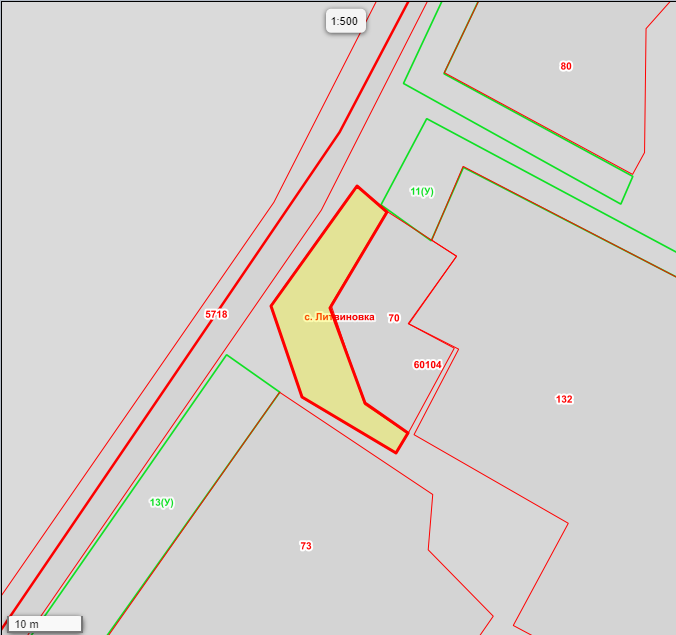 Масштаб 1: 500План границ прилегающей территорииМасштаб 1: 500План границ прилегающей территорииМасштаб 1: 500План границ прилегающей территорииМасштаб 1: 500Местоположение прилегающей территории (адресные ориентиры)   Ростовская обл., р-н Белокалитвинский, с. Литвиновка, ул. Центральная, 73аМестоположение прилегающей территории (адресные ориентиры)   Ростовская обл., р-н Белокалитвинский, с. Литвиновка, ул. Центральная, 73аМестоположение прилегающей территории (адресные ориентиры)   Ростовская обл., р-н Белокалитвинский, с. Литвиновка, ул. Центральная, 73аМестоположение прилегающей территории (адресные ориентиры)   Ростовская обл., р-н Белокалитвинский, с. Литвиновка, ул. Центральная, 73аКадастровый номер и адрес здания, строения, сооружения, земельного участка, в отношении которого устанавливаются границы прилегающей территории, либо обозначение местоположения данных объектов с указанием наименования(наименований) и вида (видов) объекта (объектов) 61:04:0060104:73,     Земельные участки под личным подсобным хозяйствомКадастровый номер и адрес здания, строения, сооружения, земельного участка, в отношении которого устанавливаются границы прилегающей территории, либо обозначение местоположения данных объектов с указанием наименования(наименований) и вида (видов) объекта (объектов) 61:04:0060104:73,     Земельные участки под личным подсобным хозяйствомКадастровый номер и адрес здания, строения, сооружения, земельного участка, в отношении которого устанавливаются границы прилегающей территории, либо обозначение местоположения данных объектов с указанием наименования(наименований) и вида (видов) объекта (объектов) 61:04:0060104:73,     Земельные участки под личным подсобным хозяйствомКадастровый номер и адрес здания, строения, сооружения, земельного участка, в отношении которого устанавливаются границы прилегающей территории, либо обозначение местоположения данных объектов с указанием наименования(наименований) и вида (видов) объекта (объектов) 61:04:0060104:73,     Земельные участки под личным подсобным хозяйствомУсловный номер прилегающей территории   61:04:0060104:12 (У)Условный номер прилегающей территории   61:04:0060104:12 (У)Условный номер прилегающей территории   61:04:0060104:12 (У)Условный номер прилегающей территории   61:04:0060104:12 (У)Площадь прилегающей территории 1 425Площадь прилегающей территории 1 425Площадь прилегающей территории 1 425Площадь прилегающей территории 1 425КООРДИНАТЫ 2, МКООРДИНАТЫ 2, ММетод определенияОбозначениеКООРДИНАТЫ 2, МКООРДИНАТЫ 2, Мкоординат и средняяОбозначениекоординат и средняяхарактерныхточек границХквадратическаяпогрешность положенияхарактерной точки (Mt), м1.2.4.1550808.142292647.64МСК612550812.712292640.893550854.362292670.054550849.402292677.091550808.142292647.64План границ прилегающей территории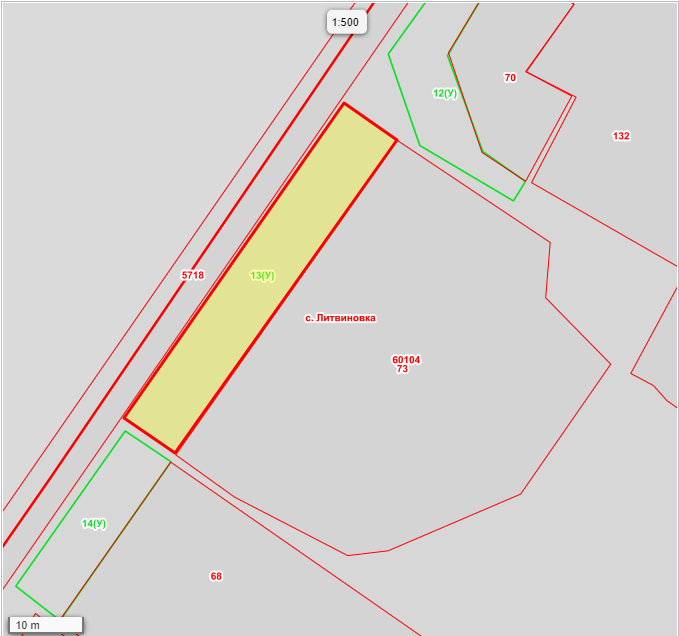 Масштаб 1: 500План границ прилегающей территорииМасштаб 1: 500План границ прилегающей территорииМасштаб 1: 500План границ прилегающей территорииМасштаб 1: 500Местоположение прилегающей территории (адресные ориентиры)   Ростовская обл., р-н Белокалитвинский, с. Литвиновка, ул. Центральная, 77Местоположение прилегающей территории (адресные ориентиры)   Ростовская обл., р-н Белокалитвинский, с. Литвиновка, ул. Центральная, 77Местоположение прилегающей территории (адресные ориентиры)   Ростовская обл., р-н Белокалитвинский, с. Литвиновка, ул. Центральная, 77Местоположение прилегающей территории (адресные ориентиры)   Ростовская обл., р-н Белокалитвинский, с. Литвиновка, ул. Центральная, 77Кадастровый номер и адрес здания, строения, сооружения, земельного участка, в отношении которого устанавливаются границы прилегающей территории, либо обозначение местоположения данных объектов с указанием наименования(наименований) и вида (видов) объекта (объектов) 61:04:0060104:68,    Земельные участки под личным подсобным хозяйствомКадастровый номер и адрес здания, строения, сооружения, земельного участка, в отношении которого устанавливаются границы прилегающей территории, либо обозначение местоположения данных объектов с указанием наименования(наименований) и вида (видов) объекта (объектов) 61:04:0060104:68,    Земельные участки под личным подсобным хозяйствомКадастровый номер и адрес здания, строения, сооружения, земельного участка, в отношении которого устанавливаются границы прилегающей территории, либо обозначение местоположения данных объектов с указанием наименования(наименований) и вида (видов) объекта (объектов) 61:04:0060104:68,    Земельные участки под личным подсобным хозяйствомКадастровый номер и адрес здания, строения, сооружения, земельного участка, в отношении которого устанавливаются границы прилегающей территории, либо обозначение местоположения данных объектов с указанием наименования(наименований) и вида (видов) объекта (объектов) 61:04:0060104:68,    Земельные участки под личным подсобным хозяйствомУсловный номер прилегающей территории   61:04:0060104:13 (У)Условный номер прилегающей территории   61:04:0060104:13 (У)Условный номер прилегающей территории   61:04:0060104:13 (У)Условный номер прилегающей территории   61:04:0060104:13 (У)Площадь прилегающей территории 1 187Площадь прилегающей территории 1 187Площадь прилегающей территории 1 187Площадь прилегающей территории 1 187КООРДИНАТЫ 2, МКООРДИНАТЫ 2, ММетод определенияОбозначениеКООРДИНАТЫ 2, МКООРДИНАТЫ 2, Мкоординат и средняяОбозначениекоординат и средняяхарактерныхточек границХквадратическаяпогрешность положенияхарактерной точки (Mt), м1.2.4.1550785.982292632.31МСК612550806.962292647.043550811.022292640.994550790.542292626.461550785.982292632.31План границ прилегающей территории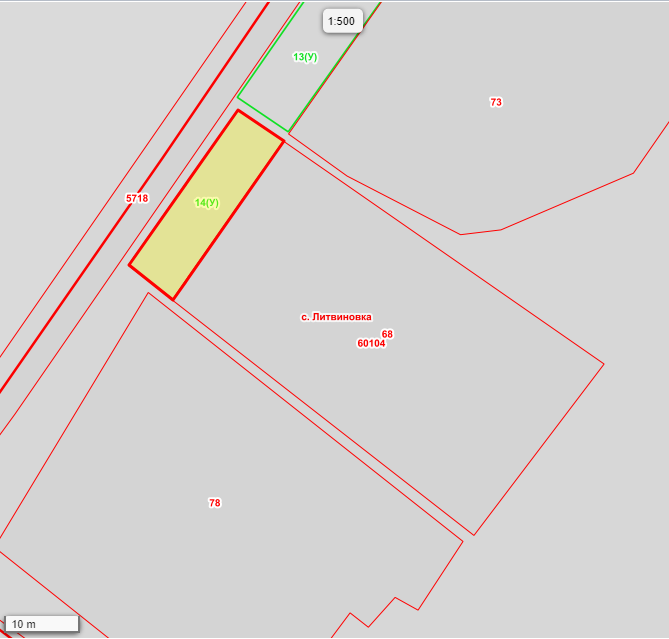 Масштаб 1: 500План границ прилегающей территорииМасштаб 1: 500План границ прилегающей территорииМасштаб 1: 500План границ прилегающей территорииМасштаб 1: 500Местоположение прилегающей территории (адресные ориентиры)   Ростовская обл., р-н Белокалитвинский, с. Литвиновка, ул. Центральная, 79Местоположение прилегающей территории (адресные ориентиры)   Ростовская обл., р-н Белокалитвинский, с. Литвиновка, ул. Центральная, 79Местоположение прилегающей территории (адресные ориентиры)   Ростовская обл., р-н Белокалитвинский, с. Литвиновка, ул. Центральная, 79Местоположение прилегающей территории (адресные ориентиры)   Ростовская обл., р-н Белокалитвинский, с. Литвиновка, ул. Центральная, 79Кадастровый номер и адрес здания, строения, сооружения, земельного участка, в отношении которого устанавливаются границы прилегающей территории, либо обозначение местоположения данных объектов с указанием наименования(наименований) и вида (видов) объекта (объектов) 61:04:0060104:78,    Земельные участки под личным подсобным хозяйствомКадастровый номер и адрес здания, строения, сооружения, земельного участка, в отношении которого устанавливаются границы прилегающей территории, либо обозначение местоположения данных объектов с указанием наименования(наименований) и вида (видов) объекта (объектов) 61:04:0060104:78,    Земельные участки под личным подсобным хозяйствомКадастровый номер и адрес здания, строения, сооружения, земельного участка, в отношении которого устанавливаются границы прилегающей территории, либо обозначение местоположения данных объектов с указанием наименования(наименований) и вида (видов) объекта (объектов) 61:04:0060104:78,    Земельные участки под личным подсобным хозяйствомКадастровый номер и адрес здания, строения, сооружения, земельного участка, в отношении которого устанавливаются границы прилегающей территории, либо обозначение местоположения данных объектов с указанием наименования(наименований) и вида (видов) объекта (объектов) 61:04:0060104:78,    Земельные участки под личным подсобным хозяйствомУсловный номер прилегающей территории   61:04:0060104:14 (У)Условный номер прилегающей территории   61:04:0060104:14 (У)Условный номер прилегающей территории   61:04:0060104:14 (У)Условный номер прилегающей территории   61:04:0060104:14 (У)Площадь прилегающей территории 1 447Площадь прилегающей территории 1 447Площадь прилегающей территории 1 447Площадь прилегающей территории 1 447КООРДИНАТЫ 2, МКООРДИНАТЫ 2, ММетод определенияОбозначениеКООРДИНАТЫ 2, МКООРДИНАТЫ 2, Мкоординат и средняяОбозначениекоординат и средняяхарактерныхточек границХквадратическаяпогрешность положенияхарактерной точки (Mt), м1.2.4.1550786.782292629.14МСК612550789.652292624.973550763.932292608.154550760.862292606.655550756.412292605.956550753.142292605.657550749.972292605.858550746.202292608.039550722.892292639.2810550726.552292642.1711550753.332292608.631550786.782292629.14План границ прилегающей территории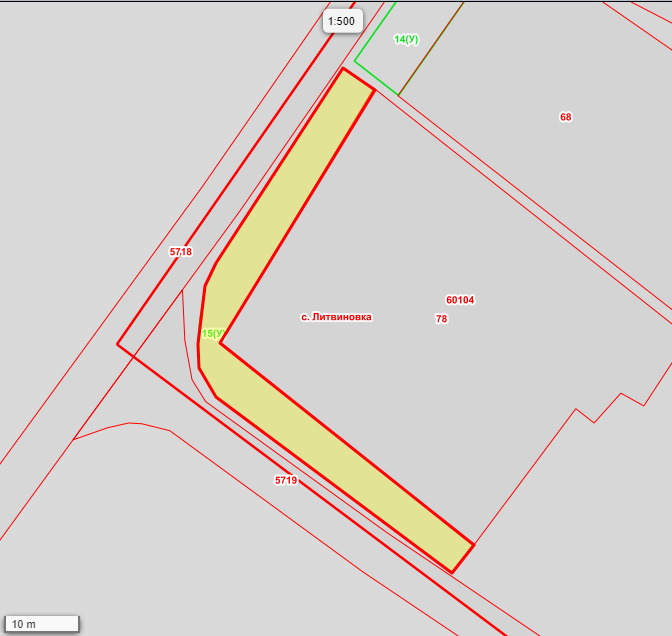 Масштаб 1: 500План границ прилегающей территорииМасштаб 1: 500План границ прилегающей территорииМасштаб 1: 500План границ прилегающей территорииМасштаб 1: 500Местоположение прилегающей территории (адресные ориентиры)   Ростовская обл., р-н Белокалитвинский, с. Литвиновка, ул. Центральная, 81Местоположение прилегающей территории (адресные ориентиры)   Ростовская обл., р-н Белокалитвинский, с. Литвиновка, ул. Центральная, 81Местоположение прилегающей территории (адресные ориентиры)   Ростовская обл., р-н Белокалитвинский, с. Литвиновка, ул. Центральная, 81Местоположение прилегающей территории (адресные ориентиры)   Ростовская обл., р-н Белокалитвинский, с. Литвиновка, ул. Центральная, 81   Земельные участки под личным подсобным хозяйством   Земельные участки под личным подсобным хозяйством   Земельные участки под личным подсобным хозяйством   Земельные участки под личным подсобным хозяйствомУсловный номер прилегающей территории   61:04:0060104:16 (У)Условный номер прилегающей территории   61:04:0060104:16 (У)Условный номер прилегающей территории   61:04:0060104:16 (У)Условный номер прилегающей территории   61:04:0060104:16 (У)Площадь прилегающей территории 1 891Площадь прилегающей территории 1 891Площадь прилегающей территории 1 891Площадь прилегающей территории 1 891КООРДИНАТЫ 2, МКООРДИНАТЫ 2, ММетод определенияОбозначениеКООРДИНАТЫ 2, МКООРДИНАТЫ 2, Мкоординат и средняяОбозначениекоординат и средняяхарактерныхточек границХквадратическаяпогрешность положенияхарактерной точки (Mt), м1.2.4.1550695.442292574.78МСК612550733.442292601.253550689.082292668.744550693.042292671.725550715.462292637.786550739.472292605.247550740.672292600.678550739.292292597.099550737.902292594.3110550700.502292567.241550695.442292574.78План границ прилегающей территории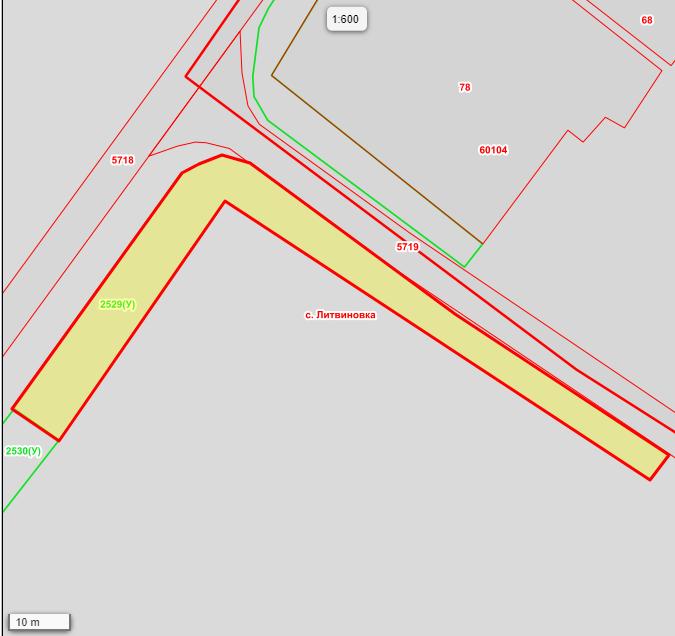 Масштаб 1: 600План границ прилегающей территорииМасштаб 1: 600План границ прилегающей территорииМасштаб 1: 600План границ прилегающей территорииМасштаб 1: 600Местоположение прилегающей территории (адресные ориентиры)   Ростовская обл., р-н Белокалитвинский, с. Литвиновка, ул. Центральная, 83Местоположение прилегающей территории (адресные ориентиры)   Ростовская обл., р-н Белокалитвинский, с. Литвиновка, ул. Центральная, 83Местоположение прилегающей территории (адресные ориентиры)   Ростовская обл., р-н Белокалитвинский, с. Литвиновка, ул. Центральная, 83Местоположение прилегающей территории (адресные ориентиры)   Ростовская обл., р-н Белокалитвинский, с. Литвиновка, ул. Центральная, 83   Земельные участки под личным подсобным хозяйством   Земельные участки под личным подсобным хозяйством   Земельные участки под личным подсобным хозяйством   Земельные участки под личным подсобным хозяйствомУсловный номер прилегающей территории   61:04:0060104:16 (У)Условный номер прилегающей территории   61:04:0060104:16 (У)Условный номер прилегающей территории   61:04:0060104:16 (У)Условный номер прилегающей территории   61:04:0060104:16 (У)Площадь прилегающей территории 1 340Площадь прилегающей территории 1 340Площадь прилегающей территории 1 340Площадь прилегающей территории 1 340КООРДИНАТЫ 2, МКООРДИНАТЫ 2, ММетод определенияОбозначениеКООРДИНАТЫ 2, МКООРДИНАТЫ 2, Мкоординат и средняяОбозначениекоординат и средняяхарактерныхточек границХквадратическаяпогрешность положенияхарактерной точки (Mt), м1.2.4.1550700.502292567.64МСК612550695.542292574.783550663.892292549.914550669.042292543.361550700.502292567.64План границ прилегающей территории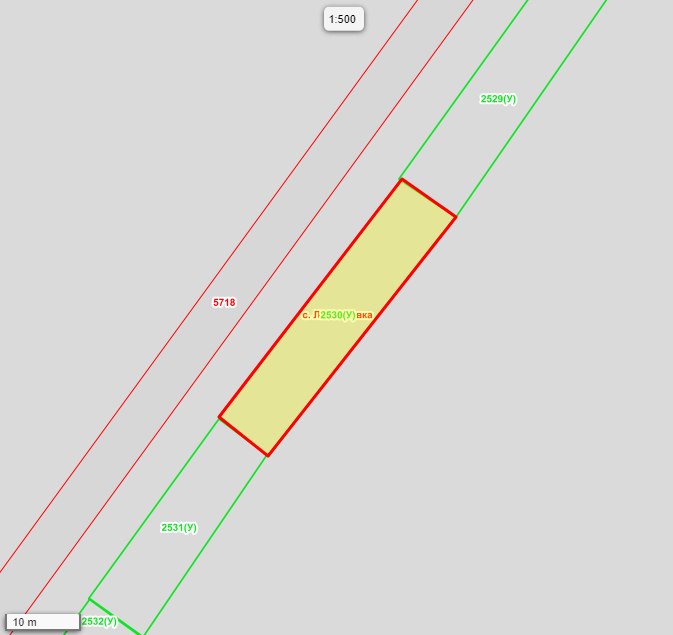 Масштаб 1: 500План границ прилегающей территорииМасштаб 1: 500План границ прилегающей территорииМасштаб 1: 500План границ прилегающей территорииМасштаб 1: 500Местоположение прилегающей территории (адресные ориентиры)   Ростовская обл., р-н Белокалитвинский, с. Литвиновка, ул. Центральная, 87Местоположение прилегающей территории (адресные ориентиры)   Ростовская обл., р-н Белокалитвинский, с. Литвиновка, ул. Центральная, 87Местоположение прилегающей территории (адресные ориентиры)   Ростовская обл., р-н Белокалитвинский, с. Литвиновка, ул. Центральная, 87Местоположение прилегающей территории (адресные ориентиры)   Ростовская обл., р-н Белокалитвинский, с. Литвиновка, ул. Центральная, 87   Земельные участки под личным подсобным хозяйством   Земельные участки под личным подсобным хозяйством   Земельные участки под личным подсобным хозяйством   Земельные участки под личным подсобным хозяйствомУсловный номер прилегающей территории   61:04:0060104:17 (У)Условный номер прилегающей территории   61:04:0060104:17 (У)Условный номер прилегающей территории   61:04:0060104:17 (У)Условный номер прилегающей территории   61:04:0060104:17 (У)Площадь прилегающей территории 1 246Площадь прилегающей территории 1 246Площадь прилегающей территории 1 246Площадь прилегающей территории 1 246КООРДИНАТЫ 2, МКООРДИНАТЫ 2, ММетод определенияОбозначениеКООРДИНАТЫ 2, МКООРДИНАТЫ 2, Мкоординат и средняяОбозначениекоординат и средняяхарактерныхточек границХквадратическаяпогрешность положенияхарактерной точки (Mt), м1.2.4.1550668.852292543.36МСК612550664.082292549.713550639.942292533.194550645.102292526.051550668.852292543.36План границ прилегающей территории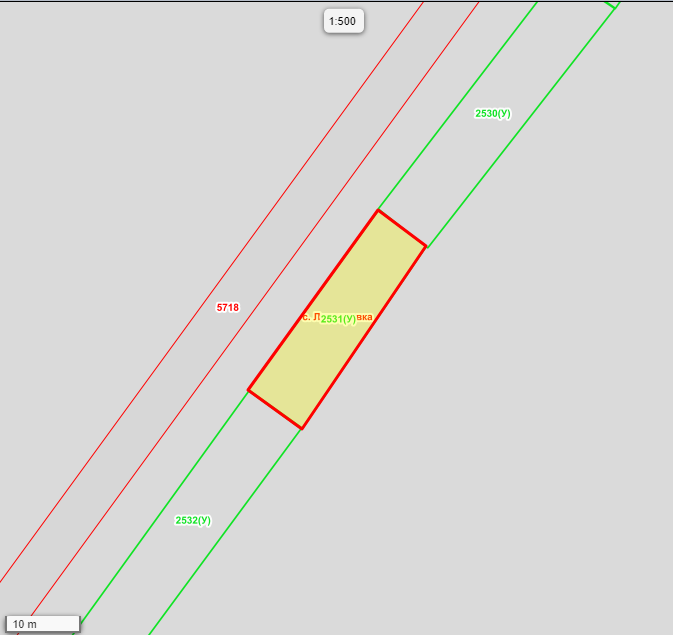 Масштаб 1: 500План границ прилегающей территорииМасштаб 1: 500План границ прилегающей территорииМасштаб 1: 500План границ прилегающей территорииМасштаб 1: 500Местоположение прилегающей территории (адресные ориентиры)   Ростовская обл., р-н Белокалитвинский, с. Литвиновка, ул. Центральная, 89Местоположение прилегающей территории (адресные ориентиры)   Ростовская обл., р-н Белокалитвинский, с. Литвиновка, ул. Центральная, 89Местоположение прилегающей территории (адресные ориентиры)   Ростовская обл., р-н Белокалитвинский, с. Литвиновка, ул. Центральная, 89Местоположение прилегающей территории (адресные ориентиры)   Ростовская обл., р-н Белокалитвинский, с. Литвиновка, ул. Центральная, 89   Земельные участки под личным подсобным хозяйством   Земельные участки под личным подсобным хозяйством   Земельные участки под личным подсобным хозяйством   Земельные участки под личным подсобным хозяйствомУсловный номер прилегающей территории   61:04:0060104:18 (У)Условный номер прилегающей территории   61:04:0060104:18 (У)Условный номер прилегающей территории   61:04:0060104:18 (У)Условный номер прилегающей территории   61:04:0060104:18 (У)Площадь прилегающей территории 1 869Площадь прилегающей территории 1 869Площадь прилегающей территории 1 869Площадь прилегающей территории 1 869КООРДИНАТЫ 2, МКООРДИНАТЫ 2, ММетод определенияОбозначениеКООРДИНАТЫ 2, МКООРДИНАТЫ 2, Мкоординат и средняяОбозначениекоординат и средняяхарактерныхточек границХквадратическаяпогрешность положенияхарактерной точки (Mt), м1.2.4.1550645.102292526.24МСК612550640.142292533.193550591.862292497.374550587.502292496.375550583.742292498.356550553.742292567.057550549.382292565.058550581.362292496.369550583.742292493.1910550586.722292490.0111550590.092292488.8212550593.462292489.2213550603.752292496.191550645.102292526.24План границ прилегающей территории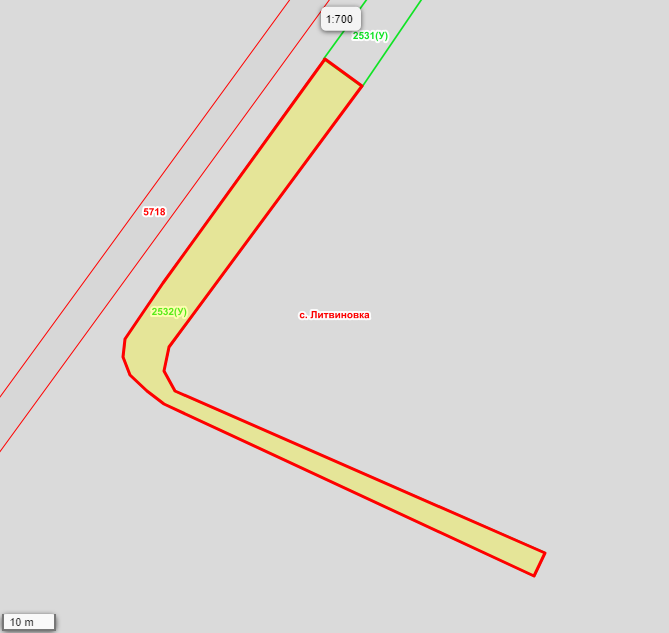 Масштаб 1: 500План границ прилегающей территорииМасштаб 1: 500План границ прилегающей территорииМасштаб 1: 500План границ прилегающей территорииМасштаб 1: 500Местоположение прилегающей территории (адресные ориентиры)   Ростовская обл., р-н Белокалитвинский, с. Литвиновка, ул. Центральная, 91Местоположение прилегающей территории (адресные ориентиры)   Ростовская обл., р-н Белокалитвинский, с. Литвиновка, ул. Центральная, 91Местоположение прилегающей территории (адресные ориентиры)   Ростовская обл., р-н Белокалитвинский, с. Литвиновка, ул. Центральная, 91Местоположение прилегающей территории (адресные ориентиры)   Ростовская обл., р-н Белокалитвинский, с. Литвиновка, ул. Центральная, 91   Земельные участки под личным подсобным хозяйством   Земельные участки под личным подсобным хозяйством   Земельные участки под личным подсобным хозяйством   Земельные участки под личным подсобным хозяйствомУсловный номер прилегающей территории   61:04:0060104:19 (У)Условный номер прилегающей территории   61:04:0060104:19 (У)Условный номер прилегающей территории   61:04:0060104:19 (У)Условный номер прилегающей территории   61:04:0060104:19 (У)Площадь прилегающей территории 1 547Площадь прилегающей территории 1 547Площадь прилегающей территории 1 547Площадь прилегающей территории 1 547КООРДИНАТЫ 2, МКООРДИНАТЫ 2, ММетод определенияОбозначениеКООРДИНАТЫ 2, МКООРДИНАТЫ 2, Мкоординат и средняяОбозначениекоординат и средняяхарактерныхточек границХквадратическаяпогрешность положенияхарактерной точки (Mt), м1.2.4.1550551.102292469.10МСК612550579.792292489.803550545.232292557.904550548.402292559.495550585.742292483.256550556.452292462.561550551.102292469.10План границ прилегающей территории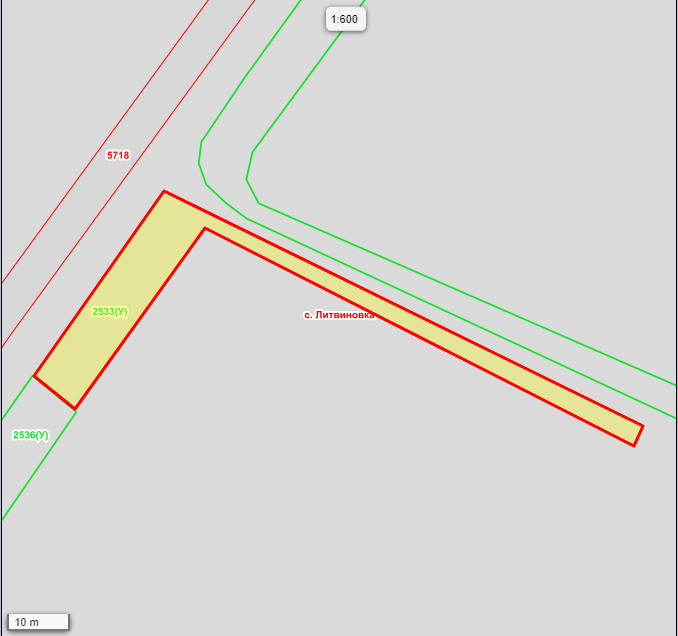 Масштаб 1: 600План границ прилегающей территорииМасштаб 1: 600План границ прилегающей территорииМасштаб 1: 600План границ прилегающей территорииМасштаб 1: 600Местоположение прилегающей территории (адресные ориентиры)   Ростовская обл., р-н Белокалитвинский, с. Литвиновка, ул. Центральная, 93Местоположение прилегающей территории (адресные ориентиры)   Ростовская обл., р-н Белокалитвинский, с. Литвиновка, ул. Центральная, 93Местоположение прилегающей территории (адресные ориентиры)   Ростовская обл., р-н Белокалитвинский, с. Литвиновка, ул. Центральная, 93Местоположение прилегающей территории (адресные ориентиры)   Ростовская обл., р-н Белокалитвинский, с. Литвиновка, ул. Центральная, 93   Земельные участки под личным подсобным хозяйством   Земельные участки под личным подсобным хозяйством   Земельные участки под личным подсобным хозяйством   Земельные участки под личным подсобным хозяйствомУсловный номер прилегающей территории   61:04:0060104:20 (У)Условный номер прилегающей территории   61:04:0060104:20 (У)Условный номер прилегающей территории   61:04:0060104:20 (У)Условный номер прилегающей территории   61:04:0060104:20 (У)Площадь прилегающей территории 1 208Площадь прилегающей территории 1 208Площадь прилегающей территории 1 208Площадь прилегающей территории 1 208КООРДИНАТЫ 2, МКООРДИНАТЫ 2, ММетод определенияОбозначениеКООРДИНАТЫ 2, МКООРДИНАТЫ 2, Мкоординат и средняяОбозначениекоординат и средняяхарактерныхточек границХквадратическаяпогрешность положенияхарактерной точки (Mt), м1.2.4.1550550.702292469.30МСК612550556.452292462.363550537.262292448.824550532.302292456.561550550.702292469.30План границ прилегающей территории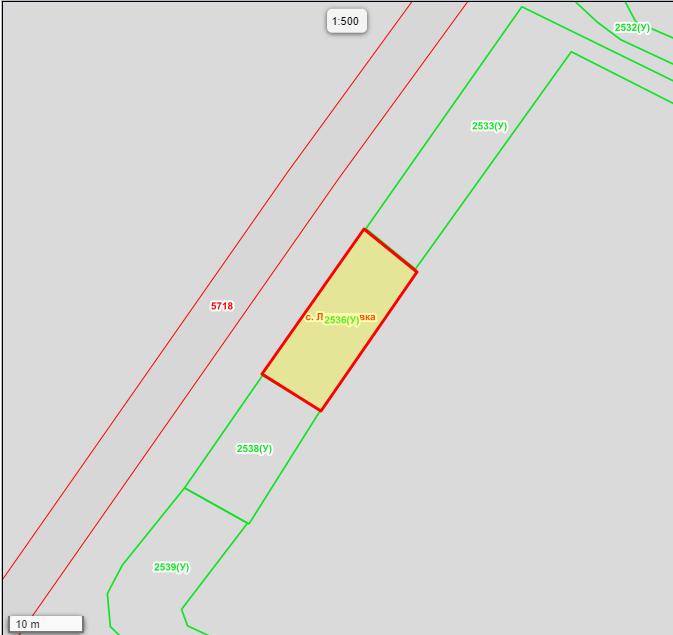 Масштаб 1: 500План границ прилегающей территорииМасштаб 1: 500План границ прилегающей территорииМасштаб 1: 500План границ прилегающей территорииМасштаб 1: 500Местоположение прилегающей территории (адресные ориентиры)   Ростовская обл., р-н Белокалитвинский, с. Литвиновка, ул. Центральная, 95Местоположение прилегающей территории (адресные ориентиры)   Ростовская обл., р-н Белокалитвинский, с. Литвиновка, ул. Центральная, 95Местоположение прилегающей территории (адресные ориентиры)   Ростовская обл., р-н Белокалитвинский, с. Литвиновка, ул. Центральная, 95Местоположение прилегающей территории (адресные ориентиры)   Ростовская обл., р-н Белокалитвинский, с. Литвиновка, ул. Центральная, 95   Земельные участки под личным подсобным хозяйством   Земельные участки под личным подсобным хозяйством   Земельные участки под личным подсобным хозяйством   Земельные участки под личным подсобным хозяйствомУсловный номер прилегающей территории   61:04:0060104:21 (У)Условный номер прилегающей территории   61:04:0060104:21 (У)Условный номер прилегающей территории   61:04:0060104:21 (У)Условный номер прилегающей территории   61:04:0060104:21 (У)Площадь прилегающей территории 1 167Площадь прилегающей территории 1 167Площадь прилегающей территории 1 167Площадь прилегающей территории 1 167КООРДИНАТЫ 2, МКООРДИНАТЫ 2, ММетод определенияОбозначениеКООРДИНАТЫ 2, МКООРДИНАТЫ 2, Мкоординат и средняяОбозначениекоординат и средняяхарактерныхточек границХквадратическаяпогрешность положенияхарактерной точки (Mt), м1.2.4.1550537.062292448.82МСК612550532.402292456.463550517.452292447.014550522.222292438.471550537.062292448.82План границ прилегающей территории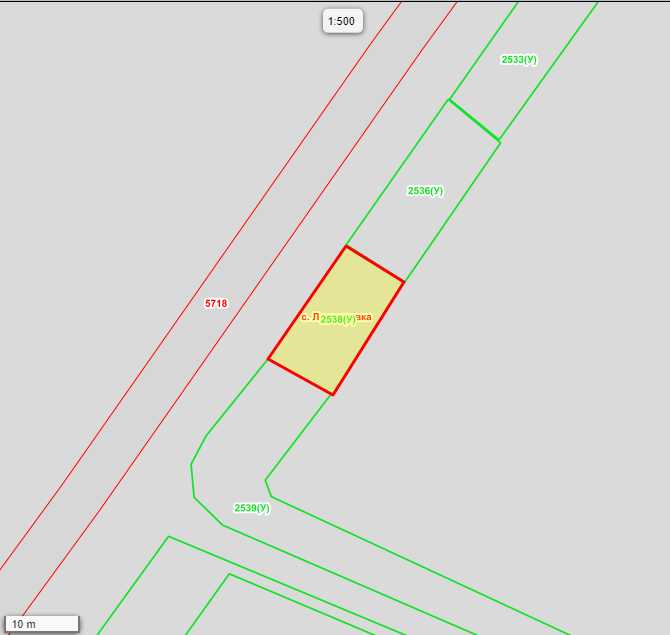 Масштаб 1: 500План границ прилегающей территорииМасштаб 1: 500План границ прилегающей территорииМасштаб 1: 500План границ прилегающей территорииМасштаб 1: 500Местоположение прилегающей территории (адресные ориентиры)   Ростовская обл., р-н Белокалитвинский, с. Литвиновка, ул. Центральная, 97Местоположение прилегающей территории (адресные ориентиры)   Ростовская обл., р-н Белокалитвинский, с. Литвиновка, ул. Центральная, 97Местоположение прилегающей территории (адресные ориентиры)   Ростовская обл., р-н Белокалитвинский, с. Литвиновка, ул. Центральная, 97Местоположение прилегающей территории (адресные ориентиры)   Ростовская обл., р-н Белокалитвинский, с. Литвиновка, ул. Центральная, 97   Земельные участки под личным подсобным хозяйством   Земельные участки под личным подсобным хозяйством   Земельные участки под личным подсобным хозяйством   Земельные участки под личным подсобным хозяйствомУсловный номер прилегающей территории   61:04:0060104:22 (У)Условный номер прилегающей территории   61:04:0060104:22 (У)Условный номер прилегающей территории   61:04:0060104:22 (У)Условный номер прилегающей территории   61:04:0060104:22 (У)Площадь прилегающей территории 1 669Площадь прилегающей территории 1 669Площадь прилегающей территории 1 669Площадь прилегающей территории 1 669КООРДИНАТЫ 2, МКООРДИНАТЫ 2, ММетод определенияОбозначениеКООРДИНАТЫ 2, МКООРДИНАТЫ 2, Мкоординат и средняяОбозначениекоординат и средняяхарактерныхточек границХквадратическаяпогрешность положенияхарактерной точки (Mt), м1.2.4.1550517.552292446.81МСК612550522.222292438.473550512.032292430.214550508.272292428.225550503.912292428.616550500.242292432.387550460.902292523.228550464.272292524.419550504.002292438.8410550506.182292438.051550517.552292446.81План границ прилегающей территории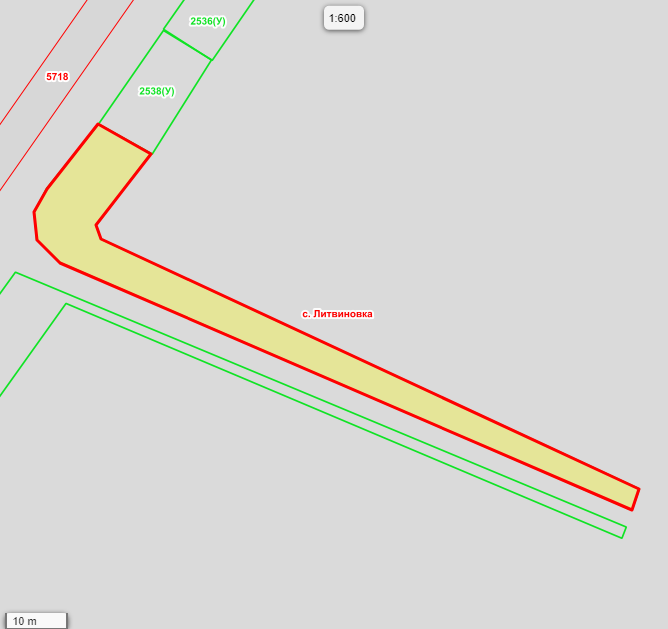 Масштаб 1: 600План границ прилегающей территорииМасштаб 1: 600План границ прилегающей территорииМасштаб 1: 600План границ прилегающей территорииМасштаб 1: 600Местоположение прилегающей территории (адресные ориентиры)   Ростовская обл., р-н Белокалитвинский, с. Литвиновка, ул. Центральная, 99Местоположение прилегающей территории (адресные ориентиры)   Ростовская обл., р-н Белокалитвинский, с. Литвиновка, ул. Центральная, 99Местоположение прилегающей территории (адресные ориентиры)   Ростовская обл., р-н Белокалитвинский, с. Литвиновка, ул. Центральная, 99Местоположение прилегающей территории (адресные ориентиры)   Ростовская обл., р-н Белокалитвинский, с. Литвиновка, ул. Центральная, 99   Земельные участки под личным подсобным хозяйством   Земельные участки под личным подсобным хозяйством   Земельные участки под личным подсобным хозяйством   Земельные участки под личным подсобным хозяйствомУсловный номер прилегающей территории   61:04:0060104:23 (У)Условный номер прилегающей территории   61:04:0060104:23 (У)Условный номер прилегающей территории   61:04:0060104:23 (У)Условный номер прилегающей территории   61:04:0060104:23 (У)Площадь прилегающей территории 1 569Площадь прилегающей территории 1 569Площадь прилегающей территории 1 569Площадь прилегающей территории 1 569КООРДИНАТЫ 2, МКООРДИНАТЫ 2, ММетод определенияОбозначениеКООРДИНАТЫ 2, МКООРДИНАТЫ 2, Мкоординат и средняяОбозначениекоординат и средняяхарактерныхточек границХквадратическаяпогрешность положенияхарактерной точки (Mt), м1.2.4.1550459.972292408.98МСК612550493.802292433.273550456.452292521.624550458.232292522.325550498.772292425.236550464.832292400.551550459.972292408.98План границ прилегающей территории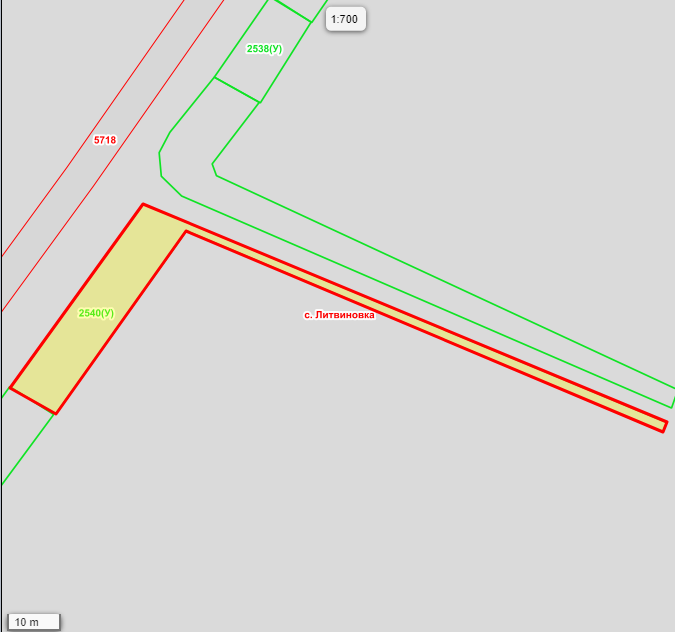 Масштаб 1: 700План границ прилегающей территорииМасштаб 1: 700План границ прилегающей территорииМасштаб 1: 700План границ прилегающей территорииМасштаб 1: 700Местоположение прилегающей территории (адресные ориентиры)   Ростовская обл., р-н Белокалитвинский, с. Литвиновка, ул. Центральная, 101Местоположение прилегающей территории (адресные ориентиры)   Ростовская обл., р-н Белокалитвинский, с. Литвиновка, ул. Центральная, 101Местоположение прилегающей территории (адресные ориентиры)   Ростовская обл., р-н Белокалитвинский, с. Литвиновка, ул. Центральная, 101Местоположение прилегающей территории (адресные ориентиры)   Ростовская обл., р-н Белокалитвинский, с. Литвиновка, ул. Центральная, 101   Земельные участки под личным подсобным хозяйством   Земельные участки под личным подсобным хозяйством   Земельные участки под личным подсобным хозяйством   Земельные участки под личным подсобным хозяйствомУсловный номер прилегающей территории   61:04:0060104:24 (У)Условный номер прилегающей территории   61:04:0060104:24 (У)Условный номер прилегающей территории   61:04:0060104:24 (У)Условный номер прилегающей территории   61:04:0060104:24 (У)Площадь прилегающей территории 1 710Площадь прилегающей территории 1 710Площадь прилегающей территории 1 710Площадь прилегающей территории 1 710КООРДИНАТЫ 2, МКООРДИНАТЫ 2, ММетод определенияОбозначениеКООРДИНАТЫ 2, МКООРДИНАТЫ 2, Мкоординат и средняяОбозначениекоординат и средняяхарактерныхточек границХквадратическаяпогрешность положенияхарактерной точки (Mt), м1.2.4.1550459.872292408.59МСК612550465.032292400.453550422.092292369.204550397.262292423.005550400.822292425.006550422.072292380.521550459.872292408.59План границ прилегающей территории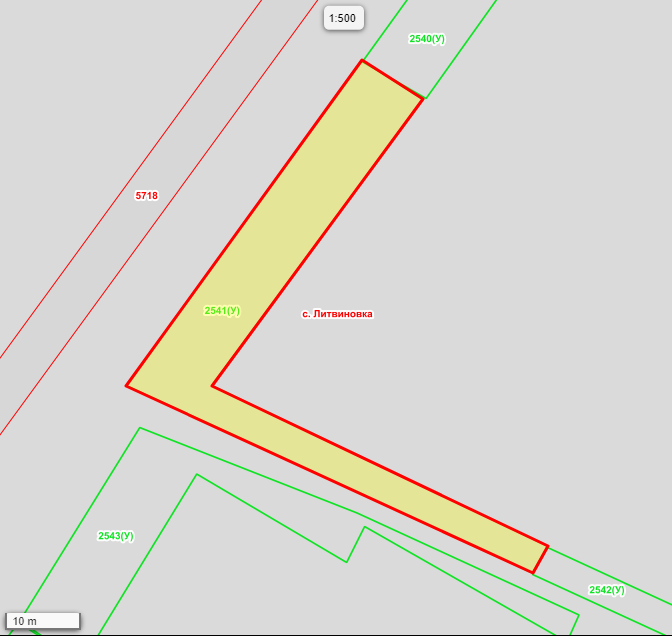 Масштаб 1: 500План границ прилегающей территорииМасштаб 1: 500План границ прилегающей территорииМасштаб 1: 500План границ прилегающей территорииМасштаб 1: 500Местоположение прилегающей территории (адресные ориентиры)   Ростовская обл., р-н Белокалитвинский, с. Литвиновка, ул. Центральная, 103Местоположение прилегающей территории (адресные ориентиры)   Ростовская обл., р-н Белокалитвинский, с. Литвиновка, ул. Центральная, 103Местоположение прилегающей территории (адресные ориентиры)   Ростовская обл., р-н Белокалитвинский, с. Литвиновка, ул. Центральная, 103Местоположение прилегающей территории (адресные ориентиры)   Ростовская обл., р-н Белокалитвинский, с. Литвиновка, ул. Центральная, 103   Земельные участки под личным подсобным хозяйством   Земельные участки под личным подсобным хозяйством   Земельные участки под личным подсобным хозяйством   Земельные участки под личным подсобным хозяйствомУсловный номер прилегающей территории   61:04:0060104:25 (У)Условный номер прилегающей территории   61:04:0060104:25 (У)Условный номер прилегающей территории   61:04:0060104:25 (У)Условный номер прилегающей территории   61:04:0060104:25 (У)Площадь прилегающей территории 1 258Площадь прилегающей территории 1 258Площадь прилегающей территории 1 258Площадь прилегающей территории 1 258КООРДИНАТЫ 2, МКООРДИНАТЫ 2, ММетод определенияОбозначениеКООРДИНАТЫ 2, МКООРДИНАТЫ 2, Мкоординат и средняяОбозначениекоординат и средняяхарактерныхточек границХквадратическаяпогрешность положенияхарактерной точки (Mt), м1.2.4.1550400.622292425.00МСК612550397.062292423.003550370.242292481.384550373.802292483.171550400.622292425.00План границ прилегающей территории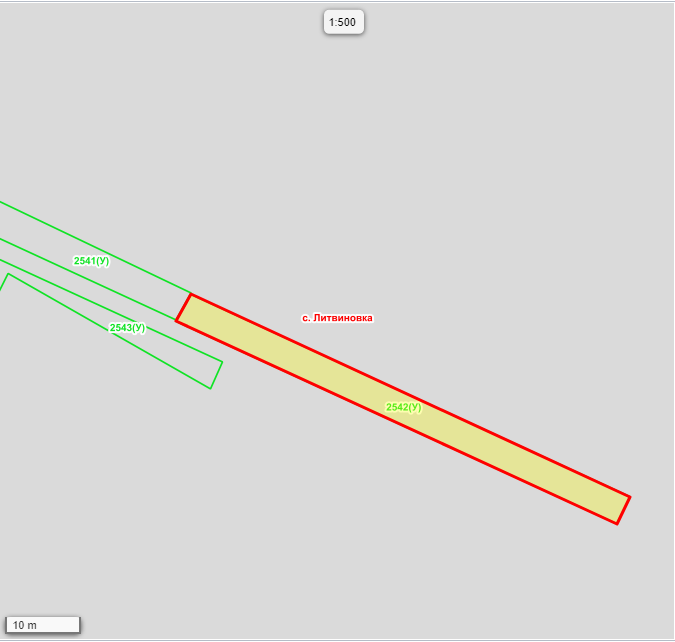 Масштаб 1: 500План границ прилегающей территорииМасштаб 1: 500План границ прилегающей территорииМасштаб 1: 500План границ прилегающей территорииМасштаб 1: 500Местоположение прилегающей территории (адресные ориентиры)   Ростовская обл., р-н Белокалитвинский, с. Литвиновка, ул. Центральная, 105Местоположение прилегающей территории (адресные ориентиры)   Ростовская обл., р-н Белокалитвинский, с. Литвиновка, ул. Центральная, 105Местоположение прилегающей территории (адресные ориентиры)   Ростовская обл., р-н Белокалитвинский, с. Литвиновка, ул. Центральная, 105Местоположение прилегающей территории (адресные ориентиры)   Ростовская обл., р-н Белокалитвинский, с. Литвиновка, ул. Центральная, 105   Земельные участки под личным подсобным хозяйством   Земельные участки под личным подсобным хозяйством   Земельные участки под личным подсобным хозяйством   Земельные участки под личным подсобным хозяйствомУсловный номер прилегающей территории   61:04:0060104:26 (У)Условный номер прилегающей территории   61:04:0060104:26 (У)Условный номер прилегающей территории   61:04:0060104:26 (У)Условный номер прилегающей территории   61:04:0060104:26 (У)Площадь прилегающей территории 1 492Площадь прилегающей территории 1 492Площадь прилегающей территории 1 492Площадь прилегающей территории 1 492КООРДИНАТЫ 2, МКООРДИНАТЫ 2, ММетод определенияОбозначениеКООРДИНАТЫ 2, МКООРДИНАТЫ 2, Мкоординат и средняяОбозначениекоординат и средняяхарактерныхточек границХквадратическаяпогрешность положенияхарактерной точки (Mt), м1.2.4.1550385.452292363.19МСК612550410.392292378.523550398.682292398.374550403.432292400.765550388.142292427.566550391.702292429.167550405.212292399.778550416.542292370.989550391.012292355.051550385.452292363.19План границ прилегающей территории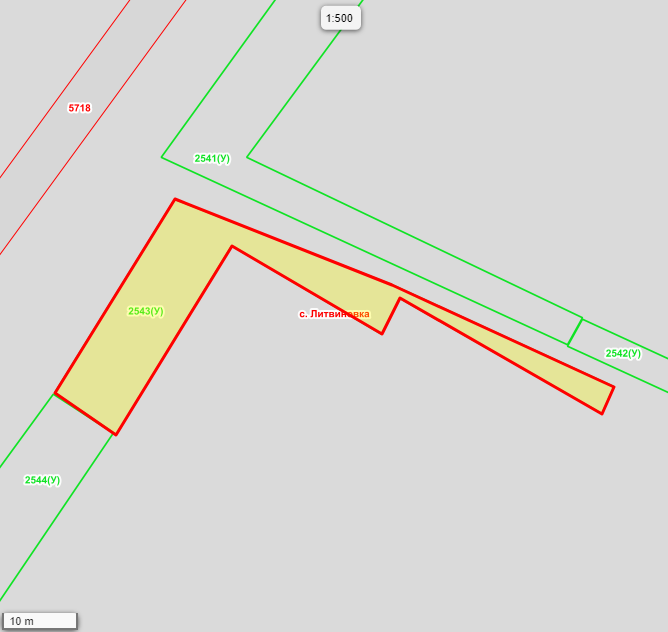 Масштаб 1: 500План границ прилегающей территорииМасштаб 1: 500План границ прилегающей территорииМасштаб 1: 500План границ прилегающей территорииМасштаб 1: 500Местоположение прилегающей территории (адресные ориентиры)   Ростовская обл., р-н Белокалитвинский, с. Литвиновка, ул. Центральная, 111Местоположение прилегающей территории (адресные ориентиры)   Ростовская обл., р-н Белокалитвинский, с. Литвиновка, ул. Центральная, 111Местоположение прилегающей территории (адресные ориентиры)   Ростовская обл., р-н Белокалитвинский, с. Литвиновка, ул. Центральная, 111Местоположение прилегающей территории (адресные ориентиры)   Ростовская обл., р-н Белокалитвинский, с. Литвиновка, ул. Центральная, 111   Земельные участки под личным подсобным хозяйством   Земельные участки под личным подсобным хозяйством   Земельные участки под личным подсобным хозяйством   Земельные участки под личным подсобным хозяйствомУсловный номер прилегающей территории   61:04:0060104:27 (У)Условный номер прилегающей территории   61:04:0060104:27 (У)Условный номер прилегающей территории   61:04:0060104:27 (У)Условный номер прилегающей территории   61:04:0060104:27 (У)Площадь прилегающей территории 1 509Площадь прилегающей территории 1 509Площадь прилегающей территории 1 509Площадь прилегающей территории 1 509КООРДИНАТЫ 2, МКООРДИНАТЫ 2, ММетод определенияОбозначениеКООРДИНАТЫ 2, МКООРДИНАТЫ 2, Мкоординат и средняяОбозначениекоординат и средняяхарактерныхточек границХквадратическаяпогрешность положенияхарактерной точки (Mt), м1.2.4.1550390.812292354.85МСК612550385.652292362.793550353.792292341.104550328.392292379.605550326.012292378.416550358.562292331.171550390.812292354.85План границ прилегающей территории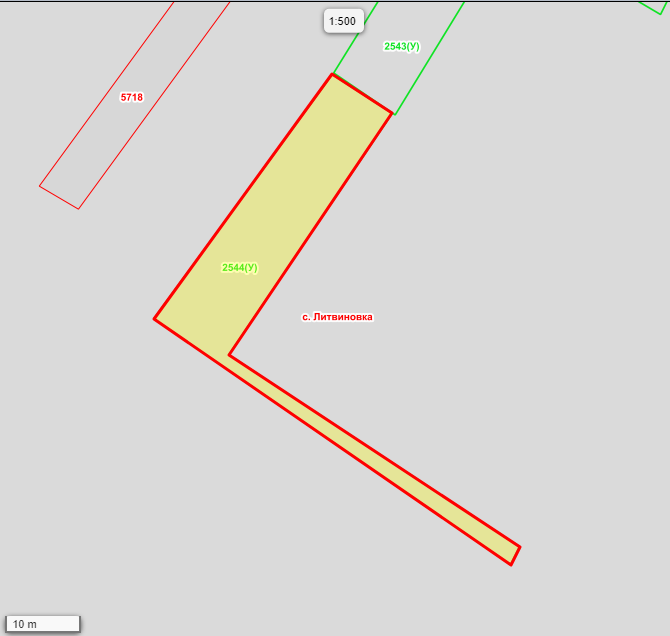 Масштаб 1: 500План границ прилегающей территорииМасштаб 1: 500План границ прилегающей территорииМасштаб 1: 500План границ прилегающей территорииМасштаб 1: 500Местоположение прилегающей территории (адресные ориентиры)   Ростовская обл., р-н Белокалитвинский, с. Литвиновка, ул. Центральная, 3Местоположение прилегающей территории (адресные ориентиры)   Ростовская обл., р-н Белокалитвинский, с. Литвиновка, ул. Центральная, 3Местоположение прилегающей территории (адресные ориентиры)   Ростовская обл., р-н Белокалитвинский, с. Литвиновка, ул. Центральная, 3Местоположение прилегающей территории (адресные ориентиры)   Ростовская обл., р-н Белокалитвинский, с. Литвиновка, ул. Центральная, 3   Земельные участки под личным подсобным хозяйством   Земельные участки под личным подсобным хозяйством   Земельные участки под личным подсобным хозяйством   Земельные участки под личным подсобным хозяйствомУсловный номер прилегающей территории   61:04:0060104:28 (У)Условный номер прилегающей территории   61:04:0060104:28 (У)Условный номер прилегающей территории   61:04:0060104:28 (У)Условный номер прилегающей территории   61:04:0060104:28 (У)Площадь прилегающей территории 1 772Площадь прилегающей территории 1 772Площадь прилегающей территории 1 772Площадь прилегающей территории 1 772КООРДИНАТЫ 2, МКООРДИНАТЫ 2, ММетод определенияОбозначениеКООРДИНАТЫ 2, МКООРДИНАТЫ 2, Мкоординат и средняяОбозначениекоординат и средняяхарактерныхточек границХквадратическаяпогрешность положенияхарактерной точки (Mt), м1.2.4.1552275.342293826.26МСК612552288.782293841.573552265.392293864.184552249.972293848.485552244.412293856.616552266.572293878.097552298.092293846.558552279.502293822.491552275.342293826.26План границ прилегающей территории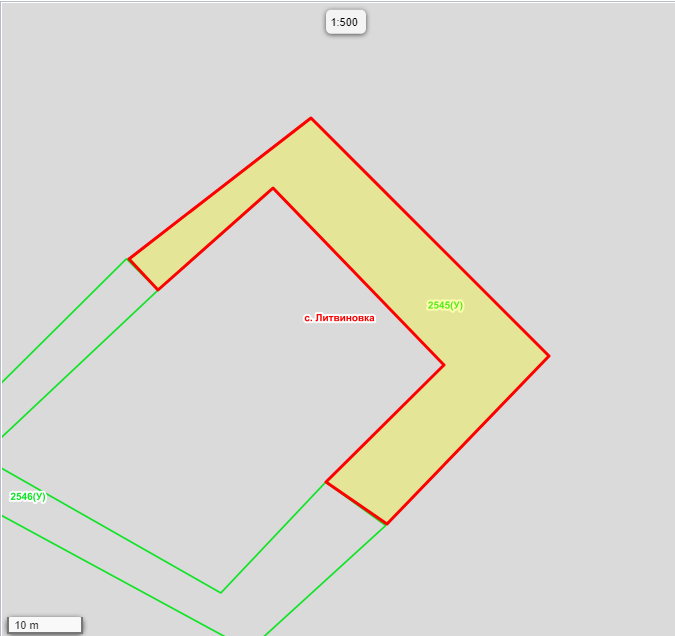 Масштаб 1: 500План границ прилегающей территорииМасштаб 1: 500План границ прилегающей территорииМасштаб 1: 500План границ прилегающей территорииМасштаб 1: 500Местоположение прилегающей территории (адресные ориентиры)   Ростовская обл., р-н Белокалитвинский, с. Литвиновка, ул. Центральная, 5Местоположение прилегающей территории (адресные ориентиры)   Ростовская обл., р-н Белокалитвинский, с. Литвиновка, ул. Центральная, 5Местоположение прилегающей территории (адресные ориентиры)   Ростовская обл., р-н Белокалитвинский, с. Литвиновка, ул. Центральная, 5Местоположение прилегающей территории (адресные ориентиры)   Ростовская обл., р-н Белокалитвинский, с. Литвиновка, ул. Центральная, 5   Земельные участки под личным подсобным хозяйством   Земельные участки под личным подсобным хозяйством   Земельные участки под личным подсобным хозяйством   Земельные участки под личным подсобным хозяйствомУсловный номер прилегающей территории   61:04:0060104:29 (У)Условный номер прилегающей территории   61:04:0060104:29 (У)Условный номер прилегающей территории   61:04:0060104:29 (У)Условный номер прилегающей территории   61:04:0060104:29 (У)Площадь прилегающей территории 1 616Площадь прилегающей территории 1 616Площадь прилегающей территории 1 616Площадь прилегающей территории 1 616КООРДИНАТЫ 2, МКООРДИНАТЫ 2, ММетод определенияОбозначениеКООРДИНАТЫ 2, МКООРДИНАТЫ 2, Мкоординат и средняяОбозначениекоординат и средняяхарактерныхточек границХквадратическаяпогрешность положенияхарактерной точки (Mt), м1.2.4.1552275.342293826.26МСК612552279.502293822.103552251.812293794.064552227.802293838.335552244.222293856.426552249.972293848.487552235.332293834.568552253.382293802.801552275.342293826.26План границ прилегающей территории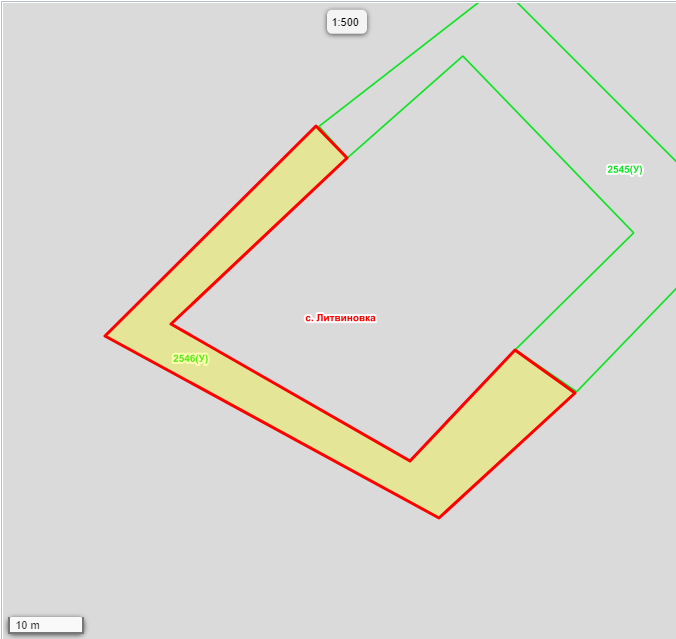 Масштаб 1: 500План границ прилегающей территорииМасштаб 1: 500План границ прилегающей территорииМасштаб 1: 500План границ прилегающей территорииМасштаб 1: 500Местоположение прилегающей территории (адресные ориентиры)   Ростовская обл., р-н Белокалитвинский, с. Литвиновка, ул. Центральная, 7Местоположение прилегающей территории (адресные ориентиры)   Ростовская обл., р-н Белокалитвинский, с. Литвиновка, ул. Центральная, 7Местоположение прилегающей территории (адресные ориентиры)   Ростовская обл., р-н Белокалитвинский, с. Литвиновка, ул. Центральная, 7Местоположение прилегающей территории (адресные ориентиры)   Ростовская обл., р-н Белокалитвинский, с. Литвиновка, ул. Центральная, 7   Земельные участки под личным подсобным хозяйством   Земельные участки под личным подсобным хозяйством   Земельные участки под личным подсобным хозяйством   Земельные участки под личным подсобным хозяйствомУсловный номер прилегающей территории   61:04:0060104:30 (У)Условный номер прилегающей территории   61:04:0060104:30 (У)Условный номер прилегающей территории   61:04:0060104:30 (У)Условный номер прилегающей территории   61:04:0060104:30 (У)Площадь прилегающей территории 1 1582Площадь прилегающей территории 1 1582Площадь прилегающей территории 1 1582Площадь прилегающей территории 1 1582КООРДИНАТЫ 2, МКООРДИНАТЫ 2, ММетод определенияОбозначениеКООРДИНАТЫ 2, МКООРДИНАТЫ 2, Мкоординат и средняяОбозначениекоординат и средняяхарактерныхточек границХквадратическаяпогрешность положенияхарактерной точки (Mt), м1.2.4.1552051.312293547.37МСК612552055.632293577.763551999.162293606.104551974.642293572.905551966.522293577.666551996.572293619.807552067.302293583.738552060.812293545.001552051.312293547.37План границ прилегающей территории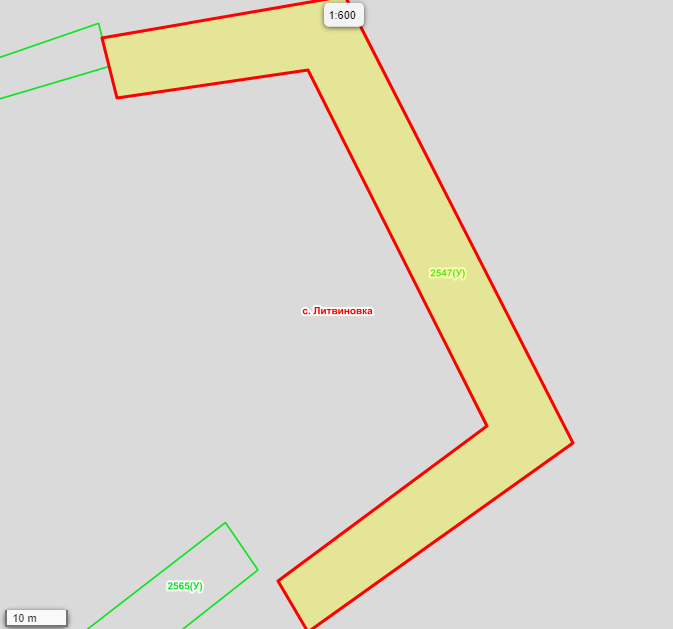 Масштаб 1: 600План границ прилегающей территорииМасштаб 1: 600План границ прилегающей территорииМасштаб 1: 600План границ прилегающей территорииМасштаб 1: 600Местоположение прилегающей территории (адресные ориентиры)   Ростовская обл., р-н Белокалитвинский, с. Литвиновка, ул. Центральная, 9Местоположение прилегающей территории (адресные ориентиры)   Ростовская обл., р-н Белокалитвинский, с. Литвиновка, ул. Центральная, 9Местоположение прилегающей территории (адресные ориентиры)   Ростовская обл., р-н Белокалитвинский, с. Литвиновка, ул. Центральная, 9Местоположение прилегающей территории (адресные ориентиры)   Ростовская обл., р-н Белокалитвинский, с. Литвиновка, ул. Центральная, 9   Земельные участки под личным подсобным хозяйством   Земельные участки под личным подсобным хозяйством   Земельные участки под личным подсобным хозяйством   Земельные участки под личным подсобным хозяйствомУсловный номер прилегающей территории   61:04:0060104:31 (У)Условный номер прилегающей территории   61:04:0060104:31 (У)Условный номер прилегающей территории   61:04:0060104:31 (У)Условный номер прилегающей территории   61:04:0060104:31 (У)Площадь прилегающей территории 1 464Площадь прилегающей территории 1 464Площадь прилегающей территории 1 464Площадь прилегающей территории 1 464КООРДИНАТЫ 2, МКООРДИНАТЫ 2, ММетод определенияОбозначениеКООРДИНАТЫ 2, МКООРДИНАТЫ 2, Мкоординат и средняяОбозначениекоординат и средняяхарактерныхточек границХквадратическаяпогрешность положенияхарактерной точки (Mt), м12.4.Контур 1МСК611552046.792293514.002552056.262293546.193552063.092293544.514552057.272293527.525552048.972293512.811552046.792293514.00Контур 26551965.772293540.927551983.962293564.578551976.432293569.739551958.042293546.276551965.772293540.92План границ прилегающей территории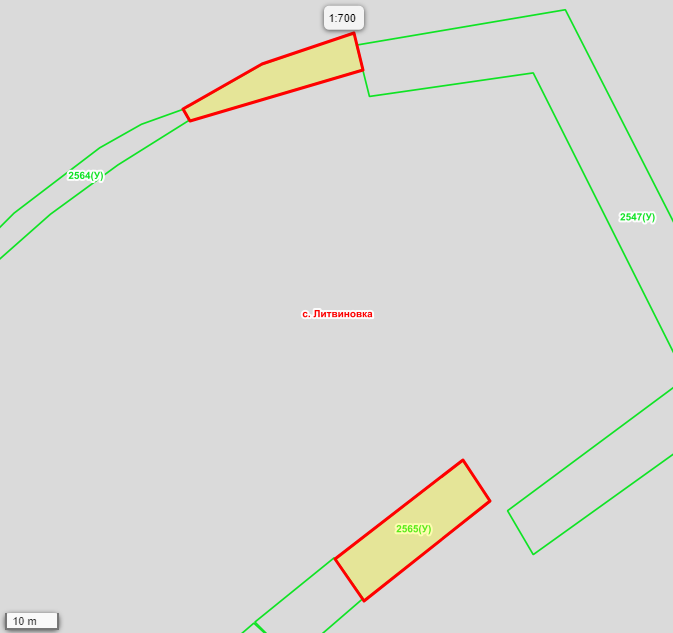 Масштаб 1: 600План границ прилегающей территорииМасштаб 1: 600План границ прилегающей территорииМасштаб 1: 600План границ прилегающей территорииМасштаб 1: 600Местоположение прилегающей территории (адресные ориентиры)   Ростовская обл., р-н Белокалитвинский, с. Литвиновка, ул. Центральная, 11Местоположение прилегающей территории (адресные ориентиры)   Ростовская обл., р-н Белокалитвинский, с. Литвиновка, ул. Центральная, 11Местоположение прилегающей территории (адресные ориентиры)   Ростовская обл., р-н Белокалитвинский, с. Литвиновка, ул. Центральная, 11Местоположение прилегающей территории (адресные ориентиры)   Ростовская обл., р-н Белокалитвинский, с. Литвиновка, ул. Центральная, 11   Земельные участки под личным подсобным хозяйством   Земельные участки под личным подсобным хозяйством   Земельные участки под личным подсобным хозяйством   Земельные участки под личным подсобным хозяйствомУсловный номер прилегающей территории   61:04:0060104:32 (У)Условный номер прилегающей территории   61:04:0060104:32 (У)Условный номер прилегающей территории   61:04:0060104:32 (У)Условный номер прилегающей территории   61:04:0060104:32 (У)Площадь прилегающей территории 1 403Площадь прилегающей территории 1 403Площадь прилегающей территории 1 403Площадь прилегающей территории 1 403КООРДИНАТЫ 2, МКООРДИНАТЫ 2, ММетод определенияОбозначениеКООРДИНАТЫ 2, МКООРДИНАТЫ 2, Мкоординат и средняяОбозначениекоординат и средняяхарактерныхточек границХквадратическаяпогрешность положенияхарактерной точки (Mt), м12.4.Контур 1МСК611552046.992293514.002552038.692293500.683552029.592293488.164552012.982293469.275552015.362293466.896552029.802293481.417552041.862293497.318552046.212293505.069552048.972293512.811552046.992293514.00Контур 210551954.102293526.0111551947.162293532.9512551958.442293546.0713551965.972293540.7210551954.102293526.01План границ прилегающей территории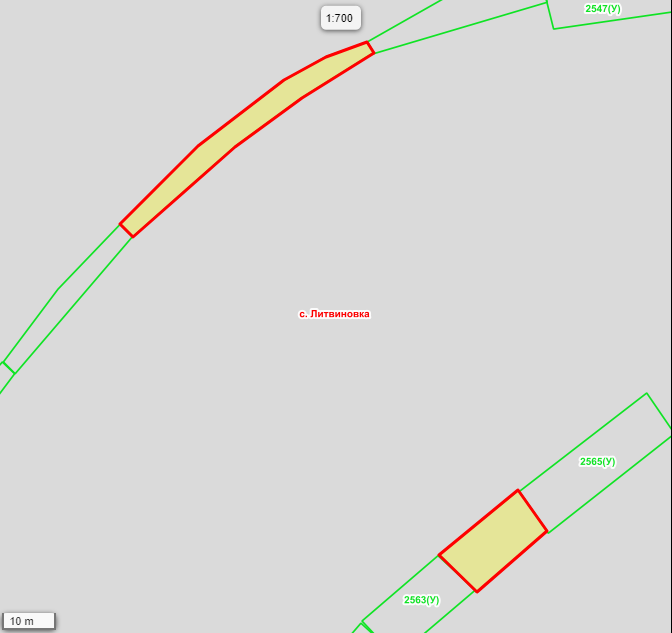 Масштаб 1: 700План границ прилегающей территорииМасштаб 1: 700План границ прилегающей территорииМасштаб 1: 700План границ прилегающей территорииМасштаб 1: 700Местоположение прилегающей территории (адресные ориентиры)   Ростовская обл., р-н Белокалитвинский, с. Литвиновка, ул. Центральная, 13Местоположение прилегающей территории (адресные ориентиры)   Ростовская обл., р-н Белокалитвинский, с. Литвиновка, ул. Центральная, 13Местоположение прилегающей территории (адресные ориентиры)   Ростовская обл., р-н Белокалитвинский, с. Литвиновка, ул. Центральная, 13Местоположение прилегающей территории (адресные ориентиры)   Ростовская обл., р-н Белокалитвинский, с. Литвиновка, ул. Центральная, 13   Земельные участки под личным подсобным хозяйством   Земельные участки под личным подсобным хозяйством   Земельные участки под личным подсобным хозяйством   Земельные участки под личным подсобным хозяйствомУсловный номер прилегающей территории   61:04:0060104:33 (У)Условный номер прилегающей территории   61:04:0060104:33 (У)Условный номер прилегающей территории   61:04:0060104:33 (У)Условный номер прилегающей территории   61:04:0060104:33 (У)Площадь прилегающей территории 1 298Площадь прилегающей территории 1 298Площадь прилегающей территории 1 298Площадь прилегающей территории 1 298КООРДИНАТЫ 2, МКООРДИНАТЫ 2, ММетод определенияОбозначениеКООРДИНАТЫ 2, МКООРДИНАТЫ 2, Мкоординат и средняяОбозначениекоординат и средняяхарактерныхточек границХквадратическаяпогрешность положенияхарактерной точки (Mt), м12.4.Контур 1МСК611551987.662293447.402552012.982293469.173552015.262293466.894552003.292293455.365551989.842293445.221551987.662293447.40Контур 26551953.902293525.817551941.842293511.698551935.102293518.049551947.562293532.756551953.902293525.81План границ прилегающей территории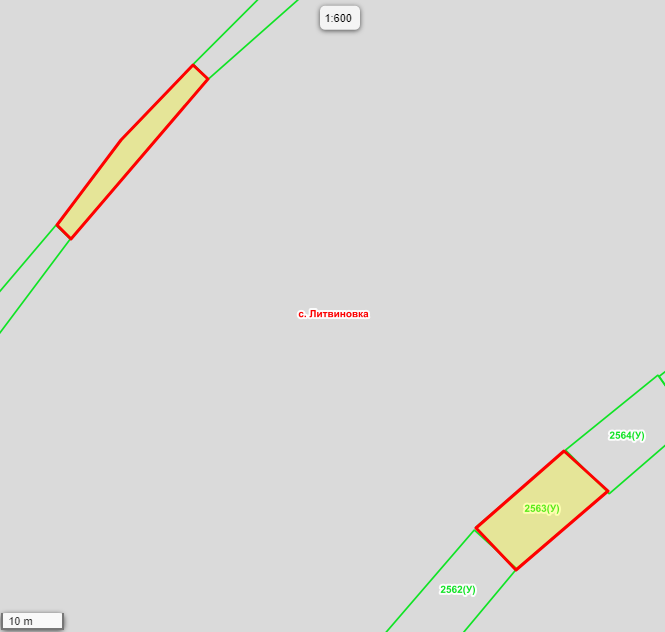 Масштаб 1: 600План границ прилегающей территорииМасштаб 1: 600План границ прилегающей территорииМасштаб 1: 600План границ прилегающей территорииМасштаб 1: 600Местоположение прилегающей территории (адресные ориентиры)   Ростовская обл., р-н Белокалитвинский, с. Литвиновка, ул. Центральная, 15Местоположение прилегающей территории (адресные ориентиры)   Ростовская обл., р-н Белокалитвинский, с. Литвиновка, ул. Центральная, 15Местоположение прилегающей территории (адресные ориентиры)   Ростовская обл., р-н Белокалитвинский, с. Литвиновка, ул. Центральная, 15Местоположение прилегающей территории (адресные ориентиры)   Ростовская обл., р-н Белокалитвинский, с. Литвиновка, ул. Центральная, 15   Земельные участки под личным подсобным хозяйством   Земельные участки под личным подсобным хозяйством   Земельные участки под личным подсобным хозяйством   Земельные участки под личным подсобным хозяйствомУсловный номер прилегающей территории   61:04:0060104:34 (У)Условный номер прилегающей территории   61:04:0060104:34 (У)Условный номер прилегающей территории   61:04:0060104:34 (У)Условный номер прилегающей территории   61:04:0060104:34 (У)Площадь прилегающей территории 1 516Площадь прилегающей территории 1 516Площадь прилегающей территории 1 516Площадь прилегающей территории 1 516КООРДИНАТЫ 2, МКООРДИНАТЫ 2, ММетод определенияОбозначениеКООРДИНАТЫ 2, МКООРДИНАТЫ 2, Мкоординат и средняяОбозначениекоординат и средняяхарактерныхточек границХквадратическаяпогрешность положенияхарактерной точки (Mt), м12.4.Контур 1МСК611551960.362293426.712551987.662293447.303551989.842293445.024551976.792293433.885551962.142293424.131551960.362293426.71Контур 26551941.452293511.497551909.792293484.058551904.042293491.999551935.302293518.246551941.452293511.49План границ прилегающей территории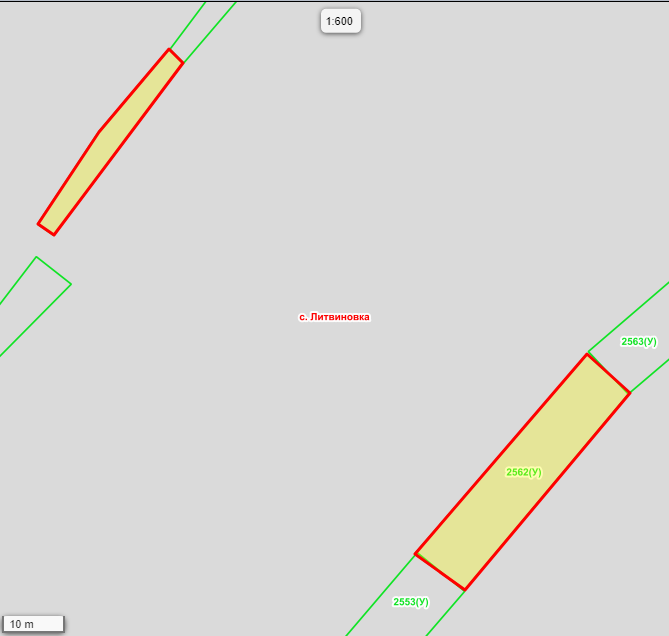 Масштаб 1: 600План границ прилегающей территорииМасштаб 1: 600План границ прилегающей территорииМасштаб 1: 600План границ прилегающей территорииМасштаб 1: 600Местоположение прилегающей территории (адресные ориентиры)   Ростовская обл., р-н Белокалитвинский, с. Литвиновка, ул. Центральная, 17Местоположение прилегающей территории (адресные ориентиры)   Ростовская обл., р-н Белокалитвинский, с. Литвиновка, ул. Центральная, 17Местоположение прилегающей территории (адресные ориентиры)   Ростовская обл., р-н Белокалитвинский, с. Литвиновка, ул. Центральная, 17Местоположение прилегающей территории (адресные ориентиры)   Ростовская обл., р-н Белокалитвинский, с. Литвиновка, ул. Центральная, 17   Земельные участки под личным подсобным хозяйством   Земельные участки под личным подсобным хозяйством   Земельные участки под личным подсобным хозяйством   Земельные участки под личным подсобным хозяйствомУсловный номер прилегающей территории   61:04:0060104:35 (У)Условный номер прилегающей территории   61:04:0060104:35 (У)Условный номер прилегающей территории   61:04:0060104:35 (У)Условный номер прилегающей территории   61:04:0060104:35 (У)Площадь прилегающей территории 1 340Площадь прилегающей территории 1 340Площадь прилегающей территории 1 340Площадь прилегающей территории 1 340КООРДИНАТЫ 2, МКООРДИНАТЫ 2, ММетод определенияОбозначениеКООРДИНАТЫ 2, МКООРДИНАТЫ 2, Мкоординат и средняяОбозначениекоординат и средняяхарактерныхточек границХквадратическаяпогрешность положенияхарактерной точки (Mt), м12.4.Контур 1МСК611551931.272293408.212551952.632293429.483551956.992293423.934551933.252293405.631551931.272293408.21Контур 25551895.162293471.726551909.992293484.457551903.852293491.998551889.602293479.665551895.162293471.72План границ прилегающей территории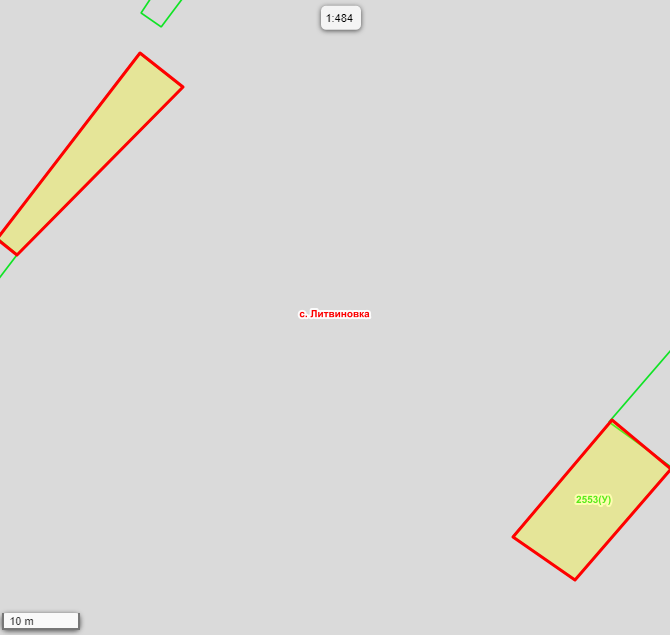 Масштаб 1: 484План границ прилегающей территорииМасштаб 1: 484План границ прилегающей территорииМасштаб 1: 484План границ прилегающей территорииМасштаб 1: 484Местоположение прилегающей территории (адресные ориентиры)   Ростовская обл., р-н Белокалитвинский, с. Литвиновка, ул. Центральная, 19Местоположение прилегающей территории (адресные ориентиры)   Ростовская обл., р-н Белокалитвинский, с. Литвиновка, ул. Центральная, 19Местоположение прилегающей территории (адресные ориентиры)   Ростовская обл., р-н Белокалитвинский, с. Литвиновка, ул. Центральная, 19Местоположение прилегающей территории (адресные ориентиры)   Ростовская обл., р-н Белокалитвинский, с. Литвиновка, ул. Центральная, 19   Земельные участки под личным подсобным хозяйством   Земельные участки под личным подсобным хозяйством   Земельные участки под личным подсобным хозяйством   Земельные участки под личным подсобным хозяйствомУсловный номер прилегающей территории   61:04:0060104:36 (У)Условный номер прилегающей территории   61:04:0060104:36 (У)Условный номер прилегающей территории   61:04:0060104:36 (У)Условный номер прилегающей территории   61:04:0060104:36 (У)Площадь прилегающей территории 1 380Площадь прилегающей территории 1 380Площадь прилегающей территории 1 380Площадь прилегающей территории 1 380КООРДИНАТЫ 2, МКООРДИНАТЫ 2, ММетод определенияОбозначениеКООРДИНАТЫ 2, МКООРДИНАТЫ 2, Мкоординат и средняяОбозначениекоординат и средняяхарактерныхточек границХквадратическаяпогрешность положенияхарактерной точки (Mt), м12.4.1551931.272293408.21МСК612551933.452293405.633551920.002293396.084551912.882293386.735551904.582293376.006551900.232293370.437551885.932293402.398551889.692293404.989551900.612293384.731551931.272293408.21План границ прилегающей территории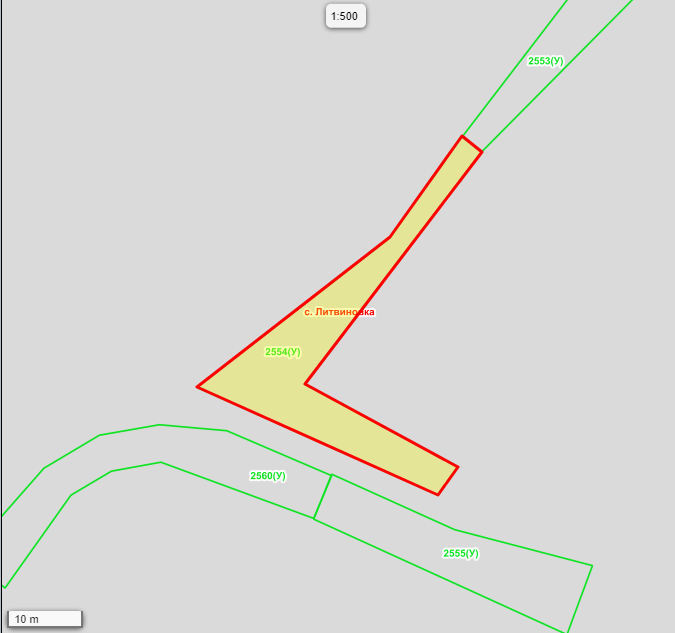 Масштаб 1: 500План границ прилегающей территорииМасштаб 1: 500План границ прилегающей территорииМасштаб 1: 500План границ прилегающей территорииМасштаб 1: 500Местоположение прилегающей территории (адресные ориентиры)   Ростовская обл., р-н Белокалитвинский, с. Литвиновка, ул. Центральная, 21Местоположение прилегающей территории (адресные ориентиры)   Ростовская обл., р-н Белокалитвинский, с. Литвиновка, ул. Центральная, 21Местоположение прилегающей территории (адресные ориентиры)   Ростовская обл., р-н Белокалитвинский, с. Литвиновка, ул. Центральная, 21Местоположение прилегающей территории (адресные ориентиры)   Ростовская обл., р-н Белокалитвинский, с. Литвиновка, ул. Центральная, 21   Земельные участки под личным подсобным хозяйством   Земельные участки под личным подсобным хозяйством   Земельные участки под личным подсобным хозяйством   Земельные участки под личным подсобным хозяйствомУсловный номер прилегающей территории   61:04:0060104:37 (У)Условный номер прилегающей территории   61:04:0060104:37 (У)Условный номер прилегающей территории   61:04:0060104:37 (У)Условный номер прилегающей территории   61:04:0060104:37 (У)Площадь прилегающей территории 1 267Площадь прилегающей территории 1 267Площадь прилегающей территории 1 267Площадь прилегающей территории 1 267КООРДИНАТЫ 2, МКООРДИНАТЫ 2, ММетод определенияОбозначениеКООРДИНАТЫ 2, МКООРДИНАТЫ 2, Мкоординат и средняяОбозначениекоординат и средняяхарактерныхточек границХквадратическаяпогрешность положенияхарактерной точки (Mt), м12.4.1551882.782293385.90МСК612551888.722293388.293551881.372293404.574551876.602293422.845551867.492293419.451551882.782293385.90План границ прилегающей территории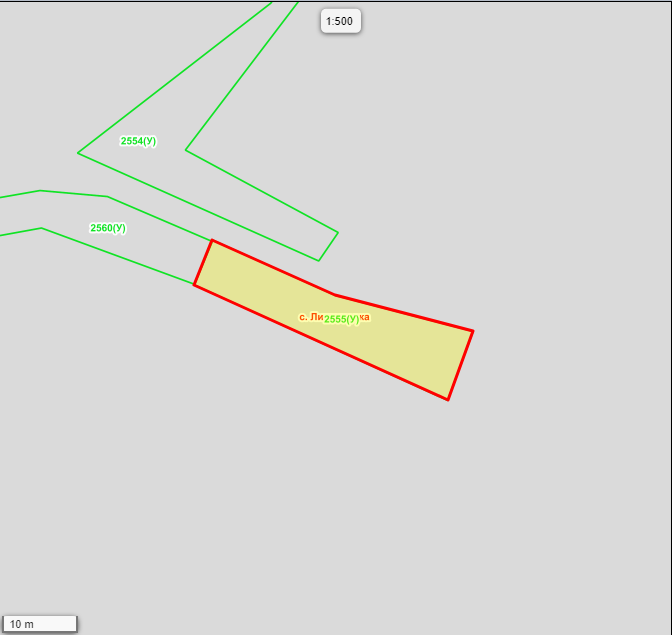 Масштаб 1: 500План границ прилегающей территорииМасштаб 1: 500План границ прилегающей территорииМасштаб 1: 500План границ прилегающей территорииМасштаб 1: 500Местоположение прилегающей территории (адресные ориентиры)   Ростовская обл., р-н Белокалитвинский, с. Литвиновка, ул. Центральная, 23Местоположение прилегающей территории (адресные ориентиры)   Ростовская обл., р-н Белокалитвинский, с. Литвиновка, ул. Центральная, 23Местоположение прилегающей территории (адресные ориентиры)   Ростовская обл., р-н Белокалитвинский, с. Литвиновка, ул. Центральная, 23Местоположение прилегающей территории (адресные ориентиры)   Ростовская обл., р-н Белокалитвинский, с. Литвиновка, ул. Центральная, 23   Земельные участки под личным подсобным хозяйством   Земельные участки под личным подсобным хозяйством   Земельные участки под личным подсобным хозяйством   Земельные участки под личным подсобным хозяйствомУсловный номер прилегающей территории   61:04:0060104:38 (У)Условный номер прилегающей территории   61:04:0060104:38 (У)Условный номер прилегающей территории   61:04:0060104:38 (У)Условный номер прилегающей территории   61:04:0060104:38 (У)Площадь прилегающей территории 1 303Площадь прилегающей территории 1 303Площадь прилегающей территории 1 303Площадь прилегающей территории 1 303КООРДИНАТЫ 2, МКООРДИНАТЫ 2, ММетод определенияОбозначениеКООРДИНАТЫ 2, МКООРДИНАТЫ 2, Мкоординат и средняяОбозначениекоординат и средняяхарактерныхточек границХквадратическаяпогрешность положенияхарактерной точки (Mt), м12.4.1551882.882293385.90МСК612551888.522293388.293551894.482293374.404551895.282293365.465551893.902293357.526551889.562293350.167551878.082293340.028551873.722293344.989551885.992293353.7310551889.152293359.1011551890.332293365.651551882.882293385.90План границ прилегающей территории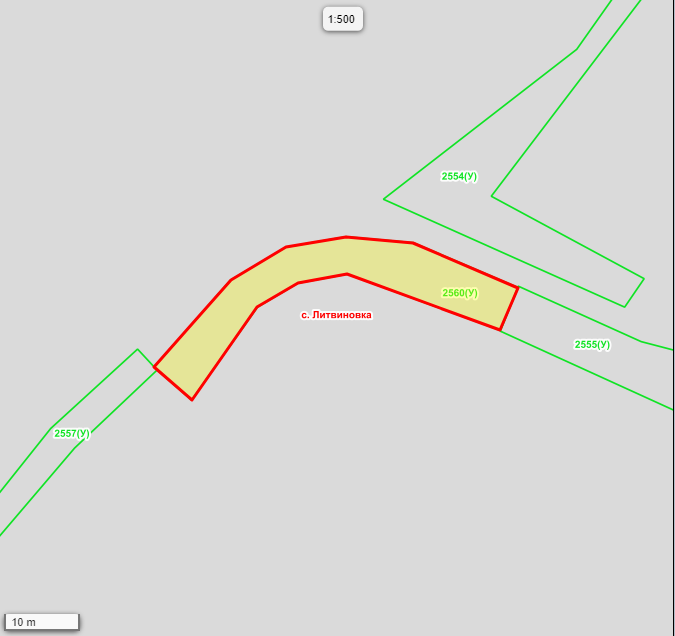 Масштаб 1: 500План границ прилегающей территорииМасштаб 1: 500План границ прилегающей территорииМасштаб 1: 500План границ прилегающей территорииМасштаб 1: 500Местоположение прилегающей территории (адресные ориентиры)   Ростовская обл., р-н Белокалитвинский, с. Литвиновка, ул. Центральная, 25Местоположение прилегающей территории (адресные ориентиры)   Ростовская обл., р-н Белокалитвинский, с. Литвиновка, ул. Центральная, 25Местоположение прилегающей территории (адресные ориентиры)   Ростовская обл., р-н Белокалитвинский, с. Литвиновка, ул. Центральная, 25Местоположение прилегающей территории (адресные ориентиры)   Ростовская обл., р-н Белокалитвинский, с. Литвиновка, ул. Центральная, 25   Земельные участки под личным подсобным хозяйством   Земельные участки под личным подсобным хозяйством   Земельные участки под личным подсобным хозяйством   Земельные участки под личным подсобным хозяйствомУсловный номер прилегающей территории   61:04:0060104:39 (У)Условный номер прилегающей территории   61:04:0060104:39 (У)Условный номер прилегающей территории   61:04:0060104:39 (У)Условный номер прилегающей территории   61:04:0060104:39 (У)Площадь прилегающей территории 1 121Площадь прилегающей территории 1 121Площадь прилегающей территории 1 121Площадь прилегающей территории 1 121КООРДИНАТЫ 2, МКООРДИНАТЫ 2, ММетод определенияОбозначениеКООРДИНАТЫ 2, МКООРДИНАТЫ 2, Мкоординат и средняяОбозначениекоординат и средняяхарактерныхточек границХквадратическаяпогрешность положенияхарактерной точки (Mt), м12.4.1551867.402293329.48МСК612551877.692293340.423551880.462293337.844551869.982293326.305551857.322293316.166551855.342293319.141551867.402293329.48План границ прилегающей территории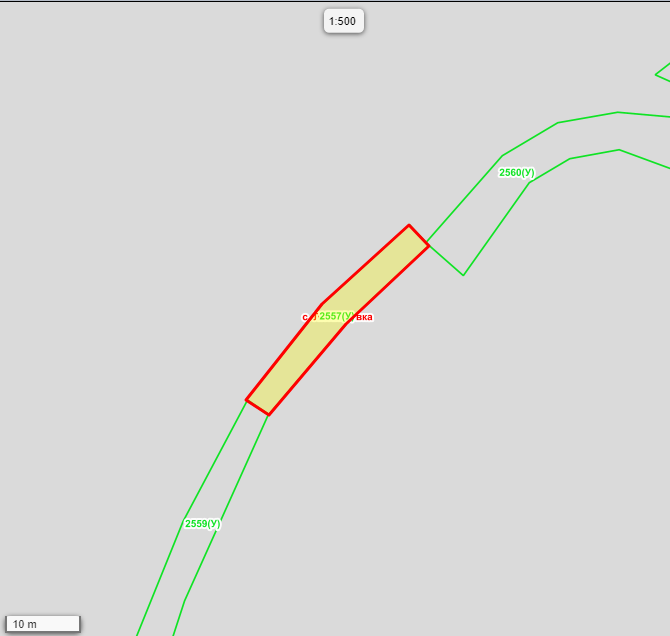 Масштаб 1: 500План границ прилегающей территорииМасштаб 1: 500План границ прилегающей территорииМасштаб 1: 500План границ прилегающей территорииМасштаб 1: 500Местоположение прилегающей территории (адресные ориентиры)   Ростовская обл., р-н Белокалитвинский, с. Литвиновка, ул. Центральная, 27Местоположение прилегающей территории (адресные ориентиры)   Ростовская обл., р-н Белокалитвинский, с. Литвиновка, ул. Центральная, 27Местоположение прилегающей территории (адресные ориентиры)   Ростовская обл., р-н Белокалитвинский, с. Литвиновка, ул. Центральная, 27Местоположение прилегающей территории (адресные ориентиры)   Ростовская обл., р-н Белокалитвинский, с. Литвиновка, ул. Центральная, 27   Земельные участки под личным подсобным хозяйством   Земельные участки под личным подсобным хозяйством   Земельные участки под личным подсобным хозяйством   Земельные участки под личным подсобным хозяйствомУсловный номер прилегающей территории   61:04:0060104:40 (У)Условный номер прилегающей территории   61:04:0060104:40 (У)Условный номер прилегающей территории   61:04:0060104:40 (У)Условный номер прилегающей территории   61:04:0060104:40 (У)Площадь прилегающей территории 1 232Площадь прилегающей территории 1 232Площадь прилегающей территории 1 232Площадь прилегающей территории 1 232КООРДИНАТЫ 2, МКООРДИНАТЫ 2, ММетод определенияОбозначениеКООРДИНАТЫ 2, МКООРДИНАТЫ 2, Мкоординат и средняяОбозначениекоординат и средняяхарактерныхточек границХквадратическаяпогрешность положенияхарактерной точки (Mt), м12.4.1551855.442293319.14МСК612551830.792293307.993551803.482293299.014551803.882293295.645551824.662293301.036551841.292293307.807551857.322293316.361551855.442293319.14План границ прилегающей территории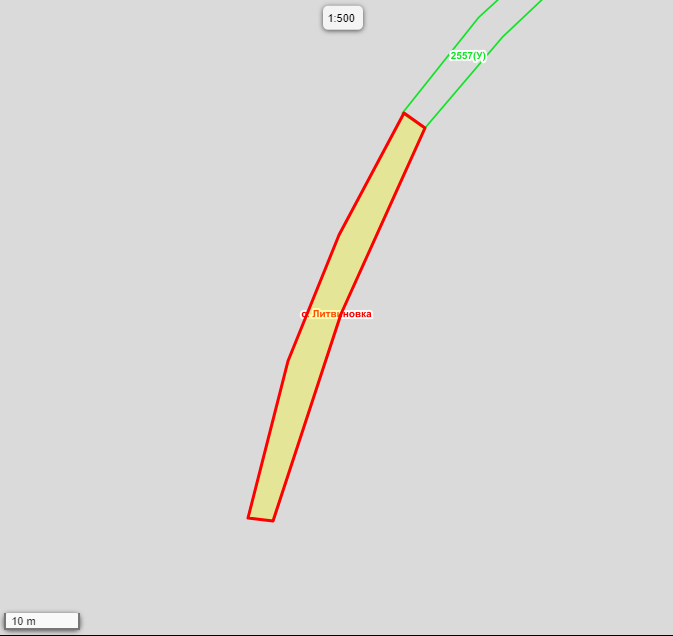 Масштаб 1: 500План границ прилегающей территорииМасштаб 1: 500План границ прилегающей территорииМасштаб 1: 500План границ прилегающей территорииМасштаб 1: 500Местоположение прилегающей территории (адресные ориентиры)   Ростовская обл., р-н Белокалитвинский, с. Литвиновка, ул. Центральная, 29Местоположение прилегающей территории (адресные ориентиры)   Ростовская обл., р-н Белокалитвинский, с. Литвиновка, ул. Центральная, 29Местоположение прилегающей территории (адресные ориентиры)   Ростовская обл., р-н Белокалитвинский, с. Литвиновка, ул. Центральная, 29Местоположение прилегающей территории (адресные ориентиры)   Ростовская обл., р-н Белокалитвинский, с. Литвиновка, ул. Центральная, 29   Земельные участки под личным подсобным хозяйством   Земельные участки под личным подсобным хозяйством   Земельные участки под личным подсобным хозяйством   Земельные участки под личным подсобным хозяйствомУсловный номер прилегающей территории   61:04:0060104:41 (У)Условный номер прилегающей территории   61:04:0060104:41 (У)Условный номер прилегающей территории   61:04:0060104:41 (У)Условный номер прилегающей территории   61:04:0060104:41 (У)Площадь прилегающей территории 1 904Площадь прилегающей территории 1 904Площадь прилегающей территории 1 904Площадь прилегающей территории 1 904КООРДИНАТЫ 2, МКООРДИНАТЫ 2, ММетод определенияОбозначениеКООРДИНАТЫ 2, МКООРДИНАТЫ 2, Мкоординат и средняяОбозначениекоординат и средняяхарактерныхточек границХквадратическаяпогрешность положенияхарактерной точки (Mt), м12.4.1551802.482293304.38МСК612551804.082293296.043551795.762293292.654551775.372293291.045551755.572293287.446551710.442293270.707551708.842293279.638551753.182293296.579551773.572293300.7710551794.962293301.591551802.482293304.38План границ прилегающей территории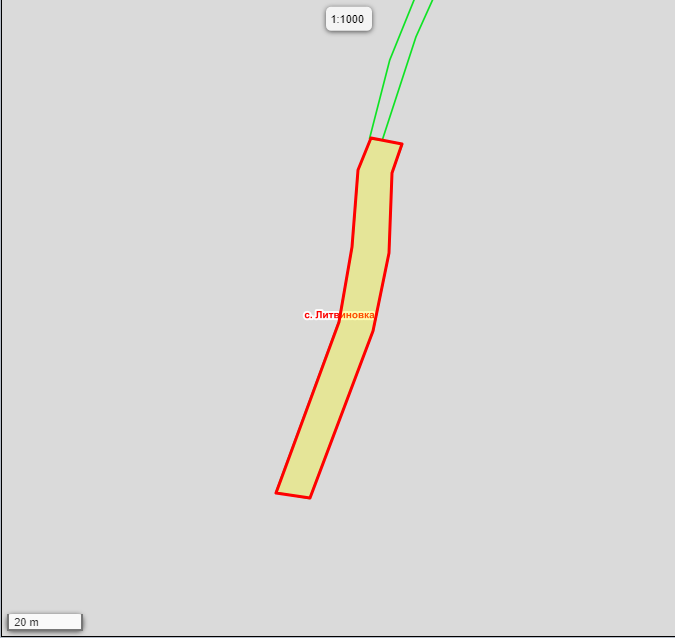 Масштаб 1: 1000План границ прилегающей территорииМасштаб 1: 1000План границ прилегающей территорииМасштаб 1: 1000План границ прилегающей территорииМасштаб 1: 1000Местоположение прилегающей территории (адресные ориентиры)   Ростовская обл., р-н Белокалитвинский, с. Литвиновка, ул. Центральная, 31Местоположение прилегающей территории (адресные ориентиры)   Ростовская обл., р-н Белокалитвинский, с. Литвиновка, ул. Центральная, 31Местоположение прилегающей территории (адресные ориентиры)   Ростовская обл., р-н Белокалитвинский, с. Литвиновка, ул. Центральная, 31Местоположение прилегающей территории (адресные ориентиры)   Ростовская обл., р-н Белокалитвинский, с. Литвиновка, ул. Центральная, 31   Земельные участки под личным подсобным хозяйством   Земельные участки под личным подсобным хозяйством   Земельные участки под личным подсобным хозяйством   Земельные участки под личным подсобным хозяйствомУсловный номер прилегающей территории   61:04:0060104:42 (У)Условный номер прилегающей территории   61:04:0060104:42 (У)Условный номер прилегающей территории   61:04:0060104:42 (У)Условный номер прилегающей территории   61:04:0060104:42 (У)Площадь прилегающей территории 1 620Площадь прилегающей территории 1 620Площадь прилегающей территории 1 620Площадь прилегающей территории 1 620КООРДИНАТЫ 2, МКООРДИНАТЫ 2, ММетод определенияОбозначениеКООРДИНАТЫ 2, МКООРДИНАТЫ 2, Мкоординат и средняяОбозначениекоординат и средняяхарактерныхточек границХквадратическаяпогрешность положенияхарактерной точки (Mt), м12.4.1551647.722293225.14МСК612551643.162293229.113551599.442293195.684551578.402293233.405551574.642293231.606551595.282293191.917551599.642293190.528551609.142293192.921551647.722293225.14План границ прилегающей территории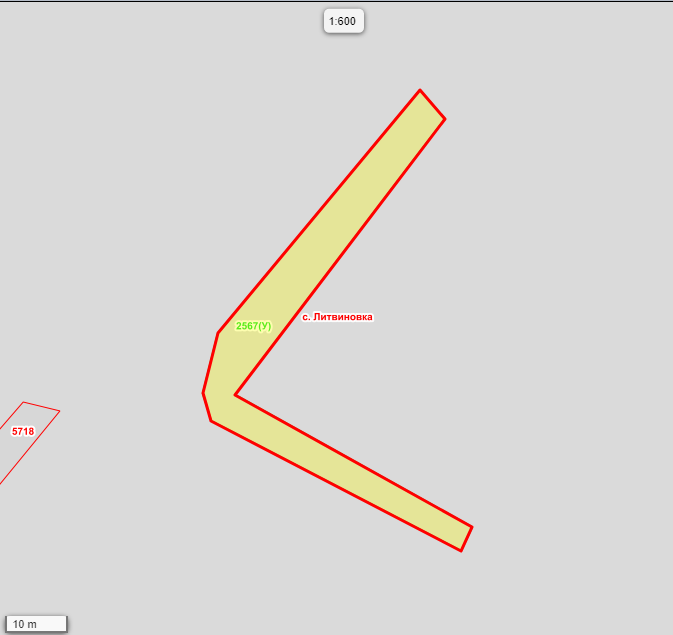 Масштаб 1: 600План границ прилегающей территорииМасштаб 1: 600План границ прилегающей территорииМасштаб 1: 600План границ прилегающей территорииМасштаб 1: 600Местоположение прилегающей территории (адресные ориентиры)   Ростовская обл., р-н Белокалитвинский, с. Литвиновка, ул. Центральная, 33Местоположение прилегающей территории (адресные ориентиры)   Ростовская обл., р-н Белокалитвинский, с. Литвиновка, ул. Центральная, 33Местоположение прилегающей территории (адресные ориентиры)   Ростовская обл., р-н Белокалитвинский, с. Литвиновка, ул. Центральная, 33Местоположение прилегающей территории (адресные ориентиры)   Ростовская обл., р-н Белокалитвинский, с. Литвиновка, ул. Центральная, 33   Земельные участки под личным подсобным хозяйством   Земельные участки под личным подсобным хозяйством   Земельные участки под личным подсобным хозяйством   Земельные участки под личным подсобным хозяйствомУсловный номер прилегающей территории   61:04:0060104:43 (У)Условный номер прилегающей территории   61:04:0060104:43 (У)Условный номер прилегающей территории   61:04:0060104:43 (У)Условный номер прилегающей территории   61:04:0060104:43 (У)Площадь прилегающей территории 1 296Площадь прилегающей территории 1 296Площадь прилегающей территории 1 296Площадь прилегающей территории 1 296КООРДИНАТЫ 2, МКООРДИНАТЫ 2, ММетод определенияОбозначениеКООРДИНАТЫ 2, МКООРДИНАТЫ 2, Мкоординат и средняяОбозначениекоординат и средняяхарактерныхточек границХквадратическаяпогрешность положенияхарактерной точки (Mt), м12.4.1551507.522293059.32МСК612551526.122293072.853551539.962293084.384551544.332293078.435551532.062293067.696551511.682293054.361551507.522293059.32План границ прилегающей территории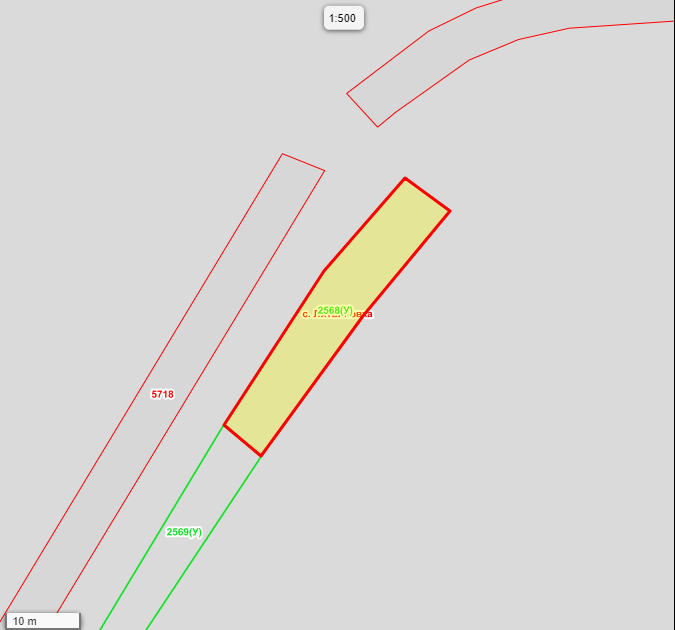 Масштаб 1: 500План границ прилегающей территорииМасштаб 1: 500План границ прилегающей территорииМасштаб 1: 500План границ прилегающей территорииМасштаб 1: 500Местоположение прилегающей территории (адресные ориентиры)   Ростовская обл., р-н Белокалитвинский, с. Литвиновка, ул. Центральная, 35Местоположение прилегающей территории (адресные ориентиры)   Ростовская обл., р-н Белокалитвинский, с. Литвиновка, ул. Центральная, 35Местоположение прилегающей территории (адресные ориентиры)   Ростовская обл., р-н Белокалитвинский, с. Литвиновка, ул. Центральная, 35Местоположение прилегающей территории (адресные ориентиры)   Ростовская обл., р-н Белокалитвинский, с. Литвиновка, ул. Центральная, 35   Земельные участки под личным подсобным хозяйством   Земельные участки под личным подсобным хозяйством   Земельные участки под личным подсобным хозяйством   Земельные участки под личным подсобным хозяйствомУсловный номер прилегающей территории   61:04:0060104:44 (У)Условный номер прилегающей территории   61:04:0060104:44 (У)Условный номер прилегающей территории   61:04:0060104:44 (У)Условный номер прилегающей территории   61:04:0060104:44 (У)Площадь прилегающей территории 1 233Площадь прилегающей территории 1 233Площадь прилегающей территории 1 233Площадь прилегающей территории 1 233КООРДИНАТЫ 2, МКООРДИНАТЫ 2, ММетод определенияОбозначениеКООРДИНАТЫ 2, МКООРДИНАТЫ 2, Мкоординат и средняяОбозначениекоординат и средняяхарактерныхточек границХквадратическаяпогрешность положенияхарактерной точки (Mt), м12.4.1551507.522293059.32МСК612551511.682293054.363551475.272293032.264551472.892293036.231551507.522293059.32План границ прилегающей территории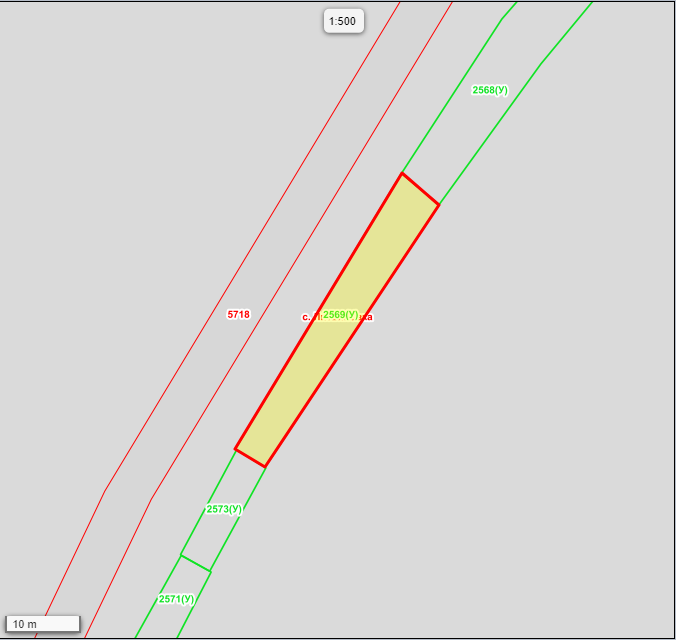 Масштаб 1: 500План границ прилегающей территорииМасштаб 1: 500План границ прилегающей территорииМасштаб 1: 500План границ прилегающей территорииМасштаб 1: 500Местоположение прилегающей территории (адресные ориентиры)   Ростовская обл., р-н Белокалитвинский, с. Литвиновка, ул. Центральная, 37Местоположение прилегающей территории (адресные ориентиры)   Ростовская обл., р-н Белокалитвинский, с. Литвиновка, ул. Центральная, 37Местоположение прилегающей территории (адресные ориентиры)   Ростовская обл., р-н Белокалитвинский, с. Литвиновка, ул. Центральная, 37Местоположение прилегающей территории (адресные ориентиры)   Ростовская обл., р-н Белокалитвинский, с. Литвиновка, ул. Центральная, 37   Земельные участки под личным подсобным хозяйством   Земельные участки под личным подсобным хозяйством   Земельные участки под личным подсобным хозяйством   Земельные участки под личным подсобным хозяйствомУсловный номер прилегающей территории   61:04:0060104:45 (У)Условный номер прилегающей территории   61:04:0060104:45 (У)Условный номер прилегающей территории   61:04:0060104:45 (У)Условный номер прилегающей территории   61:04:0060104:45 (У)Площадь прилегающей территории 1 70Площадь прилегающей территории 1 70Площадь прилегающей территории 1 70Площадь прилегающей территории 1 70КООРДИНАТЫ 2, МКООРДИНАТЫ 2, ММетод определенияОбозначениеКООРДИНАТЫ 2, МКООРДИНАТЫ 2, Мкоординат и средняяОбозначениекоординат и средняяхарактерныхточек границХквадратическаяпогрешность положенияхарактерной точки (Mt), м12.4.1551472.792293036.33МСК612551459.142293028.873551461.322293025.004551475.172293032.461551472.792293036.33План границ прилегающей территории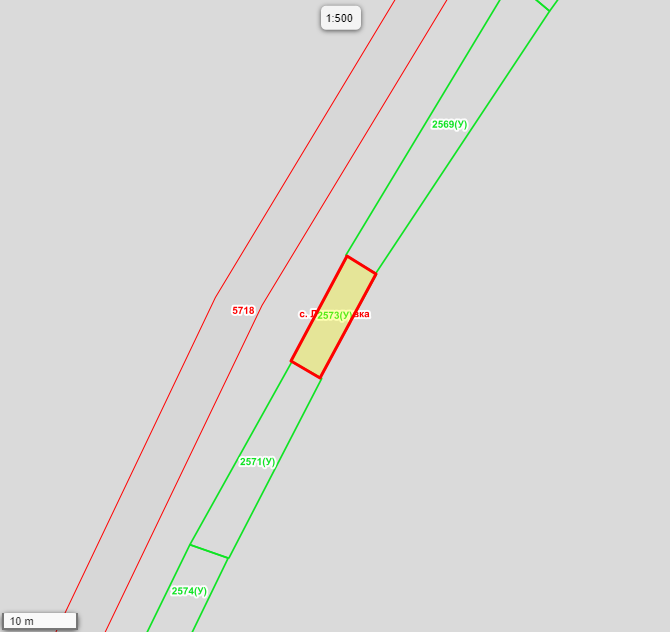 Масштаб 1: 500План границ прилегающей территорииМасштаб 1: 500План границ прилегающей территорииМасштаб 1: 500План границ прилегающей территорииМасштаб 1: 500Местоположение прилегающей территории (адресные ориентиры)   Ростовская обл., р-н Белокалитвинский, с. Литвиновка, ул. Центральная, 39Местоположение прилегающей территории (адресные ориентиры)   Ростовская обл., р-н Белокалитвинский, с. Литвиновка, ул. Центральная, 39Местоположение прилегающей территории (адресные ориентиры)   Ростовская обл., р-н Белокалитвинский, с. Литвиновка, ул. Центральная, 39Местоположение прилегающей территории (адресные ориентиры)   Ростовская обл., р-н Белокалитвинский, с. Литвиновка, ул. Центральная, 39   Земельные участки под личным подсобным хозяйством   Земельные участки под личным подсобным хозяйством   Земельные участки под личным подсобным хозяйством   Земельные участки под личным подсобным хозяйствомУсловный номер прилегающей территории   61:04:0060104:46 (У)Условный номер прилегающей территории   61:04:0060104:46 (У)Условный номер прилегающей территории   61:04:0060104:46 (У)Условный номер прилегающей территории   61:04:0060104:46 (У)Площадь прилегающей территории 1 135Площадь прилегающей территории 1 135Площадь прилегающей территории 1 135Площадь прилегающей территории 1 135КООРДИНАТЫ 2, МКООРДИНАТЫ 2, ММетод определенияОбозначениеКООРДИНАТЫ 2, МКООРДИНАТЫ 2, Мкоординат и средняяОбозначениекоординат и средняяхарактерныхточек границХквадратическаяпогрешность положенияхарактерной точки (Mt), м12.4.1551461.222293025.09МСК612551459.042293029.063551435.292293016.724551437.082293011.561551461.222293025.09План границ прилегающей территории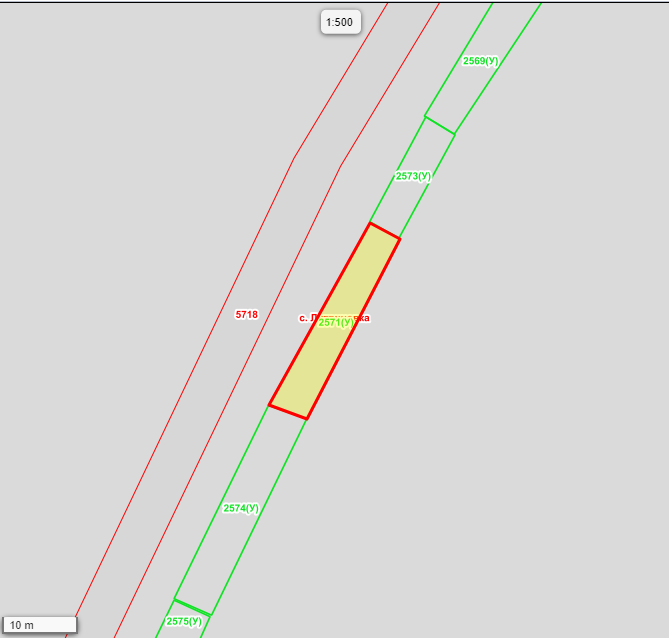 Масштаб 1: 500План границ прилегающей территорииМасштаб 1: 500План границ прилегающей территорииМасштаб 1: 500План границ прилегающей территорииМасштаб 1: 500Местоположение прилегающей территории (адресные ориентиры)   Ростовская обл., р-н Белокалитвинский, с. Литвиновка, ул. Центральная, 41Местоположение прилегающей территории (адресные ориентиры)   Ростовская обл., р-н Белокалитвинский, с. Литвиновка, ул. Центральная, 41Местоположение прилегающей территории (адресные ориентиры)   Ростовская обл., р-н Белокалитвинский, с. Литвиновка, ул. Центральная, 41Местоположение прилегающей территории (адресные ориентиры)   Ростовская обл., р-н Белокалитвинский, с. Литвиновка, ул. Центральная, 41   Земельные участки под личным подсобным хозяйством   Земельные участки под личным подсобным хозяйством   Земельные участки под личным подсобным хозяйством   Земельные участки под личным подсобным хозяйствомУсловный номер прилегающей территории   61:04:0060104:47 (У)Условный номер прилегающей территории   61:04:0060104:47 (У)Условный номер прилегающей территории   61:04:0060104:47 (У)Условный номер прилегающей территории   61:04:0060104:47 (У)Площадь прилегающей территории 1 154Площадь прилегающей территории 1 154Площадь прилегающей территории 1 154Площадь прилегающей территории 1 154КООРДИНАТЫ 2, МКООРДИНАТЫ 2, ММетод определенияОбозначениеКООРДИНАТЫ 2, МКООРДИНАТЫ 2, Мкоординат и средняяОбозначениекоординат и средняяхарактерныхточек границХквадратическаяпогрешность положенияхарактерной точки (Mt), м12.4.1551437.082293011.56МСК612551435.292293016.623551409.362293003.984551411.542292999.011551437.082293011.56План границ прилегающей территории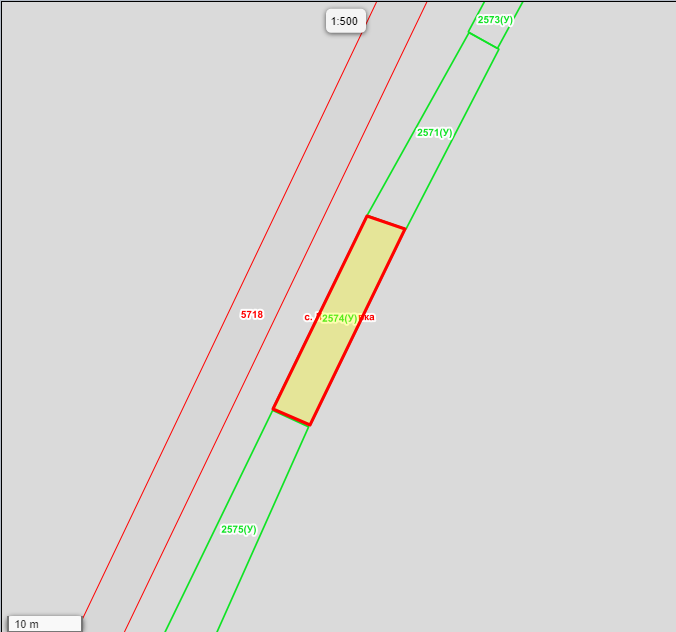 Масштаб 1: 500План границ прилегающей территорииМасштаб 1: 500План границ прилегающей территорииМасштаб 1: 500План границ прилегающей территорииМасштаб 1: 500Местоположение прилегающей территории (адресные ориентиры)   Ростовская обл., р-н Белокалитвинский, с. Литвиновка, ул. Центральная, 43Местоположение прилегающей территории (адресные ориентиры)   Ростовская обл., р-н Белокалитвинский, с. Литвиновка, ул. Центральная, 43Местоположение прилегающей территории (адресные ориентиры)   Ростовская обл., р-н Белокалитвинский, с. Литвиновка, ул. Центральная, 43Местоположение прилегающей территории (адресные ориентиры)   Ростовская обл., р-н Белокалитвинский, с. Литвиновка, ул. Центральная, 43   Земельные участки под личным подсобным хозяйством   Земельные участки под личным подсобным хозяйством   Земельные участки под личным подсобным хозяйством   Земельные участки под личным подсобным хозяйствомУсловный номер прилегающей территории   61:04:0060104:48 (У)Условный номер прилегающей территории   61:04:0060104:48 (У)Условный номер прилегающей территории   61:04:0060104:48 (У)Условный номер прилегающей территории   61:04:0060104:48 (У)Площадь прилегающей территории 1 473Площадь прилегающей территории 1 473Площадь прилегающей территории 1 473Площадь прилегающей территории 1 473КООРДИНАТЫ 2, МКООРДИНАТЫ 2, ММетод определенияОбозначениеКООРДИНАТЫ 2, МКООРДИНАТЫ 2, Мкоординат и средняяОбозначениекоординат и средняяхарактерныхточек границХквадратическаяпогрешность положенияхарактерной точки (Mt), м12.4.1551409.162293003.78МСК612551364.832292983.863551351.132293012.444551346.972293010.855551360.872292979.286551365.432292978.307551370.972292979.308551411.352292999.011551409.162293003.78План границ прилегающей территории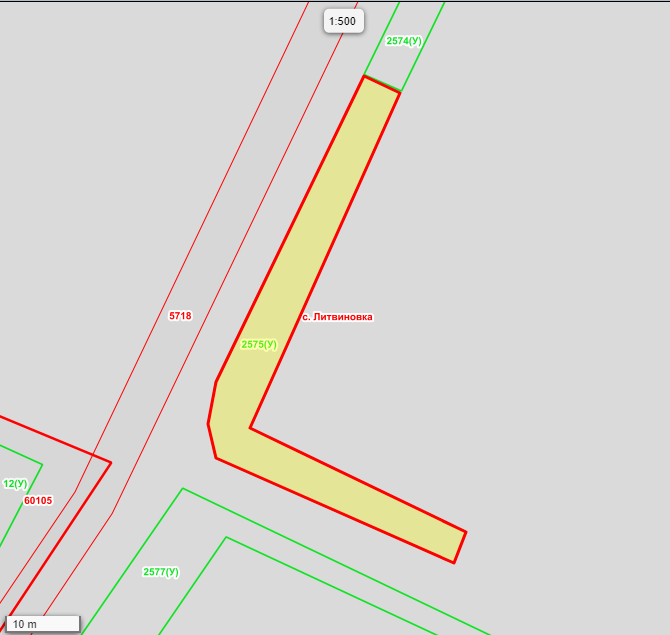 Масштаб 1: 500План границ прилегающей территорииМасштаб 1: 500План границ прилегающей территорииМасштаб 1: 500План границ прилегающей территорииМасштаб 1: 500Местоположение прилегающей территории (адресные ориентиры)   Ростовская обл., р-н Белокалитвинский, с. Литвиновка, ул. Центральная, 45Местоположение прилегающей территории (адресные ориентиры)   Ростовская обл., р-н Белокалитвинский, с. Литвиновка, ул. Центральная, 45Местоположение прилегающей территории (адресные ориентиры)   Ростовская обл., р-н Белокалитвинский, с. Литвиновка, ул. Центральная, 45Местоположение прилегающей территории (адресные ориентиры)   Ростовская обл., р-н Белокалитвинский, с. Литвиновка, ул. Центральная, 45   Земельные участки под личным подсобным хозяйством   Земельные участки под личным подсобным хозяйством   Земельные участки под личным подсобным хозяйством   Земельные участки под личным подсобным хозяйствомУсловный номер прилегающей территории   61:04:0060104:49 (У)Условный номер прилегающей территории   61:04:0060104:49 (У)Условный номер прилегающей территории   61:04:0060104:49 (У)Условный номер прилегающей территории   61:04:0060104:49 (У)Площадь прилегающей территории 1 57Площадь прилегающей территории 1 57Площадь прилегающей территории 1 57Площадь прилегающей территории 1 57КООРДИНАТЫ 2, МКООРДИНАТЫ 2, ММетод определенияОбозначениеКООРДИНАТЫ 2, МКООРДИНАТЫ 2, Мкоординат и средняяОбозначениекоординат и средняяхарактерныхточек границХквадратическаяпогрешность положенияхарактерной точки (Mt), м12.4.1551334.692293014.61МСК612551327.142293030.093551330.512293031.684551337.262293016.201551334.692293014.61План границ прилегающей территории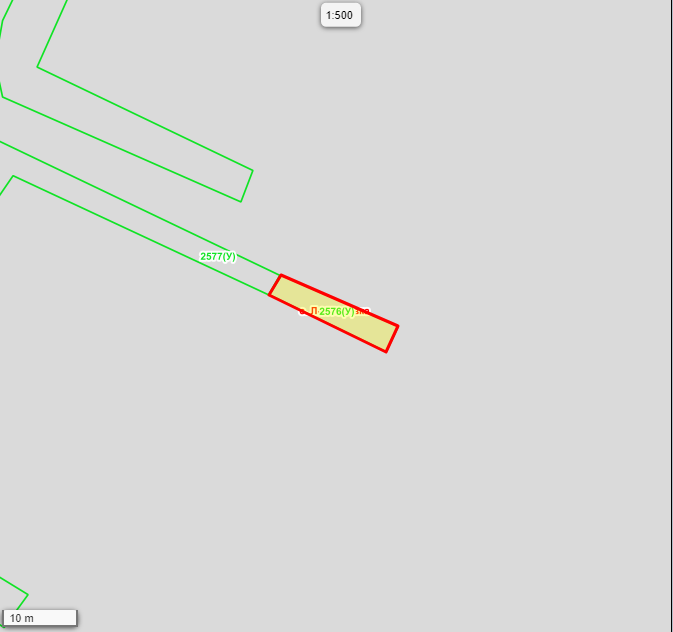 Масштаб 1: 500План границ прилегающей территорииМасштаб 1: 500План границ прилегающей территорииМасштаб 1: 500План границ прилегающей территорииМасштаб 1: 500Местоположение прилегающей территории (адресные ориентиры)   Ростовская обл., р-н Белокалитвинский, с. Литвиновка, ул. Центральная, 47Местоположение прилегающей территории (адресные ориентиры)   Ростовская обл., р-н Белокалитвинский, с. Литвиновка, ул. Центральная, 47Местоположение прилегающей территории (адресные ориентиры)   Ростовская обл., р-н Белокалитвинский, с. Литвиновка, ул. Центральная, 47Местоположение прилегающей территории (адресные ориентиры)   Ростовская обл., р-н Белокалитвинский, с. Литвиновка, ул. Центральная, 47   Земельные участки под личным подсобным хозяйством   Земельные участки под личным подсобным хозяйством   Земельные участки под личным подсобным хозяйством   Земельные участки под личным подсобным хозяйствомУсловный номер прилегающей территории   61:04:0060104:50 (У)Условный номер прилегающей территории   61:04:0060104:50 (У)Условный номер прилегающей территории   61:04:0060104:50 (У)Условный номер прилегающей территории   61:04:0060104:50 (У)Площадь прилегающей территории 1 723Площадь прилегающей территории 1 723Площадь прилегающей территории 1 723Площадь прилегающей территории 1 723КООРДИНАТЫ 2, МКООРДИНАТЫ 2, ММетод определенияОбозначениеКООРДИНАТЫ 2, МКООРДИНАТЫ 2, Мкоординат и средняяОбозначениекоординат и средняяхарактерныхточек границХквадратическаяпогрешность положенияхарактерной точки (Mt), м12.4.1551337.262293016.00МСК612551334.692293014.513551350.472292980.664551312.382292954.395551295.122292982.586551290.762292979.397551313.782292944.968551356.922292974.911551337.262293016.00План границ прилегающей территории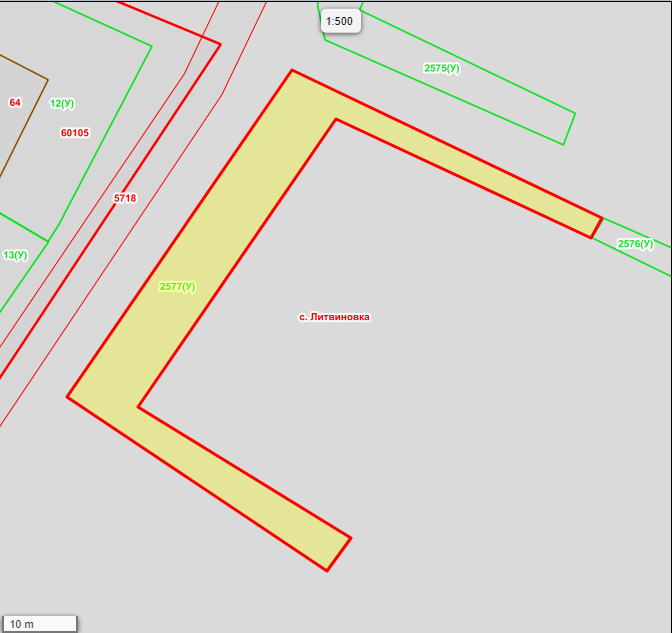 Масштаб 1: 500План границ прилегающей территорииМасштаб 1: 500План границ прилегающей территорииМасштаб 1: 500План границ прилегающей территорииМасштаб 1: 500Местоположение прилегающей территории (адресные ориентиры)   Ростовская обл., р-н Белокалитвинский, с. Литвиновка, ул. Центральная, 49Местоположение прилегающей территории (адресные ориентиры)   Ростовская обл., р-н Белокалитвинский, с. Литвиновка, ул. Центральная, 49Местоположение прилегающей территории (адресные ориентиры)   Ростовская обл., р-н Белокалитвинский, с. Литвиновка, ул. Центральная, 49Местоположение прилегающей территории (адресные ориентиры)   Ростовская обл., р-н Белокалитвинский, с. Литвиновка, ул. Центральная, 49   Земельные участки под личным подсобным хозяйством   Земельные участки под личным подсобным хозяйством   Земельные участки под личным подсобным хозяйством   Земельные участки под личным подсобным хозяйствомУсловный номер прилегающей территории   61:04:0060104:51 (У)Условный номер прилегающей территории   61:04:0060104:51 (У)Условный номер прилегающей территории   61:04:0060104:51 (У)Условный номер прилегающей территории   61:04:0060104:51 (У)Площадь прилегающей территории 1 1209Площадь прилегающей территории 1 1209Площадь прилегающей территории 1 1209Площадь прилегающей территории 1 1209КООРДИНАТЫ 2, МКООРДИНАТЫ 2, ММетод определенияОбозначениеКООРДИНАТЫ 2, МКООРДИНАТЫ 2, Мкоординат и средняяОбозначениекоординат и средняяхарактерныхточек границХквадратическаяпогрешность положенияхарактерной точки (Mt), м12.4.1551244.072292941.40МСК612551236.732292951.323551231.392292947.544551221.872292961.035551227.612292964.226551223.842292970.977551217.302292968.388551213.932292972.159551199.692292962.2010551203.252292958.4311551199.102292955.6412551214.182292935.2013551212.002292933.4114551218.942292924.0815551216.782292915.1416551204.482292930.8217551207.642292934.2018551191.382292955.6319551195.332292958.8120551191.762292964.7721551214.522292980.2922551218.482292974.5423551226.012292978.1224551235.132292962.8425551230.582292960.2526551233.762292955.4927551242.072292960.8628551255.362292941.2129551216.382292914.5530551218.752292924.481551244.072292941.40План границ прилегающей территории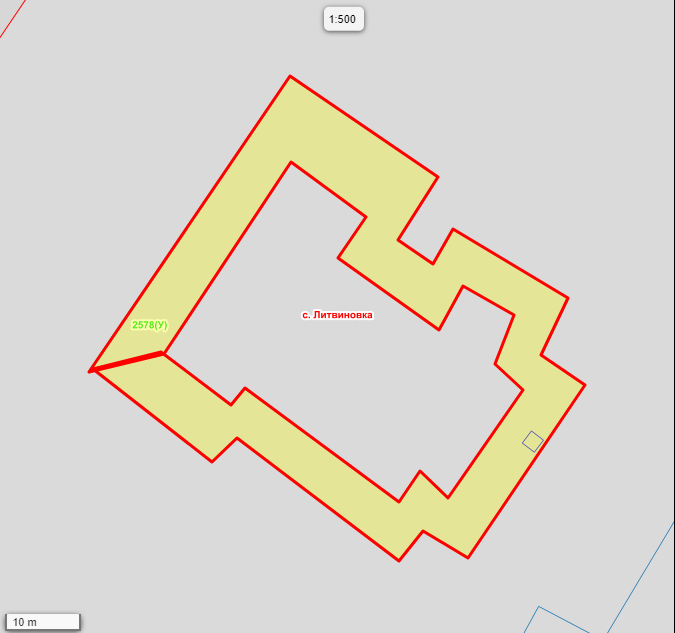 Масштаб 1: 500План границ прилегающей территорииМасштаб 1: 500План границ прилегающей территорииМасштаб 1: 500План границ прилегающей территорииМасштаб 1: 500Местоположение прилегающей территории (адресные ориентиры)    Ростовская обл, р-н Белокалитвинский, с Литвиновка, ул З. Космодемьянской, участок 2Местоположение прилегающей территории (адресные ориентиры)    Ростовская обл, р-н Белокалитвинский, с Литвиновка, ул З. Космодемьянской, участок 2Местоположение прилегающей территории (адресные ориентиры)    Ростовская обл, р-н Белокалитвинский, с Литвиновка, ул З. Космодемьянской, участок 2Местоположение прилегающей территории (адресные ориентиры)    Ростовская обл, р-н Белокалитвинский, с Литвиновка, ул З. Космодемьянской, участок 2Кадастровый номер и адрес здания, строения, сооружения, земельного участка, в отношении которого устанавливаются границы прилегающей территории, либо обозначение местоположения данных объектов с указанием наименования(наименований) и вида (видов) объекта (объектов) 61:04:0060104:110,   Земельные участки под личным подсобным хозяйствомКадастровый номер и адрес здания, строения, сооружения, земельного участка, в отношении которого устанавливаются границы прилегающей территории, либо обозначение местоположения данных объектов с указанием наименования(наименований) и вида (видов) объекта (объектов) 61:04:0060104:110,   Земельные участки под личным подсобным хозяйствомКадастровый номер и адрес здания, строения, сооружения, земельного участка, в отношении которого устанавливаются границы прилегающей территории, либо обозначение местоположения данных объектов с указанием наименования(наименований) и вида (видов) объекта (объектов) 61:04:0060104:110,   Земельные участки под личным подсобным хозяйствомКадастровый номер и адрес здания, строения, сооружения, земельного участка, в отношении которого устанавливаются границы прилегающей территории, либо обозначение местоположения данных объектов с указанием наименования(наименований) и вида (видов) объекта (объектов) 61:04:0060104:110,   Земельные участки под личным подсобным хозяйствомУсловный номер прилегающей территории   61:04:0060104:52 (У)Условный номер прилегающей территории   61:04:0060104:52 (У)Условный номер прилегающей территории   61:04:0060104:52 (У)Условный номер прилегающей территории   61:04:0060104:52 (У)Площадь прилегающей территории 1 964Площадь прилегающей территории 1 964Площадь прилегающей территории 1 964Площадь прилегающей территории 1 964КООРДИНАТЫ 2, МКООРДИНАТЫ 2, ММетод определенияОбозначениеКООРДИНАТЫ 2, МКООРДИНАТЫ 2, Мкоординат и средняяОбозначениекоординат и средняяхарактерныхточек границХквадратическаяпогрешность положенияхарактерной точки (Mt), м12.4.1550508.292293017.94МСК612550503.252293012.973550464.642293076.004550477.212293084.555550474.432293089.126550487.892293097.687550489.082293095.308550491.462293096.599550480.842293112.6710550495.192293122.7211550499.852293114.8812550489.162293107.7113550495.322293098.8814550497.302293099.7815550498.392293097.8916550496.802293096.8017550497.602293094.8118550497.602293094.0119550497.602293093.5220550491.562293089.6421550490.772293090.4322550483.152293085.8523550485.932293081.2924550474.352293073.031550508.292293017.94План границ прилегающей территории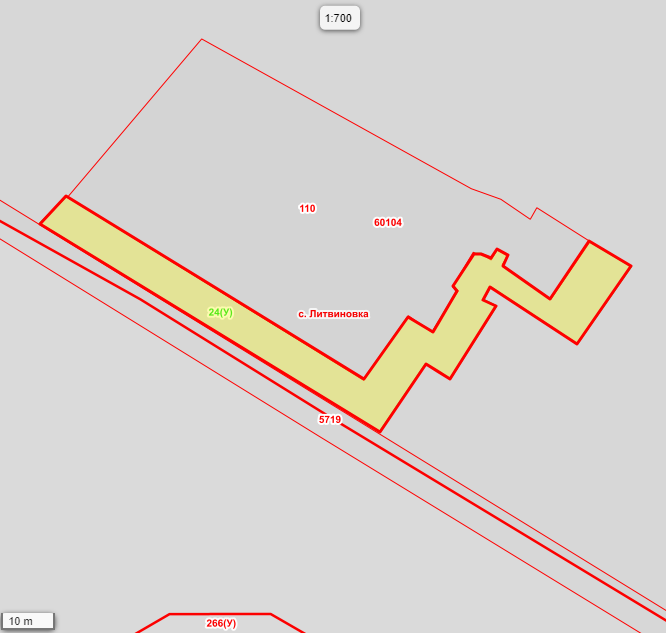 Масштаб 1: 500План границ прилегающей территорииМасштаб 1: 500План границ прилегающей территорииМасштаб 1: 500План границ прилегающей территорииМасштаб 1: 500Местоположение прилегающей территории (адресные ориентиры)    Ростовская обл, р-н Белокалитвинский, с Литвиновка, ул З. Космодемьянской, участок 6Местоположение прилегающей территории (адресные ориентиры)    Ростовская обл, р-н Белокалитвинский, с Литвиновка, ул З. Космодемьянской, участок 6Местоположение прилегающей территории (адресные ориентиры)    Ростовская обл, р-н Белокалитвинский, с Литвиновка, ул З. Космодемьянской, участок 6Местоположение прилегающей территории (адресные ориентиры)    Ростовская обл, р-н Белокалитвинский, с Литвиновка, ул З. Космодемьянской, участок 6Кадастровый номер и адрес здания, строения, сооружения, земельного участка, в отношении которого устанавливаются границы прилегающей территории, либо обозначение местоположения данных объектов с указанием наименования(наименований) и вида (видов) объекта (объектов) 61:04:0060104:107,   Земельные участки под личным подсобным хозяйствомКадастровый номер и адрес здания, строения, сооружения, земельного участка, в отношении которого устанавливаются границы прилегающей территории, либо обозначение местоположения данных объектов с указанием наименования(наименований) и вида (видов) объекта (объектов) 61:04:0060104:107,   Земельные участки под личным подсобным хозяйствомКадастровый номер и адрес здания, строения, сооружения, земельного участка, в отношении которого устанавливаются границы прилегающей территории, либо обозначение местоположения данных объектов с указанием наименования(наименований) и вида (видов) объекта (объектов) 61:04:0060104:107,   Земельные участки под личным подсобным хозяйствомКадастровый номер и адрес здания, строения, сооружения, земельного участка, в отношении которого устанавливаются границы прилегающей территории, либо обозначение местоположения данных объектов с указанием наименования(наименований) и вида (видов) объекта (объектов) 61:04:0060104:107,   Земельные участки под личным подсобным хозяйствомУсловный номер прилегающей территории   61:04:0060104:53 (У)Условный номер прилегающей территории   61:04:0060104:53 (У)Условный номер прилегающей территории   61:04:0060104:53 (У)Условный номер прилегающей территории   61:04:0060104:53 (У)Площадь прилегающей территории 1 56Площадь прилегающей территории 1 56Площадь прилегающей территории 1 56Площадь прилегающей территории 1 56КООРДИНАТЫ 2, МКООРДИНАТЫ 2, ММетод определенияОбозначениеКООРДИНАТЫ 2, МКООРДИНАТЫ 2, Мкоординат и средняяОбозначениекоординат и средняяхарактерныхточек границХквадратическаяпогрешность положенияхарактерной точки (Mt), м12.4.1550526.962292979.33МСК612550525.082292977.443550537.382292957.494550539.762292959.285550527.852292976.351550526.962292979.33План границ прилегающей территории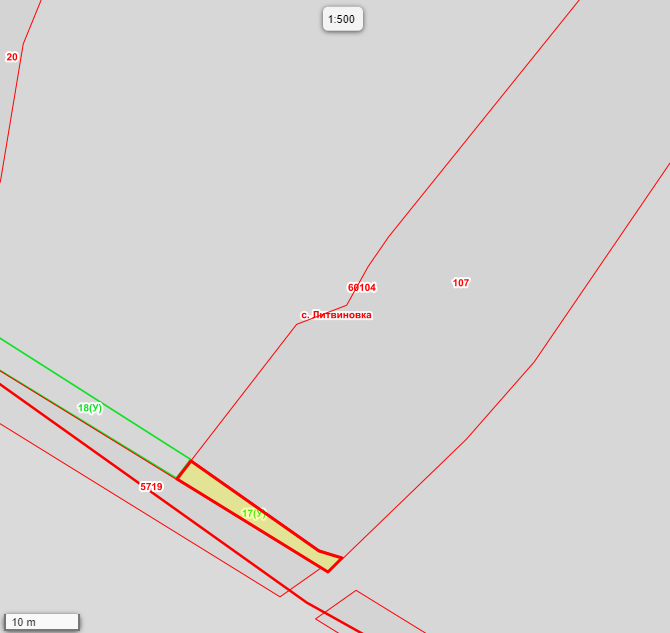 Масштаб 1: 500План границ прилегающей территорииМасштаб 1: 500План границ прилегающей территорииМасштаб 1: 500План границ прилегающей территорииМасштаб 1: 500Местоположение прилегающей территории (адресные ориентиры)    Ростовская обл, р-н Белокалитвинский, с Литвиновка, ул З. Космодемьянской, участок 8Местоположение прилегающей территории (адресные ориентиры)    Ростовская обл, р-н Белокалитвинский, с Литвиновка, ул З. Космодемьянской, участок 8Местоположение прилегающей территории (адресные ориентиры)    Ростовская обл, р-н Белокалитвинский, с Литвиновка, ул З. Космодемьянской, участок 8Местоположение прилегающей территории (адресные ориентиры)    Ростовская обл, р-н Белокалитвинский, с Литвиновка, ул З. Космодемьянской, участок 8  Земельные участки под личным подсобным хозяйством  Земельные участки под личным подсобным хозяйством  Земельные участки под личным подсобным хозяйством  Земельные участки под личным подсобным хозяйствомУсловный номер прилегающей территории   61:04:0060104:54 (У)Условный номер прилегающей территории   61:04:0060104:54 (У)Условный номер прилегающей территории   61:04:0060104:54 (У)Условный номер прилегающей территории   61:04:0060104:54 (У)Площадь прилегающей территории 1 126Площадь прилегающей территории 1 126Площадь прилегающей территории 1 126Площадь прилегающей территории 1 126КООРДИНАТЫ 2, МКООРДИНАТЫ 2, ММетод определенияОбозначениеКООРДИНАТЫ 2, МКООРДИНАТЫ 2, Мкоординат и средняяОбозначениекоординат и средняяхарактерныхточек границХквадратическаяпогрешность положенияхарактерной точки (Mt), м12.4.1550539.962292959.28МСК612550537.482292957.393550556.342292926.524550559.902292927.921550539.962292959.28План границ прилегающей территории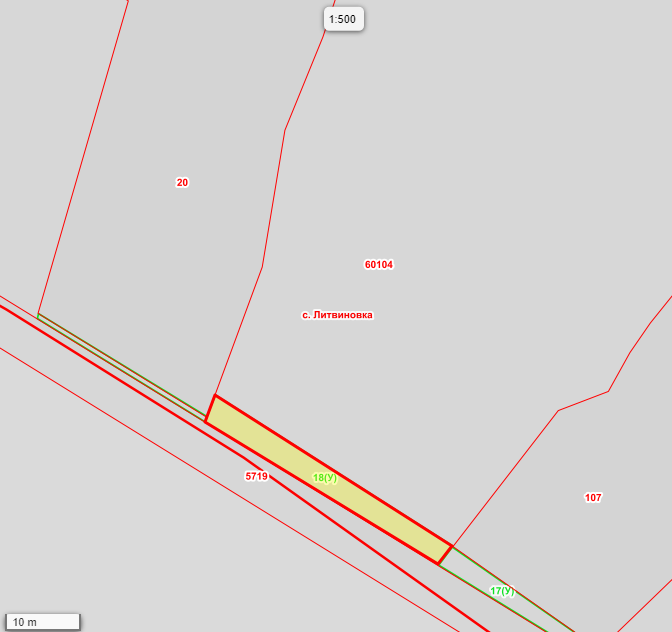 Масштаб 1: 500План границ прилегающей территорииМасштаб 1: 500План границ прилегающей территорииМасштаб 1: 500План границ прилегающей территорииМасштаб 1: 500Местоположение прилегающей территории (адресные ориентиры)    Ростовская обл, р-н Белокалитвинский, с Литвиновка, ул З. Космодемьянской, участок 10Местоположение прилегающей территории (адресные ориентиры)    Ростовская обл, р-н Белокалитвинский, с Литвиновка, ул З. Космодемьянской, участок 10Местоположение прилегающей территории (адресные ориентиры)    Ростовская обл, р-н Белокалитвинский, с Литвиновка, ул З. Космодемьянской, участок 10Местоположение прилегающей территории (адресные ориентиры)    Ростовская обл, р-н Белокалитвинский, с Литвиновка, ул З. Космодемьянской, участок 10  Кадастровый номер и адрес здания, строения, сооружения, земельного участка, в отношении которого устанавливаются границы прилегающей территории, либо обозначение местоположения данных объектов с указанием наименования(наименований) и вида (видов) объекта (объектов) 61:04:0060104:20,   Земельные участки под личным подсобным хозяйством  Кадастровый номер и адрес здания, строения, сооружения, земельного участка, в отношении которого устанавливаются границы прилегающей территории, либо обозначение местоположения данных объектов с указанием наименования(наименований) и вида (видов) объекта (объектов) 61:04:0060104:20,   Земельные участки под личным подсобным хозяйством  Кадастровый номер и адрес здания, строения, сооружения, земельного участка, в отношении которого устанавливаются границы прилегающей территории, либо обозначение местоположения данных объектов с указанием наименования(наименований) и вида (видов) объекта (объектов) 61:04:0060104:20,   Земельные участки под личным подсобным хозяйством  Кадастровый номер и адрес здания, строения, сооружения, земельного участка, в отношении которого устанавливаются границы прилегающей территории, либо обозначение местоположения данных объектов с указанием наименования(наименований) и вида (видов) объекта (объектов) 61:04:0060104:20,   Земельные участки под личным подсобным хозяйствомУсловный номер прилегающей территории   61:04:0060104:55 (У)Условный номер прилегающей территории   61:04:0060104:55 (У)Условный номер прилегающей территории   61:04:0060104:55 (У)Условный номер прилегающей территории   61:04:0060104:55 (У)Площадь прилегающей территории 1 18Площадь прилегающей территории 1 18Площадь прилегающей территории 1 18Площадь прилегающей территории 1 18КООРДИНАТЫ 2, МКООРДИНАТЫ 2, ММетод определенияОбозначениеКООРДИНАТЫ 2, МКООРДИНАТЫ 2, Мкоординат и средняяОбозначениекоординат и средняяхарактерныхточек границХквадратическаяпогрешность положенияхарактерной точки (Mt), м12.4.1550570.682292904.49МСК612550570.032292904.343550556.342292926.574550557.032292926.821550570.682292904.49План границ прилегающей территории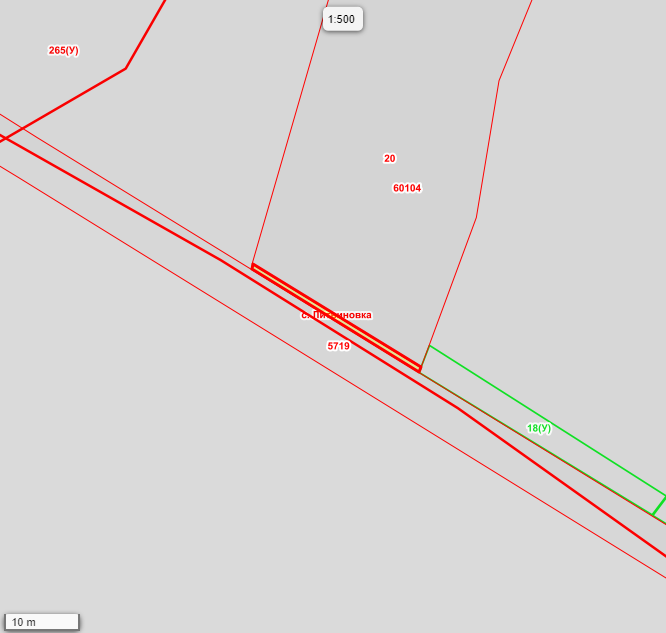 Масштаб 1: 500План границ прилегающей территорииМасштаб 1: 500План границ прилегающей территорииМасштаб 1: 500План границ прилегающей территорииМасштаб 1: 500Местоположение прилегающей территории (адресные ориентиры)    Ростовская обл, р-н Белокалитвинский, с Литвиновка, ул З. Космодемьянской, участок 14Местоположение прилегающей территории (адресные ориентиры)    Ростовская обл, р-н Белокалитвинский, с Литвиновка, ул З. Космодемьянской, участок 14Местоположение прилегающей территории (адресные ориентиры)    Ростовская обл, р-н Белокалитвинский, с Литвиновка, ул З. Космодемьянской, участок 14Местоположение прилегающей территории (адресные ориентиры)    Ростовская обл, р-н Белокалитвинский, с Литвиновка, ул З. Космодемьянской, участок 14  Земельные участки под личным подсобным хозяйством  Земельные участки под личным подсобным хозяйством  Земельные участки под личным подсобным хозяйством  Земельные участки под личным подсобным хозяйствомУсловный номер прилегающей территории   61:04:0060104:56 (У)Условный номер прилегающей территории   61:04:0060104:56 (У)Условный номер прилегающей территории   61:04:0060104:56 (У)Условный номер прилегающей территории   61:04:0060104:56 (У)Площадь прилегающей территории 1 840Площадь прилегающей территории 1 840Площадь прилегающей территории 1 840Площадь прилегающей территории 1 840КООРДИНАТЫ 2, МКООРДИНАТЫ 2, ММетод определенияОбозначениеКООРДИНАТЫ 2, МКООРДИНАТЫ 2, Мкоординат и средняяОбозначениекоординат и средняяхарактерныхточек границХквадратическаяпогрешность положенияхарактерной точки (Mt), м12.4.1550667.962292765.65МСК612550638.582292813.893550668.282292826.644550663.312292834.785550627.682292817.656550659.452292760.871550667.962292765.65План границ прилегающей территории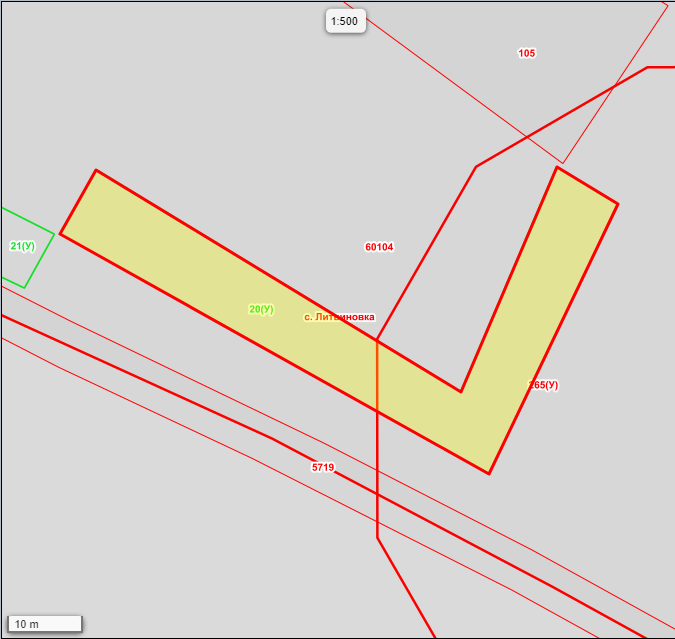 Масштаб 1: 500План границ прилегающей территорииМасштаб 1: 500План границ прилегающей территорииМасштаб 1: 500План границ прилегающей территорииМасштаб 1: 500Местоположение прилегающей территории (адресные ориентиры)    Ростовская обл, р-н Белокалитвинский, с Литвиновка, ул З. Космодемьянской, участок 16Местоположение прилегающей территории (адресные ориентиры)    Ростовская обл, р-н Белокалитвинский, с Литвиновка, ул З. Космодемьянской, участок 16Местоположение прилегающей территории (адресные ориентиры)    Ростовская обл, р-н Белокалитвинский, с Литвиновка, ул З. Космодемьянской, участок 16Местоположение прилегающей территории (адресные ориентиры)    Ростовская обл, р-н Белокалитвинский, с Литвиновка, ул З. Космодемьянской, участок 16  Земельные участки под личным подсобным хозяйством  Земельные участки под личным подсобным хозяйством  Земельные участки под личным подсобным хозяйством  Земельные участки под личным подсобным хозяйствомУсловный номер прилегающей территории   61:04:0060104:57 (У)Условный номер прилегающей территории   61:04:0060104:57 (У)Условный номер прилегающей территории   61:04:0060104:57 (У)Условный номер прилегающей территории   61:04:0060104:57 (У)Площадь прилегающей территории 1 306Площадь прилегающей территории 1 306Площадь прилегающей территории 1 306Площадь прилегающей территории 1 306КООРДИНАТЫ 2, МКООРДИНАТЫ 2, ММетод определенияОбозначениеКООРДИНАТЫ 2, МКООРДИНАТЫ 2, Мкоординат и средняяОбозначениекоординат и средняяхарактерныхточек границХквадратическаяпогрешность положенияхарактерной точки (Mt), м12.4.1550659.452292760.08МСК612550652.322292756.103550660.862292738.234550669.002292723.345550675.932292727.521550659.452292760.08План границ прилегающей территории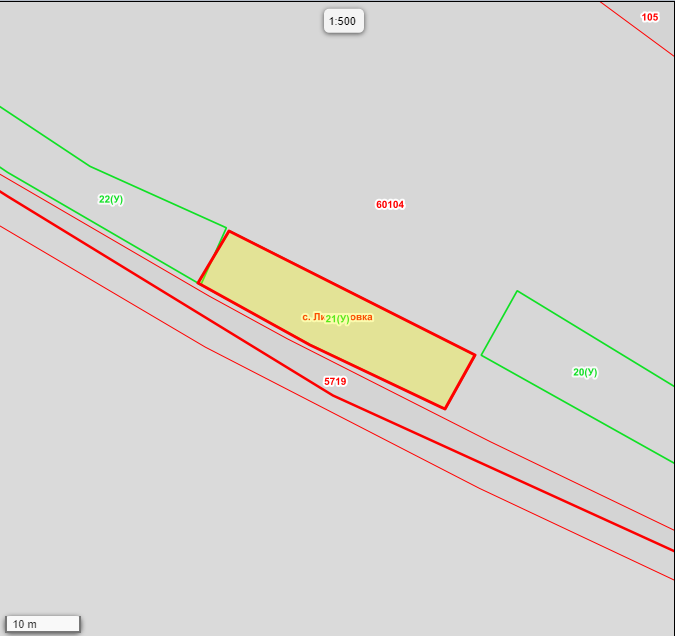 Масштаб 1: 500План границ прилегающей территорииМасштаб 1: 500План границ прилегающей территорииМасштаб 1: 500План границ прилегающей территорииМасштаб 1: 500Местоположение прилегающей территории (адресные ориентиры)    Ростовская обл, р-н Белокалитвинский, с Литвиновка, ул З. Космодемьянской, участок 18Местоположение прилегающей территории (адресные ориентиры)    Ростовская обл, р-н Белокалитвинский, с Литвиновка, ул З. Космодемьянской, участок 18Местоположение прилегающей территории (адресные ориентиры)    Ростовская обл, р-н Белокалитвинский, с Литвиновка, ул З. Космодемьянской, участок 18Местоположение прилегающей территории (адресные ориентиры)    Ростовская обл, р-н Белокалитвинский, с Литвиновка, ул З. Космодемьянской, участок 18  Земельные участки под личным подсобным хозяйством  Земельные участки под личным подсобным хозяйством  Земельные участки под личным подсобным хозяйством  Земельные участки под личным подсобным хозяйствомУсловный номер прилегающей территории   61:04:0060104:58 (У)Условный номер прилегающей территории   61:04:0060104:58 (У)Условный номер прилегающей территории   61:04:0060104:58 (У)Условный номер прилегающей территории   61:04:0060104:58 (У)Площадь прилегающей территории 1 290Площадь прилегающей территории 1 290Площадь прилегающей территории 1 290Площадь прилегающей территории 1 290КООРДИНАТЫ 2, МКООРДИНАТЫ 2, ММетод определенияОбозначениеКООРДИНАТЫ 2, МКООРДИНАТЫ 2, Мкоординат и средняяОбозначениекоординат и средняяхарактерныхточек границХквадратическаяпогрешность положенияхарактерной точки (Mt), м12.4.1550684.472292709.06МСК612550676.332292727.123550668.812292723.744550683.692292698.135550691.242292687.026550696.582292690.801550684.472292709.06План границ прилегающей территории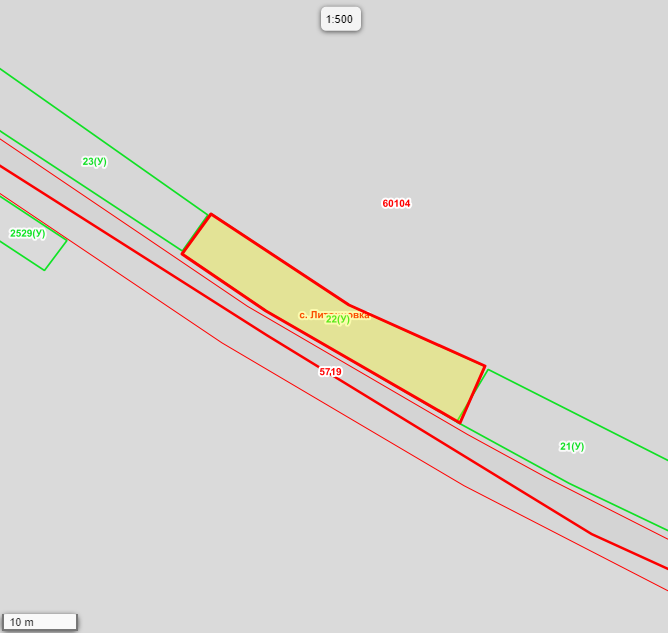 Масштаб 1: 500План границ прилегающей территорииМасштаб 1: 500План границ прилегающей территорииМасштаб 1: 500План границ прилегающей территорииМасштаб 1: 500Местоположение прилегающей территории (адресные ориентиры)    Ростовская обл, р-н Белокалитвинский, с Литвиновка, ул З. Космодемьянской, участок 20Местоположение прилегающей территории (адресные ориентиры)    Ростовская обл, р-н Белокалитвинский, с Литвиновка, ул З. Космодемьянской, участок 20Местоположение прилегающей территории (адресные ориентиры)    Ростовская обл, р-н Белокалитвинский, с Литвиновка, ул З. Космодемьянской, участок 20Местоположение прилегающей территории (адресные ориентиры)    Ростовская обл, р-н Белокалитвинский, с Литвиновка, ул З. Космодемьянской, участок 20  Земельные участки под личным подсобным хозяйством  Земельные участки под личным подсобным хозяйством  Земельные участки под личным подсобным хозяйством  Земельные участки под личным подсобным хозяйствомУсловный номер прилегающей территории   61:04:0060104:59 (У)Условный номер прилегающей территории   61:04:0060104:59 (У)Условный номер прилегающей территории   61:04:0060104:59 (У)Условный номер прилегающей территории   61:04:0060104:59 (У)Площадь прилегающей территории 1 371Площадь прилегающей территории 1 371Площадь прилегающей территории 1 371Площадь прилегающей территории 1 371КООРДИНАТЫ 2, МКООРДИНАТЫ 2, ММетод определенияОбозначениеКООРДИНАТЫ 2, МКООРДИНАТЫ 2, Мкоординат и средняяОбозначениекоординат и средняяхарактерныхточек границХквадратическаяпогрешность положенияхарактерной точки (Mt), м12.4.1550696.382292690.40МСК612550728.922292644.163550728.922292644.164550723.382292639.985550707.312292663.206550691.632292687.021550696.382292690.40План границ прилегающей территории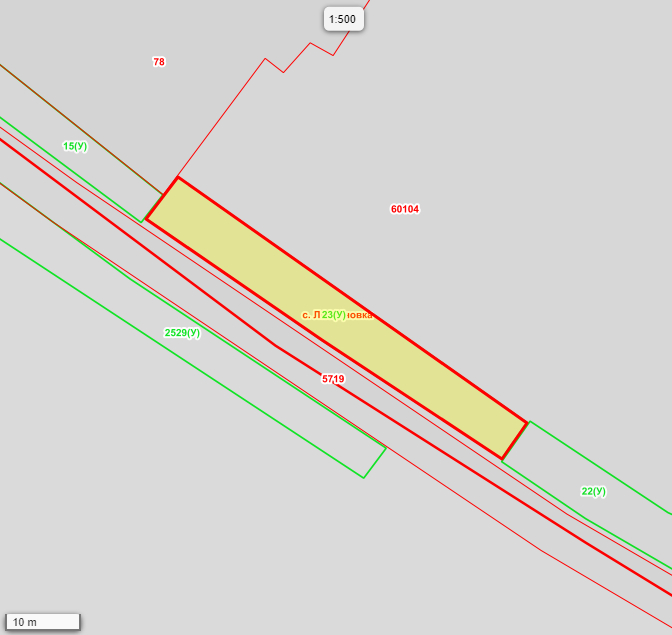 Масштаб 1: 500План границ прилегающей территорииМасштаб 1: 500План границ прилегающей территорииМасштаб 1: 500План границ прилегающей территорииМасштаб 1: 500Местоположение прилегающей территории (адресные ориентиры)    Ростовская обл, р-н Белокалитвинский, с Литвиновка, ул З. Космодемьянской, участок 22Местоположение прилегающей территории (адресные ориентиры)    Ростовская обл, р-н Белокалитвинский, с Литвиновка, ул З. Космодемьянской, участок 22Местоположение прилегающей территории (адресные ориентиры)    Ростовская обл, р-н Белокалитвинский, с Литвиновка, ул З. Космодемьянской, участок 22Местоположение прилегающей территории (адресные ориентиры)    Ростовская обл, р-н Белокалитвинский, с Литвиновка, ул З. Космодемьянской, участок 22  Земельные участки под личным подсобным хозяйством  Земельные участки под личным подсобным хозяйством  Земельные участки под личным подсобным хозяйством  Земельные участки под личным подсобным хозяйствомУсловный номер прилегающей территории   61:04:0060107:60 (У)Условный номер прилегающей территории   61:04:0060107:60 (У)Условный номер прилегающей территории   61:04:0060107:60 (У)Условный номер прилегающей территории   61:04:0060107:60 (У)Площадь прилегающей территории 1 226Площадь прилегающей территории 1 226Площадь прилегающей территории 1 226Площадь прилегающей территории 1 226КООРДИНАТЫ 2, МКООРДИНАТЫ 2, ММетод определенияОбозначениеКООРДИНАТЫ 2, МКООРДИНАТЫ 2, Мкоординат и средняяОбозначениекоординат и средняяхарактерныхточек границХквадратическаяпогрешность положенияхарактерной точки (Mt), м12.4.1550857.422292531.89МСК612550831.032292563.243550826.882292559.864550853.262292528.111550857.422292531.89План границ прилегающей территории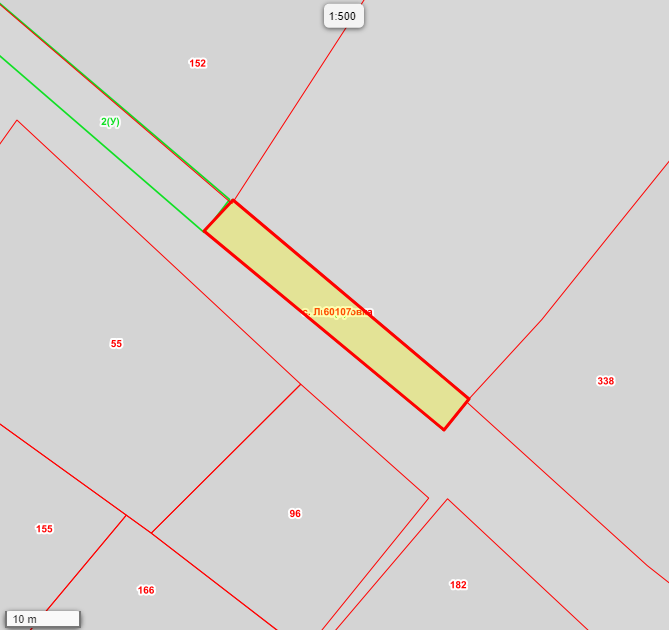 Масштаб 1: 500План границ прилегающей территорииМасштаб 1: 500План границ прилегающей территорииМасштаб 1: 500План границ прилегающей территорииМасштаб 1: 500Местоположение прилегающей территории (адресные ориентиры)    Ростовская обл, р-н Белокалитвинский, с Литвиновка, ул З. Космодемьянской, участок 24Местоположение прилегающей территории (адресные ориентиры)    Ростовская обл, р-н Белокалитвинский, с Литвиновка, ул З. Космодемьянской, участок 24Местоположение прилегающей территории (адресные ориентиры)    Ростовская обл, р-н Белокалитвинский, с Литвиновка, ул З. Космодемьянской, участок 24Местоположение прилегающей территории (адресные ориентиры)    Ростовская обл, р-н Белокалитвинский, с Литвиновка, ул З. Космодемьянской, участок 24    Кадастровый номер и адрес здания, строения, сооружения, земельного участка, в отношении которого устанавливаются границы прилегающей территории, либо обозначение местоположения данных объектов с указанием наименования(наименований) и вида (видов) объекта (объектов) 61:04:0060107:152,  Земельные участки под личным подсобным хозяйством    Кадастровый номер и адрес здания, строения, сооружения, земельного участка, в отношении которого устанавливаются границы прилегающей территории, либо обозначение местоположения данных объектов с указанием наименования(наименований) и вида (видов) объекта (объектов) 61:04:0060107:152,  Земельные участки под личным подсобным хозяйством    Кадастровый номер и адрес здания, строения, сооружения, земельного участка, в отношении которого устанавливаются границы прилегающей территории, либо обозначение местоположения данных объектов с указанием наименования(наименований) и вида (видов) объекта (объектов) 61:04:0060107:152,  Земельные участки под личным подсобным хозяйством    Кадастровый номер и адрес здания, строения, сооружения, земельного участка, в отношении которого устанавливаются границы прилегающей территории, либо обозначение местоположения данных объектов с указанием наименования(наименований) и вида (видов) объекта (объектов) 61:04:0060107:152,  Земельные участки под личным подсобным хозяйствомУсловный номер прилегающей территории   61:04:0060107:61 (У)Условный номер прилегающей территории   61:04:0060107:61 (У)Условный номер прилегающей территории   61:04:0060107:61 (У)Условный номер прилегающей территории   61:04:0060107:61 (У)Площадь прилегающей территории 1 348Площадь прилегающей территории 1 348Площадь прилегающей территории 1 348Площадь прилегающей территории 1 348КООРДИНАТЫ 2, МКООРДИНАТЫ 2, ММетод определенияОбозначениеКООРДИНАТЫ 2, МКООРДИНАТЫ 2, Мкоординат и средняяОбозначениекоординат и средняяхарактерныхточек границХквадратическаяпогрешность положенияхарактерной точки (Mt), м12.4.1550857.422292531.49МСК612550853.062292528.113550896.112292478.314550900.072292481.491550857.422292531.49План границ прилегающей территории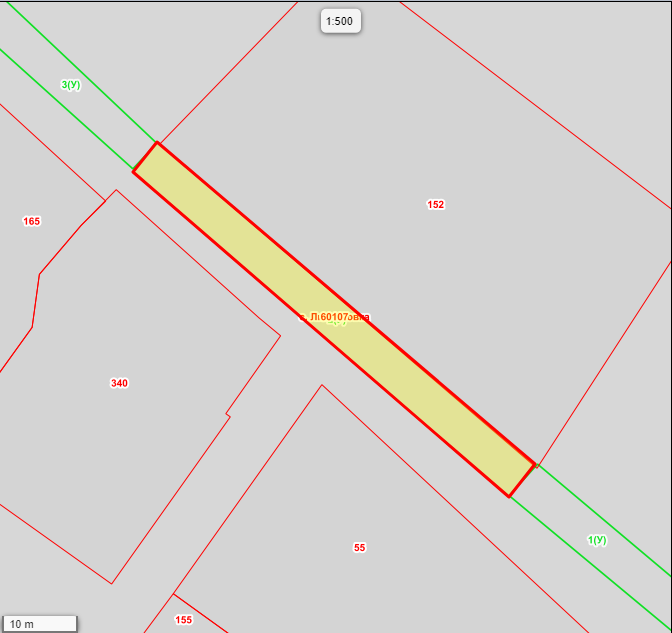 Масштаб 1: 500План границ прилегающей территорииМасштаб 1: 500План границ прилегающей территорииМасштаб 1: 500План границ прилегающей территорииМасштаб 1: 500Местоположение прилегающей территории (адресные ориентиры)    Ростовская обл, р-н Белокалитвинский, с Литвиновка, ул З. Космодемьянской, участок 26Местоположение прилегающей территории (адресные ориентиры)    Ростовская обл, р-н Белокалитвинский, с Литвиновка, ул З. Космодемьянской, участок 26Местоположение прилегающей территории (адресные ориентиры)    Ростовская обл, р-н Белокалитвинский, с Литвиновка, ул З. Космодемьянской, участок 26Местоположение прилегающей территории (адресные ориентиры)    Ростовская обл, р-н Белокалитвинский, с Литвиновка, ул З. Космодемьянской, участок 26  Земельные участки под личным подсобным хозяйством  Земельные участки под личным подсобным хозяйством  Земельные участки под личным подсобным хозяйством  Земельные участки под личным подсобным хозяйствомУсловный номер прилегающей территории   61:04:0060107:62 (У)Условный номер прилегающей территории   61:04:0060107:62 (У)Условный номер прилегающей территории   61:04:0060107:62 (У)Условный номер прилегающей территории   61:04:0060107:62 (У)Площадь прилегающей территории 1 348Площадь прилегающей территории 1 348Площадь прилегающей территории 1 348Площадь прилегающей территории 1 348КООРДИНАТЫ 2, МКООРДИНАТЫ 2, ММетод определенияОбозначениеКООРДИНАТЫ 2, МКООРДИНАТЫ 2, Мкоординат и средняяОбозначениекоординат и средняяхарактерныхточек границХквадратическаяпогрешность положенияхарактерной точки (Mt), м12.4.1550857.422292531.49МСК612550853.062292528.113550896.112292478.314550900.072292481.491550857.422292531.49План границ прилегающей территорииМасштаб 1: 500План границ прилегающей территорииМасштаб 1: 500План границ прилегающей территорииМасштаб 1: 500План границ прилегающей территорииМасштаб 1: 500Местоположение прилегающей территории (адресные ориентиры)    Ростовская обл, р-н Белокалитвинский, с Литвиновка, ул З. Космодемьянской, участок 28Местоположение прилегающей территории (адресные ориентиры)    Ростовская обл, р-н Белокалитвинский, с Литвиновка, ул З. Космодемьянской, участок 28Местоположение прилегающей территории (адресные ориентиры)    Ростовская обл, р-н Белокалитвинский, с Литвиновка, ул З. Космодемьянской, участок 28Местоположение прилегающей территории (адресные ориентиры)    Ростовская обл, р-н Белокалитвинский, с Литвиновка, ул З. Космодемьянской, участок 28    Кадастровый номер и адрес здания, строения, сооружения, земельного участка, в отношении которого устанавливаются границы прилегающей территории, либо обозначение местоположения данных объектов с указанием наименования(наименований) и вида (видов) объекта (объектов) 61:04:0060107:30,  Земельные участки под личным подсобным хозяйством    Кадастровый номер и адрес здания, строения, сооружения, земельного участка, в отношении которого устанавливаются границы прилегающей территории, либо обозначение местоположения данных объектов с указанием наименования(наименований) и вида (видов) объекта (объектов) 61:04:0060107:30,  Земельные участки под личным подсобным хозяйством    Кадастровый номер и адрес здания, строения, сооружения, земельного участка, в отношении которого устанавливаются границы прилегающей территории, либо обозначение местоположения данных объектов с указанием наименования(наименований) и вида (видов) объекта (объектов) 61:04:0060107:30,  Земельные участки под личным подсобным хозяйством    Кадастровый номер и адрес здания, строения, сооружения, земельного участка, в отношении которого устанавливаются границы прилегающей территории, либо обозначение местоположения данных объектов с указанием наименования(наименований) и вида (видов) объекта (объектов) 61:04:0060107:30,  Земельные участки под личным подсобным хозяйствомУсловный номер прилегающей территории   61:04:0060107:63 (У)Условный номер прилегающей территории   61:04:0060107:63 (У)Условный номер прилегающей территории   61:04:0060107:63 (У)Условный номер прилегающей территории   61:04:0060107:63 (У)Площадь прилегающей территории 1 827Площадь прилегающей территории 1 827Площадь прилегающей территории 1 827Площадь прилегающей территории 1 827КООРДИНАТЫ 2, МКООРДИНАТЫ 2, ММетод определенияОбозначениеКООРДИНАТЫ 2, МКООРДИНАТЫ 2, Мкоординат и средняяОбозначениекоординат и средняяхарактерныхточек границХквадратическаяпогрешность положенияхарактерной точки (Mt), м12.4.1550937.752292366.33МСК612550934.492292364.643550909.672292410.694550910.542292427.085550912.112292435.036550929.822292447.377550944.002292435.678550960.052292425.169550982.872292397.7810550977.632292392.6111550956.392292422.6712550933.792292438.3313550916.082292426.4914550915.102292424.5015550913.332292411.791550937.752292366.33План границ прилегающей территории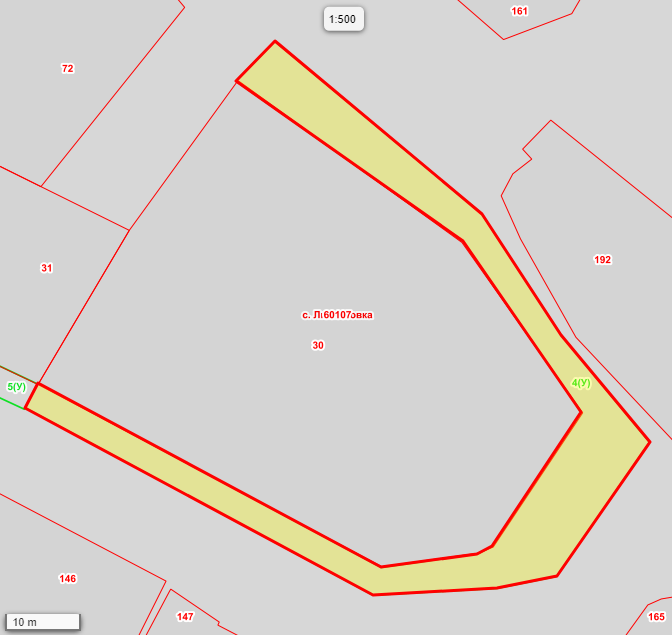 Масштаб 1: 500План границ прилегающей территорииМасштаб 1: 500План границ прилегающей территорииМасштаб 1: 500План границ прилегающей территорииМасштаб 1: 500Местоположение прилегающей территории (адресные ориентиры)    Ростовская обл, р-н Белокалитвинский, с Литвиновка, ул З. Космодемьянской, участок 30Местоположение прилегающей территории (адресные ориентиры)    Ростовская обл, р-н Белокалитвинский, с Литвиновка, ул З. Космодемьянской, участок 30Местоположение прилегающей территории (адресные ориентиры)    Ростовская обл, р-н Белокалитвинский, с Литвиновка, ул З. Космодемьянской, участок 30Местоположение прилегающей территории (адресные ориентиры)    Ростовская обл, р-н Белокалитвинский, с Литвиновка, ул З. Космодемьянской, участок 30    Кадастровый номер и адрес здания, строения, сооружения, земельного участка, в отношении которого устанавливаются границы прилегающей территории, либо обозначение местоположения данных объектов с указанием наименования(наименований) и вида (видов) объекта (объектов) 61:04:0060107:31,  Земельные участки под личным подсобным хозяйством    Кадастровый номер и адрес здания, строения, сооружения, земельного участка, в отношении которого устанавливаются границы прилегающей территории, либо обозначение местоположения данных объектов с указанием наименования(наименований) и вида (видов) объекта (объектов) 61:04:0060107:31,  Земельные участки под личным подсобным хозяйством    Кадастровый номер и адрес здания, строения, сооружения, земельного участка, в отношении которого устанавливаются границы прилегающей территории, либо обозначение местоположения данных объектов с указанием наименования(наименований) и вида (видов) объекта (объектов) 61:04:0060107:31,  Земельные участки под личным подсобным хозяйством    Кадастровый номер и адрес здания, строения, сооружения, земельного участка, в отношении которого устанавливаются границы прилегающей территории, либо обозначение местоположения данных объектов с указанием наименования(наименований) и вида (видов) объекта (объектов) 61:04:0060107:31,  Земельные участки под личным подсобным хозяйствомУсловный номер прилегающей территории   61:04:0060107:64 (У)Условный номер прилегающей территории   61:04:0060107:64 (У)Условный номер прилегающей территории   61:04:0060107:64 (У)Условный номер прилегающей территории   61:04:0060107:64 (У)Площадь прилегающей территории 1 355Площадь прилегающей территории 1 355Площадь прилегающей территории 1 355Площадь прилегающей территории 1 355КООРДИНАТЫ 2, МКООРДИНАТЫ 2, ММетод определенияОбозначениеКООРДИНАТЫ 2, МКООРДИНАТЫ 2, Мкоординат и средняяОбозначениекоординат и средняяхарактерныхточек границХквадратическаяпогрешность положенияхарактерной точки (Mt), м12.4.1550937.662292366.23МСК612550934.292292364.543550951.472292327.614550953.552292328.715550954.352292327.026550952.272292325.937550957.432292315.808550960.402292316.709550965.862292305.0910550989.822292314.0611550988.032292317.5312550967.342292309.4613550962.472292320.8714550959.902292319.4815550956.132292327.0216550958.502292327.9217550956.622292332.3918550954.242292331.291550937.662292366.23План границ прилегающей территории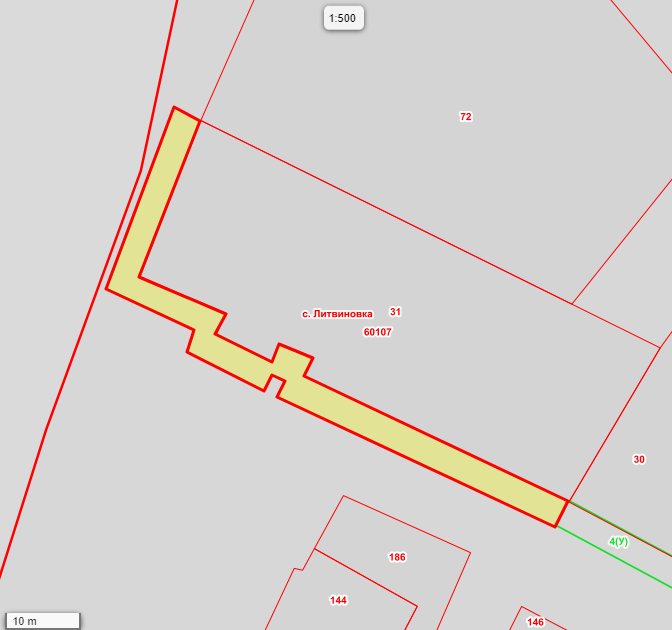 Масштаб 1: 500План границ прилегающей территорииМасштаб 1: 500План границ прилегающей территорииМасштаб 1: 500План границ прилегающей территорииМасштаб 1: 500